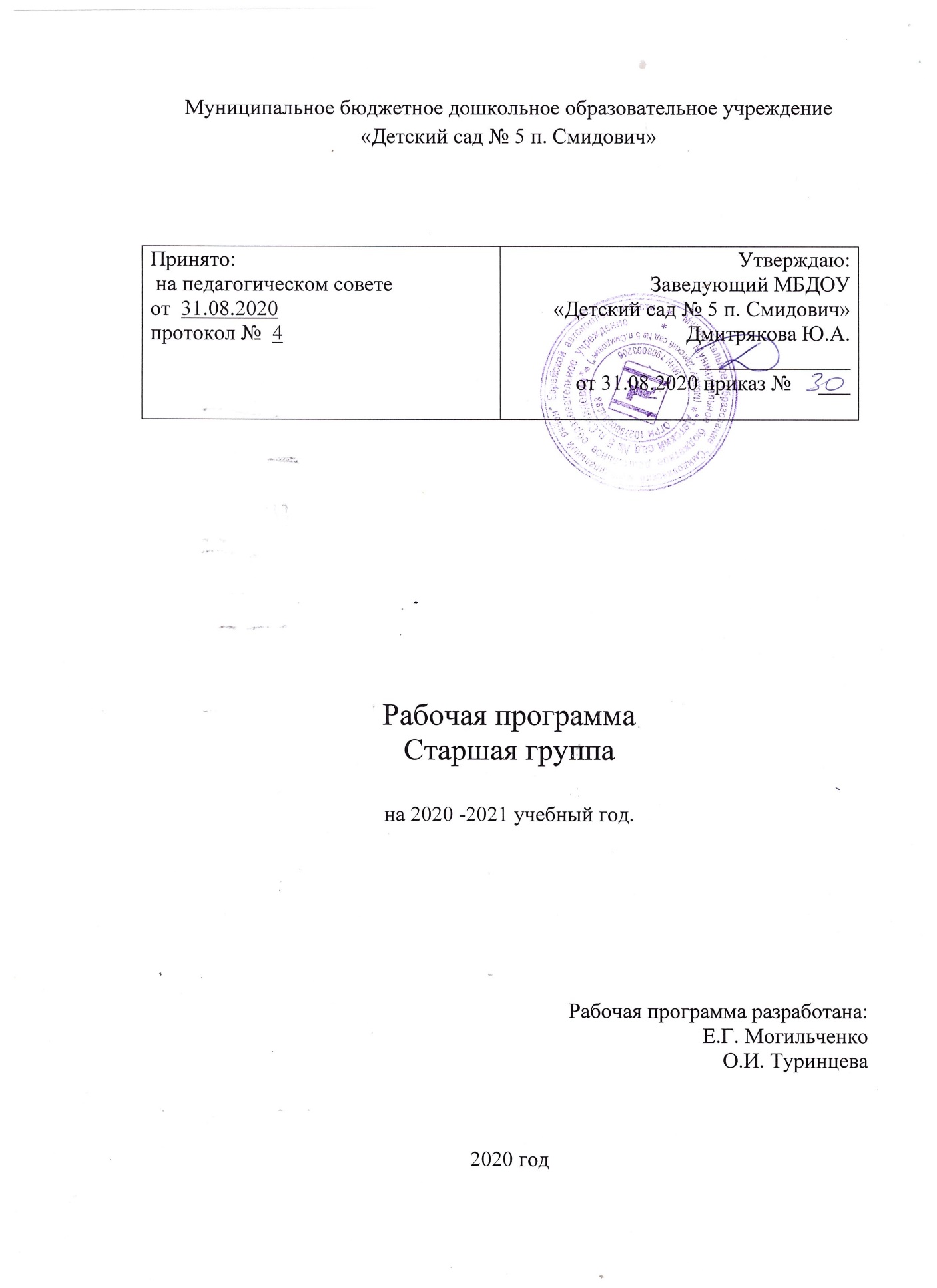 Муниципальное бюджетное дошкольное образовательное учреждение«Детский сад № 5 п. Смидович» Рабочая программа старшая группа на 2020 – 2021 учебный годСоставили:Е.Г.МогильченкоО.И.ТуринцеваСтруктура ПрограммыI. Целевой раздел образовательной программы.Пояснительная записка1.1.Цели и задачи реализации Программы.1.2.Возрастная характеристика детей 5-6 лет.1.3. Педагогический состав группы.1.4. Планируемые результаты усвоения Программы.II. Содержательный раздел.2.1. Учебный план старшей группы.2.2. Реализация комплексно-тематического планирования реализации образовательной программы.2.2.1. Комплексно-тематическое планирование (5-7 лет).2.2.2. Перспективное планирование НОД на учебный год.2.3. Виды деятельности и взаимодействия с родителями.2.3.1. Перспективное планирование работы с родителями.III. Организационный раздел.3.1. Предметно-развивающая среда в старшей группе.3.2. Гибкий режим дня.3.3. Сетка НОД3.4. Перечень методических пособий для реализации основной части и части ДОУ1. ЦЕЛЕВОЙ РАЗДЕЛ ОБРАЗОВАТЕЛЬНОЙ ПРОГРАММЫПояснительная записка1.1 Цели и задачи реализации программы.Цель программы: позитивная социализация и всестороннее развитие ребенка раннего и дошкольного возраста в адекватных его возрасту детских видах деятельности. Задачи:охрана и укрепление физического и психического здоровья детей, в том числе их эмоционального благополучия;обеспечение равных возможностей для полноценного развития каждого ребёнка в период дошкольного детства независимо от места проживания, пола, нации, языка, социального статуса, психофизиологических и других особенностей (в том числе ограниченных возможностей здоровья);обеспечение преемственности целей, задач и содержания образования, реализуемых в рамках образовательных программ различных уровней (далее – преемственность основных образовательных программ дошкольного и начального общего образования);создание благоприятных условий развития детей в соответствии с их возрастными и индивидуальными особенностями и склонностями, развитие способностей и творческого потенциала каждого ребёнка как субъекта отношений с самим собой, другими детьми, взрослыми и миром;объединение обучения и воспитания в целостный образовательный процесс на основе духовно-нравственных и социокультурных ценностей и принятых в обществе правил и норм поведения в интересах человека, семьи, общества;формирование общей культуры личности детей, в том числе ценностей здорового образа жизни, развитие их социальных, нравственных, эстетических, интеллектуальных, физических качеств, инициативности, самостоятельности и ответственности ребёнка, формирование предпосылок учебной деятельности;обеспечение психолого-педагогической поддержки семьи и повышение компетентности родителей (законных представителей) в вопросах развития и образования, охраны и укрепления здоровья детей.1.2. Возрастная  характеристика, контингента  детей  5-6  летФизическое  развитие      Продолжается  процесс  окостенения  скелета  ребенка.  Дошкольник  более  совершенно  овладевает  различными  видами  движений.  Тело  приобретает  заметную  устойчивость.  Дети  к  6  годам  уже  могут  совершать  пешие  прогулки,  но  на  небольшие  расстояния.  Шестилетние  дети  значительно  точнее  выбирают  движения,  которые  им  надо  выполнить.  У  них  обычно  отсутствуют  лишние  движения,  которые  наблюдаются  у  детей  3-5  лет. В  период  с  5  до  6  лет  ребенок  постепенно  начинает   адекватно  оценивать  результаты  своего  участия  в  играх  соревновательного  характера.  Удовлетворение  полученным  результатом  к  6  годам  начинает  доставлять  ребенку  радость,  способствует  эмоциональному  благополучию  и  поддерживает  положительное  отношение к  себе  («я  хороший,  ловкий»  и  т.д.). Уже  начинают  наблюдаться  различия  в  движениях  мальчиков  и девочек (у  мальчиков  - более  прерывистые,  у девочек – мягкие, плавные).К  6  годам  совершенствуется  развитие  мелкой  моторики  пальцев  рук.  Некоторые дети  могут  продеть  шнурок  в  ботинок  и  завязать  бантиком.В  старшем  возрасте  продолжают  совершенствоваться  культурно-гигиенические  навыки:  умеет  одеться  в  соответствии  с  условиями  погоды,  выполняет  основные  правила  личной гигиены, соблюдает  правила  приема  пищи, проявляет  навыки  самостоятельности.  Полезные  привычки  способствуют  усвоению  основ  здорового  образа  жизни.Познавательно-речевое  развитие      Общение  детей  выражается  в свободном  диалоге  со  сверстниками  и  взрослыми,  выражении своих  чувств  и  намерений  с  помощью  речевых  и  неречевых  (жестовых,  мимических,  пантомимических)  средств. Продолжает  совершенствоваться  речь,  в  том  числе ее  звуковая  сторона.  Дети могут  правильно  воспроизводить  шипящие,  свистящие и  сонорные  звуки.  Развивается  фонематический  слух,  интонационная  выразительность  речи  при  чтении  стихов  в  сюжетно-ролевой  игре  и в  повседневной  жизни. Совершенствуется  грамматический  строй  речи.  Дети  используют  все  части  речи,  активно  занимаются  словотворчеством.  Богаче  становится  лексика:  активно  используются синонимы  и  антонимы.  Развивается  связная речь:  дети  могут  пересказывать,  рассказывать  по  картинке,  передавая  не  только  главное,  но  и  детали.В  познавательной  деятельности  продолжает  совершенствоваться  восприятие  цвета,  формы  и  величины,  строения  предметов;  представления  детей  систематизируются. Дети  называют  не только  основные  цвета  и  их  оттенки,  но  и  промежуточные  цветовые  оттенки;  форму  прямоугольников, овалов, треугольников. К  6-ти  годам  дети  легко  выстраивают  в  ряд – по  возрастанию  или  убыванию – до  десяти  предметов  разных  по  величине.  Однако  дошкольники  испытывают трудности  при  анализе пространственного  положения  объектов,  если  сталкиваются  с  несоответствием  формы  и  их пространственного  расположения.   В  старшем  дошкольном  возрасте  продолжает  развиваться  образное  мышление.  Дети  способны  не  только  решить  задачу  в  наглядном  плане,  но  и  совершить  преобразования  объекта.  Продолжают  совершенствоваться  обобщения,  что  является  основой  словесно-логического  мышления.  5-6  лет  -  это  возраст  творческого  воображения.  Дети  самостоятельно  могут  сочинить  оригинальные  правдоподобные  истории.  Наблюдается  переход  от  непроизвольного  к  произвольному  вниманию.Конструирование  характеризуется   умением  анализировать  условия,  в  которых  протекает  эта  деятельность.  Дети  используют и  называют  различные  детали  деревянного  конструктора.  Могут  заменять  детали  постройки  в  зависимости  от  имеющегося  материала.  Овладевают  обобщенным  способом  обследования  образца.  Конструктивная  деятельность  может  осуществляться  на  основе  схемы,  по  замыслу  и по  условиям.  Дети  могут  конструировать  из бумаги,  складывая  ее  в  несколько  раз (2,4,6 сгибов);  из  природного   материала.Социально-личностное  развитие        Дети  проявляют  высокую  познавательную  активность.  Ребенок  нуждается  в  содержательных  контактах  со  сверстниками.  Их  речевые  контакты  становятся  все  более  длительными  и  активными.  Дети  самостоятельно  объединяются  в  небольшие  группы  на  основе  взаимных  симпатий.  В  этом  возрасте  дети  имеют  дифференцированное  представление  о  совей  гендерной принадлежности  по  существенным  признакам  (женские  и мужские  качества,  особенности  проявления  чувств).Ярко  проявляет  интерес  к  игре.В  игровой  деятельности  дети  шестого  года  жизни  уже  могут распределять  роди  до  начала игры  и  строят  свое  поведение,  придерживаясь  роли.  Игровое взаимодействие  сопровождается  речью,  соответствующей  и по  содержанию,  и  интонационно  взятой роли.  Речь,  сопровождающая  реальные  отношения  детей,  отличается  от  ролевой  речи.  При  распределении    ролей могут  возникать  конфликты,  связанные с  субординацией   ролевого  поведения.  Наблюдается организация  игрового  пространства,  в  котором  выделяются  смысловой  «центр»  и  «периферия».  В  игре  дети  часто  пытаются  контролировать  друг  друга  -  указывают,  как  должен  вести  себя  тот  или  иной  персонаж.Ребенок  пытается  сравнивать  ярко  выраженные  эмоциональные  состояния,  видеть  проявления  эмоционального  состояния  в  выражениях, жестах,  интонации  голоса.  Проявляет  интерес  к  поступкам  сверстников. В  трудовой  деятельности  освоенные  ранее  виды  детского  труда  выполняются  качественно, быстро,  осознанно.  Активно  развиваются  планирование  и  самооценивание  трудовой  деятельности.Художественно-эстетическое  развитие       В  изобразительной  деятельности  5-6  летний  ребенок  свободно  может  изображать  предметы  круглой,  овальной,  прямоугольной формы, состоящих  из  частей  разной  формы  и  соединений  разных  линий.  Расширяются  представления  о  цвете  (знают  основные  цвета  и  оттенки, самостоятельно может  приготовить  розовый  и  голубой  цвет).  Старший  возраст – это  возраст  активного  рисования.  Рисунки могут  быть  самыми  разнообразными  по  содержанию:  это  жизненные впечатления  детей,  иллюстрации  к  фильмам  и  книгам,  воображаемые ситуации.  Обычно  рисунки  представляют  собой  схематичные  изображения  различных  объектов,  но могут  отличаться  оригинальностью  композиционного  решения. Изображение  человека  становится  более  детализированным  и  пропорциональным.  По  рисунку  можно  судить  о  половой  принадлежности  и  эмоциональном  состоянии  изображенного человека. Рисунки  отдельных  детей  отличаются  оригинальностью,  креативностью. В  лепке    детям  не  представляется  трудности  создать  более  сложное  по  форме  изображение.   Дети  успешно  справляются  с  вырезыванием  предметов  прямоугольной  и  круглой  формы  разных  пропорций.Старших  дошкольников  отличает  яркая  эмоциональная  реакция на  музыку.  Появляется  интонационно-мелодическая  ориентация  музыкального  восприятия.  Дошкольники  могут  петь  без  напряжения,  плавно,  отчетливо  произнося  слова;  свободно  выполняют  танцевальные  движения:  полуприседания с  выставлением  ноги  на пятку,  поочередное  выбрасывание  ног  вперед в  прыжке  и  т.д.  Могут  импровизировать,  сочинять  мелодию  на  заданную  тему. Формируются  первоначальные  представления  о жанрах  и видах  музыки.1.3. Педагогический состав группы1.4.Планируемые результаты усвоения программы.II. СОДЕРЖАТЕЛЬНЫЙ РАЗДЕЛ.2.1. Учебный план старшей группы2.2. Реализация комплексно – тематического планирования  реализации образовательной программы2.2.1Комплексно-тематическое планирование(5 – 7 лет)2.2.2. Перспективное планирование НОД на учебный год2.3. Виды деятельности и взаимодействия с родителями2.3.1. Перспективное планирование работы с родителями1 кварталРодительское собрание:«Старший возраст-какой он?»Консультации:« Возрастные особенности детей 5-6 лет»«Как воспитать ребёнка успешным?»«Развиваем память у детей»Папка-передвижка:«10 правил, как научить ребёнка слушаться»Папка-раскладушка:«Осень»Выставка поделок из овощей руками родителей и детей: «Овощные фантазии»Фотовыставка:«Всей семьёй»2 кварталРодительское собрание:«О здоровье всерьёз»Консультации:« Бережём здоровье с детства»«Нужен ли ребёнку дневной сон»«Особенности эмоционального развития дошкольников»Папка-передвижка:«Зимние прогулки»Папка-раскладушка:«Зима»Конкурс мини-сочинений:«Забота о здоровье лучшее лекарство»Фотовыставка:«Один день из жизни группы»3 кварталРодительское собрание: «Развитие познавательных интересов и любознательности»Консультации:«100 тысяч «почему?»»«Экспериментируйте с детьми дома»«Ум на кончиках пальцев»Папка-передвижка:«Четыре заповеди умного родителя»Папка-раскладушка:«Весна»Фотовыставка:«Наши праздники» 4кварталРодительское собрание:«Наши успехи»Консультации:« Речь взрослого, как пример для подражания»«Правила поведения на природе»«О летнем отдыхе детей»Папка-передвижка:«Безопасность летом»Папка-раскладушка:«Лето»Фотовыставка: «Вот и стали мы на год взрослей»III. ОРГАНИЗАЦИОННЫЙ РАЗДЕЛ.3.1. Предметно-развивающая  среда  в старшей группе3.2. ГИБКИЙ РЕЖИМ ДНЯСтаршая группа с 5 до 6 лет3.3. Сетка НОДСокращения:ФР – Физическое развитие (Физическая культура)ПР – Познавательное развитие ФЭМП – формирование элементарных математических представлений; ФЦКМ –формирование целостной картины мира;РР – Речевое развитие (Развитие речи, чтение художественной литературы) ХЭР – Художественно-эстетическое развитие (Музыка, рисование, лепка, аппликация, конструирование) 3.4. Перечень методических пособийдля реализации основной части и части ДОУПринято: на педагогическом советеот  31.08.2020протокол №  4Утверждаю:Заведующий МБДОУ«Детский сад № 5 п. Смидович» Дмитрякова Ю.А.______________от 31.08.2020 приказ №     ___№п/пФИО,дата рожденияСпециальность, должность,категорияОбразование, учебноезаведение, дата выдачи дипломДатаначала педагогического стажаДатааттестации,датапрохождениякурсовойподготовкиДатаобобщения опыта, уровень обобщениятема по самообразованиюНаграждение1Могильченко Елена Григорьевна26.08.1872воспитатель 1 квалификационая категорияСреднее специальное Биробиджанское педагогическое училище199623.10.199528.05201523.03.2017март 2018(сада)«Развитие мелкой моторики рук детей 4-5»2010-благодарность начальника отд.обр-я Смид.района;2014 – благодарность местного отделения партии «Единая Россия»;дипломы грамоты зав. ДОУ2Туринцева Ольга Ивановна13.04.1959воспитатель1 квалификационная категориявысшее Благовещенский технологический институт19.06.1985 Закончила курсы по программе доп. образования «Педагогика и психология»201616.04.200428.10.2016март 2018октябрь 2015(район) «Развитие эмоционального интеллекта дошкольников»2005 –почёт.гр. главы Смид.пос.округа; 2008 – диплом участника район.конкурса;2010 –благодарность нач.отд.обр-я;2012 –благодарность председателя Зконодательного собр-я;2014 – свидетельство участнице обл.конкурса от председателя комитета обр-я;2015- благодарность нач. отдела обр-я;2015-Диплом лауреата муниц.обр «Смид.муниципальный район»дипломы грамоты зав. ДОУОбразовательные областиК концу года дети могутПознавательное развитиеформирование целостной картины мираРазличать и называть виды транспорта, предметы, облегчающие труд человека в быту, и предметы, создающие комфорт.Определять размер, цвет, форму, «вес», материал предметов и на основе этого описывать предмет.Классифицировать предметы, определять материалы, из которых они сделаны. Самостоятельно характеризовать свойства и качества этих материалов: структура поверхности, твердость – мягкость, хрупкость – прочность, блеск, звонкость, температура поверхности.Знать, что любая вещь создана трудом многих людей.Называть профессии строителей, земледельцев, работников транспорта, связи, швейной промышленности.Знать своих родственников, домашний адрес.Различать некоторые рода войск.Знать некоторые правила дорожного движения: улицу переходят в специальных местах, через дорогу переходить можно только на зеленый сигнал светофора.Знать название родного города (поселка), страны, ее главного города.Анализировать результаты наблюдений и делать выводы о некоторых закономерностях и взаимосвязях в природе.Знать два-три вида травянистых растений, четыре-пять видов зимующих птиц.Иметь представление о переходе веществ из твердого состояния в жидкое и наоборот; о растениях и способах их вегетативного размножения; о зимующих птицах; о повадках диких животных; о помощи человека природе.формирование элементарных математических представленийВыделять составные части группы предметов; определять признаки различия и сходства, сравнивать части на основе составления пар и счета; понимать, что целая группа предметов больше каждой своей части (часть меньше целого).Считать (отсчитывать) в пределах 10.Правильно пользоваться количественными и порядковыми числительными, отвечать на вопросы «Сколько?», «Который по счету?».Сравнивать рядом стоящие числа в пределах 10 (опираясь на наглядность), устанавливать, какое число больше (меньше) другого; уравнивать неравные группы предметов двумя способами (удаления и добавления единицы).Сравнивать предметы различной величины (до 10), размещая их в ряд в порядке возрастания (убывания) размера (длины, ширины, высоты, толщины).Различать форму предметов: круглую, треугольную, четырехугольную.Обозначать словом свое местонахождение среди предметов и людей, а также положение одного предмета по отношению к другому.Называть последовательно части суток.Называть текущий день недели.формирование целостной картины мираРазличать и называть виды транспорта, предметы, облегчающие труд человека в быту, и предметы, создающие комфорт.Определять размер, цвет, форму, «вес», материал предметов и на основе этого описывать предмет.Классифицировать предметы, определять материалы, из которых они сделаны. Самостоятельно характеризовать свойства и качества этих материалов: структура поверхности, твердость – мягкость, хрупкость – прочность, блеск, звонкость, температура поверхности.Знать, что любая вещь создана трудом многих людей.Называть профессии строителей, земледельцев, работников транспорта, связи, швейной промышленности.Знать своих родственников, домашний адрес.Различать некоторые рода войск.Знать некоторые правила дорожного движения: улицу переходят в специальных местах, через дорогу переходить можно только на зеленый сигнал светофора.Знать название родного города (поселка), страны, ее главного города.Анализировать результаты наблюдений и делать выводы о некоторых закономерностях и взаимосвязях в природе.Знать два-три вида травянистых растений, четыре-пять видов зимующих птиц.Иметь представление о переходе веществ из твердого состояния в жидкое и наоборот; о растениях и способах их вегетативного размножения; о зимующих птицах; о повадках диких животных; о помощи человека природе.формирование элементарных математических представленийВыделять составные части группы предметов; определять признаки различия и сходства, сравнивать части на основе составления пар и счета; понимать, что целая группа предметов больше каждой своей части (часть меньше целого).Считать (отсчитывать) в пределах 10.Правильно пользоваться количественными и порядковыми числительными, отвечать на вопросы «Сколько?», «Который по счету?».Сравнивать рядом стоящие числа в пределах 10 (опираясь на наглядность), устанавливать, какое число больше (меньше) другого; уравнивать неравные группы предметов двумя способами (удаления и добавления единицы).Сравнивать предметы различной величины (до 10), размещая их в ряд в порядке возрастания (убывания) размера (длины, ширины, высоты, толщины).Различать форму предметов: круглую, треугольную, четырехугольную.Обозначать словом свое местонахождение среди предметов и людей, а также положение одного предмета по отношению к другому.Называть последовательно части суток.Называть текущий день недели.Речевое развитиеразвитие речиОбъяснять правила игры; аргументировано оценивать ответ, высказывание сверстника.Употреблять сложные предложения разных видов; при пересказе пользоваться прямой и косвенной речью.Самостоятельно составлять по образцу рассказы о событиях из личного опыта, по сюжетной картине, по набору картинок; сочинять концовки к сказкам; последовательно, без существенных пропусков пересказывать небольшие литературные произведения.Определять место звука в слове.Подбирать к существительному несколько прилагательных; заменять слово другим словом со сходным значением.Употреблять слова, относящиеся к миру человеческих взаимоотношений.художественная литератураОпределять жанр произведения; называть любимые сказки и рассказы.Драматизировать небольшие произведения, читать по ролям стихотворения.Вспомнить 2-3 программных стихотворения (при необходимости следует напомнить ребенку первые строчки), 2-3 считалки.Назвать любимого детского писателя.Художественно-эстетическое развитиеПроявлять интерес к произведениям изобразительного искусства (живопись, книжная графика, народное декоративное искусство).Выделять выразительные средства в разных видах искусства (форма, цвет, колорит, композиция).Знать особенности изобразительных материалов.В рисованииСоздавать изображения предметов (по представлению, с натуры); сюжетные изображения (на темы окружающей жизни, явлений природы, литературных произведений); использовать разнообразные композиционные решения, изобразительные материалы.Использовать различные цвета и оттенки для создания выразительных образов.Выполнять узоры по мотивам народного декоративно-прикладного искусства; использовать разнообразные приемы и элементы для создания узора, подбирать цвета в соответствии с тем или иным видом декоративного искусства.В лепкеЛепить предметы разной формы, используя усвоенные ранее приемы и способы.Создавать небольшие сюжетные композиции, передавая пропорции, позы и движения фигур.Создавать изображения по мотивам народных игрушек             В аппликацииИзображать предметы и создавать несложные сюжетные композиции, используя разнообразные приемы вырезания, а также обрывание.В конструированииАнализировать образец постройки.Планировать этапы создания собственной постройки, находить конструктивные решения.Создавать по рисунку.Работать коллективно.В ручном трудеСгибать лист вчетверо в разных направлениях, работать по готовой выкройке.Правильно пользоваться ножницами.Выполнять несложные поделки способом оригами.Делать игрушки, сувениры из природного материала.Физическое развитиеХодить и бегать легко, ритмично, сохраняя правильную осанку, направление и темп.Прыгать на мягкое покрытие (высота 20 см), прыгать в обозначенное место с высоты 30 см, прыгать в длину с места (не менее 80 см), с разбега (не менее 40 см); прыгать через короткую и длинную скакалку.Метать предметы правой и левой рукой на расстояние 5-9 м, в вертикальную и горизонтальную цель с расстояния 3-4 м, сочетать замах с броском, бросать мяч вверх, о землю и ловить его одной рукой, отбивать мяч на месте не менее 10 раз, в ходьбе (расстояние 6 м), владеть школой мяча.Выполнять упражнения на статическое и динамическое равновесие.Перестраиваться в колонну по трое, четверо; равняться, размыкаться в колонне, шеренге; выполнять повороты направо, налево, кругом.Знать исходные положения, последовательность выполнения общеразвивающих упражнений, понимать их оздоровительное значение.Скользить по ледяным дорожкам, выполняя задание.Кататься на самокате.Участвовать в упражнениях с элементами спортивных игр: городки, бадминтон, футбол, хоккей.Самостоятельно организовывать знакомые подвижные игры, придумывать с помощью воспитателя игры на заданные сюжеты.Проявлять творчество в двигательной деятельности, придумывать и выполнять имитационные упражнения, демонстрируя красоту, грациозность, выразительность и ритмичность движений.Возрастная группаМаксимальная продолжительность НОДМаксимальная продолжительность НОДМаксимальный объем  образовательной нагрузки в 1 половине дняМаксимальный объем образовательной нагрузки в 1 половине дня в неделюМаксимальный объем  образовательной нагрузки во 2 половине дняМаксимальный объем образовательной нагрузки во 2 половине дня в неделюМаксимальный объем образовательной нагрузки во 2 половине дня в неделюМаксимальный объем нагрузки в неделюМаксимальный объем нагрузки в неделюМаксимальное количество НОД в неделю (с учетом дополнительных  образовательных услуг)5 - 6 лет25 мин.25 мин.2*25250 мин.25 мин.125мин.125мин.200 мин(2ч. 20мин.)200 мин(2ч. 20мин.)12Виды НОДВиды НОДВиды НОДКол-во в неделюКол-во в неделюКол-во в неделюКол-во в неделюКол-во в неделюКол-во в неделюПознавательное развитиеПознавательное развитиеПознавательное развитие333333Музыкальное развитиеМузыкальное развитиеМузыкальное развитие222222Физическое развитиеФизическое развитиеФизическое развитие333333Художественно- эстетическое развитие:РисованиеЛепкаАппликацияКонструированиеХудожественно- эстетическое развитие:РисованиеЛепкаАппликацияКонструированиеХудожественно- эстетическое развитие:РисованиеЛепкаАппликацияКонструирование211121112111211121112111Речевое развитие:Развитие речиХудожественная литератураРечевое развитие:Развитие речиХудожественная литератураРечевое развитие:Развитие речиХудожественная литература111111111111ИТОГО:ИТОГО:ИТОГО:151515151515В неделюВ месяцВ месяцВ месяцВ месяцВ годВ годПознавательное развитиеПознавательное развитие312121212108108Музыкальное развитиеМузыкальное развитие288887272Физическое развитиеФизическое развитие312121212108108Художественно- эстетическое развитиеХудожественно- эстетическое развитие520202020180180Речевое развитиеРечевое развитие288887272Кружковая работаКружковая работа144443636ИТОГОИТОГО15+160+ 460+ 460+ 460+ 4540+36540+36Кварталмесяц Время проведенияТема неделиПрограммные задачиСодержание работыВарианты итоговых мероприятий1 кварталсентябрь1 неделяДень знаний5-7 летРазвивать у детей познавательную мотивацию, интерес к школе, книгам. Формировать дружеские, доброжелательные отношения между детьми. Продолжать знакомить с детским садом, как ближайшим социальным окружением ребенка. Расширять представления о профессиях сотрудников детского сада.***********************Закрепить знания о школе, о том, кто и чему учит в школе, о школьных принадлежностях и т.д. Формировать положительные представления о профессии учителя и «профессии» ученика.- сюжетно-ролевые игры «Школа», «Магазин» (покупка школьных принадлежностей); «1 сентября»»- беседы по теме недели;- экскурсия в школу;- чтение художественной литературы по теме недели;- знакомство и составление коллекции школьных принадлежностей;- отгадывание и составление загадок  о школьных принадлежностях;- разучивание стихов о школе, учителе, первоклассниках,- составление рассказов по картинкам;- слушание, пение песен о школе,- проектная деятельностьРазвлечение «День знаний»2 неделяОсень5-7 летРасширять знания детей об осени. Продолжать знакомить с сельскохозяйственными профессиями. Закрепит правила безопасного поведения  природе. Формировать обобщенные представления об осени, как времени года, приспособленности животных, растений к изменениям в природе, явлениях природы. Расширять представления о неживой природе.**************************Воспитывать бережное отношение к природе. Расширять представления об отображении осени в произведениях искусства: поэтического, изобразительного, музыкального.- игровые ситуации в поисках осени,- дидактические игры,- наблюдения,- экспериментирование,- чтение художественной литературы по теме недели;- беседы по теме недели,- заучивание стихотворений,- составление гербариев,- изготовление поделок из природного материала,- продуктивная деятельность,- рассказывание по картинкам,- проектная деятельность.Праздник «Осень»,Выставка детского творчества.3 неделяИгрушки5-7 летПродолжать расширять представления детей о народной игрушке и знакомить с народными промыслами. Знакомить с национальным декоративно-прикладным искусством. Рассказывать о русской избе, предметов быта и одежде.- рассматривание изделий народных промыслов,- экскурсия в мини-музей «Русская изба»,- выставка изделий народных промыслов.- рассматривание книг, иллюстраций по теме недели,- чтение стихотворений, потешек,- беседы,- дидактические игры,- продуктивная деятельность.Выставка работ продуктивной деятельности.4 неделяКапустница5-7 летФормировать представления детей о народных праздниках. Углублять и конкретизировать представления об условиях жизни овощей. Учить устанавливать связи между состоянием овощей и условиями окружающей среды, выявлять причины происходящих изменений (листья высохли – недостаточно воды; растет медленно – не хватает питательных веществ). Воспитывать желание помогать взрослым в заготовке овощей. Воспитывать любознательность, наблюдательность. Формировать экологически правильное поведение в природе. Подводить к пониманию того, что овощи полезны для здоровья.- наблюдение и труд на огород,- сюжетно-ролевые игра «Магазин -овощей»,- рассматривание овощей и составление описательных рассказов,- продуктивная деятельность,- игры – драматизации,- чтение художественной литературы,- хороводные игры,- заучивание стихотворений,- мастерская (обсуждение, выбор и изготовление вместе с родителями костюмов для конкурсов)Праздник «Капустница»Конкурс поделок из овощей руками родителей.1 кварталоктябрь1 неделя«Мой поселок, моя страна, моя планета»5-7 летРасширять представления детей о родном крае, продолжать знакомить с достопримечательностями региона, в котором живут дети. Воспитывать любовь к малой Родине, гордость за достижения своей страны. Рассказывать детям о том, что Земля наш общий дом, на Земле много разных стран. Объяснить, как важно жить в мире со всеми народами, знать и уважать их культуру, обычаи и традиции.- экскурсии по поселку,- цикл бесед и рассказы воспитателя по теме «Народы России»,- чтение художественной, научно-художественной, научно-познавательной литературы по теме недели, сказок народов России,- игры- драматизации (по сказкам народов России),- разучивание стихотворений по теме недели,- рассматривание иллюстраций, фотоальбомов по теме недели,- проектная деятельность,- создание коллекций «Природа России», (животные, растения, виды местностей России и др.)- продуктивная деятельность,- слушание,, разучивание и исполнение песен, танцев народов РоссииВыставка детского творчества2 неделя«Домашние животные»5-7 летРасширять и систематизировать знания о домашних животных, их повадках, зависимости от человека. Развивать интерес к миру животных, воспитывать чуткость и доброжелательное отношение к животным.- дидактические игры,- чтение художественной литературы,- заучивание стихотворений по теме недели,- подвижные игры,- продуктивная деятельность,- беседы,- рассматривание иллюстраций,- наблюдение- составление коллекций (открытки, игрушки, книги по теме),-составление творческого рассказа,- проектная деятельностьМини – музей, выставка поделок из природного материала.3 неделя«Мой дом»5-7 летРасширять представления детей о жилых домах, о назначении комнат в доме. Познакомить детей с жилищем людей разных национальностей. Обогащать представления о мире предметов, облегчающих труд человека в быту, создающих комфорт. Углублять представления о существенных характеристиках предметов, учить ценить труд, уважительно относится к выполнению работы на дому.- дидактические игры,- чтение художественной литературы,- заучивание стихотворений по теме недели,- продуктивная деятельность,- беседы,- рассматривание иллюстраций,- наблюдение- составление коллекций (открытки, игрушки, книги по теме),-составление рассказов из личного опыта,- проектная деятельность,- игры – лабиринты,- экскурсииВыставка творческих работ4 неделя«Хлеб всему голова»5-7 летПродолжить знакомить с сельскохозяйственными профессиями (комбайнер, тракторист,  агроном), расширять представления о выращивании хлеба, о том, что хлеб один из главных продуктов питания в России, воспитывать уважение к хлебу и к труду людей.- дидактические игры,- чтение художественной литературы,- продуктивная деятельность,- беседы,- рассматривание иллюстраций,- наблюдение-составление рассказов,- рассказы воспитателя,- проектная деятельность,- игры – драматизации,- экскурсии,- пересказ произведений художественной литературыДраматизация  сказки «Колобок», развлечение «Хлеб всему голова»,выставка хлебобулочных изделии.1 кварталноябрь1 неделя«Одежда»5-7 летЗнакомить с разнообразием одежды, и ее назначением, с тем из каких тканей шьют одежду, как делают ткань. Знакомить с профессиями людей швейной промышленности, рассказать о важности и значимости их труда.- дидактические игры,- чтение художественной литературы,- продуктивная деятельность,- беседы,- рассматривание иллюстраций,- наблюдение-составление рассказов,- рассказы воспитателя о профессиях,- проектная деятельность,- игры – драматизации,- сюжетно-ролевые игры- пальчиковые игры,- экскурсии в ателье,- рассматривание тканей,- составление коллекций («Ткани», «Спецодежда», «Головные уборы»)Показ моделей детской одежды2 неделя«Синичкин календарь»5-7 летЗакреплять и углублять представление о птицах. Воспитывать гуманное отношение к птицам. Обобщать и систематизировать знания детей о жизни деятельности птиц.- дидактические игры,- чтение художественной литературы,- продуктивная деятельность,- беседы,- рассматривание иллюстраций,- наблюдение-составление рассказов о птицах с использованием людей,- творческое рассказывание по теме недели,- проектная деятельность,- подвижные игры,- интеллектуальные игры- пальчиковые игры,- мастерская по изготовлению кормушек,- организация выставки,- отгадывание и составление загадок.народный праздник Зиновий СиничникВикторина, конкурс рисунков и поделок.3 неделя«Профессии»5-7 летРасширять представления о разнообразии профессий, конкретных трудовых действиях. Вызывать интерес к разным профессиям. Воспитывать уважение к людям – профессионалам. Показывать результаты труда, его общественную значимость. Учить бережно относиться к тому, что сделано руками человека.- чтение художественной литературы,- продуктивная деятельность,- беседы,- рассматривание иллюстраций,- наблюдение-составление рассказов,- рассказы воспитателя о профессиях,- подвижные игры,- сюжетно-ролевые игры- пальчиковые игры,- дидактические игры,- экскурсии,- слушание, пение песен,- составление альбомов «Профессии»,- рассматривание фотоальбома «Профессии детского сода»,- проектная деятельность,- танцевальное творчествоРазвлечение «Много профессий хороших и разных»Фотовыставка «Профессии наших родителей»4 неделя«Мы дружные ребята»5-7 летПродолжать воспитывать дружеские взаимоотношения между детьми, привычку сообща играть трудится.Формировать умение договариваться, помогать друг другу.Продолжать воспитывать заботливое отношение к малышам, желание помогать им. Формировать качества: сочувствие, отзывчивость, справедливость, скромность и коллективизм. Развивать волевые качества.- дидактические игры,- чтение художественной литературы,- пальчиковые игры,- подвижные игры,- продуктивная деятельность,- беседы,- рассматривание иллюстраций, картин,- наблюдение,- игры хороводные,- игры – драматизации,- экспериментирование- сюжетно-ролевые игры- проблемные ситуации- проектирование- создание газет, плакатов-обсуждение правил принятие  в группе- составление сказок по теме- слушание песен- игры с малышами- трудовая деятельность- театрализация литературных произведенийМузыкально-литературное развлечение «Дружба крепкая…»2 квартал декабрь1 неделя«Екатерина -санница»5-7 летЗнакомить детей с народным календарным праздником. Продолжать знакомить детей с зимой, с зимними видами спорта, зимними забавами. Формировать первичных, исследовательский, познавательный интерес через экспериментирование с водой, льдом. Расширять и обогащать знания детей об особенностях зимней природы.- чтение художественной литературы,- продуктивная деятельность,- беседы,- рассматривание иллюстраций,- наблюдение-составление рассказов,- подвижные игры,- дидактические игры,- слушание, пение песен,- проектная деятельность,- экспериментирование,- составление альбомов,- практические работы в тетрадях наблюдений,- экологические, речевые, коммуникативные игры,- творческое рассказывание.народный праздник Екатерина СанницаСпортивное развлечение «Санный праздник»2 неделя«Дикие животные»5-7 летПродолжать знакомить с дикими животными, их повадками. Учить устанавливать связи между средой обитания и внешним видом, средой обитания и образом жизни животных. Формировать представление о взаимосвязи обитателей леса, об их пищевой зависимости друг от друга.- чтение художественной литературы,- научно- познавательная литература,- продуктивная деятельность,- беседы,- рассматривание иллюстраций,-составление рассказов,- двигательные импровизации «Угадай животное»,- сюжетно-ролевые игры,- проектная деятельность (составление памятки о внимательном и бережном отношении человека к животным, изготовление дорожных знаков, предупреждающих о возможности появления диких животных на дороге),- создание макета зоопарка,- создание плакатов в защиту животных,- решение проблемных ситуаций, ситуаций морального выбора,- творческое рассказывание.Викторина «В мире животных»3,4,5 неделя«Новый год»5-7 летЗакладывать основы праздничной культуры. Вызывать эмоционально-положительное отношение к предстоящему празднику, желание активно участвовать в его подготовке. Вызывать стремление поздравить близких с праздником, преподнести подарки, сделанные своими руками. Познакомить с традициями празднования Нового года в различных странах. Воспитывать чувство удовлетворения от участия в коллективной предпраздничной деятельности.- чтение художественной литературы,- научно- познавательная литература,- продуктивная деятельность,- беседы,- рассматривание иллюстраций,- наблюдение-составление рассказов,- подвижные игры,- сюжетно-ролевые игры- игры забавы,- дидактические игры,- хороводные игры,- игры-драматизации,- словесные игры,- игры – имитации,- слушание, пение песен,- разучивание танцев,- музыкальные игры,- составление творческих рассказов,- проектная деятельность«Новогодний утренник»2 квартал январь2,3 неделя«Святые вечера»5-7 летФормировать представления о народных праздниках, развивать эмоциональную сферу, чувство сопричастности к народным торжествам. Приобщать детей к истокам народной культуры.- беседы,- рассказы воспитателя,- инсценировки,- словесные, логические игры,- хороводы,- создание фотоальбома по теме,- изготовление атрибутов и костюмов,- двигательные упражнения по теме,- чтение художественной литературы,- слушание, пение песен о зиме,- подвижные народные игры,- игры – забавы,- рассматривание иллюстраций,- художественно-продуктивная деятельность,- проектная деятельность,- составление творческих рассказов.Развлечение «Лесные колядовщики»4 неделя«Мир культуры и искусства»5-7 летУчить выделять, называть, группировать произведения по видам искусства. Познакомить с жанрами изобразительного и музыкального искусства. Расширять представление о творческих профессиях, их значении, особенностях: художник, композитор, музыкант, актер, артист балета и т.д.- чтение художественной литературы,- продуктивная деятельность,- беседы,- рассматривание иллюстраций,- рассматривание предметов народно-прикладного искусства,- рассматривание иллюстраций к книгам,- музыкальные игры,- игры – имитации,- пальчиковые игры,- театрализованные игры,- дидактические игры,- игры – драматизации,- рассказы педагога,- слушание песен, музыки,- пение песен,- танцевальное творчество,- проектная деятельность,- экскурсия в Дом культуры.Викторина «Знатоки искусства»5 неделя«Моя семья»5-7 летУглублять представления о семье ее истории, формировать знания детей о том, где работают родители, как важен для общества их труд. Формировать интерес к своей родословной.  Закрепить знания домашнего адреса, телефона, имен и отчества родителей. Воспитывать сочувствие и уважение к близким людям.- чтение художественной литературы,- продуктивная деятельность,- беседы,-рассказы по картине,- подвижные игры,- пальчиковые игры,- дидактические игры,- рассматривание фотографий,- составление творческих рассказов,- рассказы педагога,- проектная деятельностьВыставка «Генеалогическое древо»Физкультурный праздник «Мама, папа, я – спортивная семья».Выставка рисунков «Портрет близких людей»2 квартал  февраль1неделяТранспорт5-7 летОбогащать представления о видах транспорта: наземном, подземном, воздушном, водном. Формировать знания о путешествии по воде, земле, воздухе. Знакомить с особенностями перемещения на водном, воздушном, наземном, подземном транспорте.Продолжать учить соблюдать правила дорожного движения, совершенствовать знания детей о дорожных знаках и их назначении.- чтение художественной литературы,- продуктивная деятельность,- беседы,- рассматривание иллюстраций,- проблемные ситуации,- рассматривание иллюстраций к книгам,- словесные игры,- игры - соревнования,- пальчиковые игры,- дидактические игры,- рассказы педагога,- составление описательных рассказов,- составление рассказов по картине,- проектная деятельность,- составление коллекций.Выставка рисунков и поделок.2 квартал  февраль2 неделяЗимние каникулыСоздать условие для активного отдыха детей через разные виды деятельностиМузыкальная, театрализованная, продуктивная, физкультурная, деятельность (НОД и ООД не проводится)По плану воспитателя2 квартал  февраль3 неделяДень защитника Отечества.5-7 летРасширять представление детей о службе в Армии, защитниках Отечества. Воспитывать бережное отношение к прошлому своей Родины. Формировать первичные представления о российской Армии, о мужчинах малой и большой Родины. Воспитывать уважение к защитникам Отечества.- чтение художественной литературы,- продуктивная деятельность,- беседы,- подвижные, спортивные игры,- эстафеты, конкурсы, соревнования,- сюжетно-ролевые игры,- слушание песен и исполнение военных и патриотических песен,- исполнение танцев,- проектная деятельность,- рассказы из личного опыта,- мастерская(оформление зала, изготовление плаката «Солдаты России», изготовление атрибутов к сюжетно-ролевым играм по теме недели).Спортивный праздник.2 квартал4 неделя февраль«День рождение Детского сада»5-7 летСовершенствовать умение свободно ориентироваться в помещениях  и на территории детского сада. Приобщать к мероприятиям, которые проводятся в детском саду, в том числе совместно с родителями. Формировать уважительное отношение к сотрудникам детского сада, познакомить с адресом детского сада.- изготовление плакатов, поздравительных открыток,- чтение художественной литературы,- продуктивная деятельность,- беседы,- рассматривание иллюстраций, фотоальбомов,- экскурсии,- проектная деятельность,- сюжетно-ролевые игры,- дидактические игры,- слушание песен и исполнение песен,- совместная деятельность детей, педагогов и родителей (КВН, викторины),- составление поздравлений для малышей,- подготовка концерта для малышей,- конструктивная деятельностьДень открытых дверей, фотовыставка, выставка рисунков.3 кварталМарт1 неделя«8 марта праздник мам»5-7 летВоспитывать чувство любви к своим мамам, бабушкам, уважении ко всем женщинам, стремление порадовать их сделать для них подарки. Обучать речевому этикету поздравления, умение пожелать, что-то доброе. Учить ценить труд, уважительно относиться к выполнению работы по дому. Продолжать знакомить с женскими профессиями.чтение художественной литературы,- продуктивная деятельность,- беседы,- рассматривание иллюстраций, картин по теме,- рассматривание альбома «Профессии наших мам»,- сюжетно-ролевые игра «Семья»,- дидактические игры,- слушание и разучивание песен,- исполнение танцев,- проектная деятельность,- создание фотоальбома  «Милая мамочка»,- составление рассказов из личного опыта «Моя мама».Утренник, посвященный Международному женскому дню «8 марта».Выставка поделок совместно с мамами.Выставка «Мамочка моя».3 кварталмарт2 неделя«Герасим грачевник»5-7 летПродолжать формировать представление о птицах, закреплять умение находить и узнавать птиц. Расширять представление о том, что каждая птица вьет для себя особое гнездо, воспитывать бережное отношение к птицам.- чтение художественной литературы,- продуктивная деятельность,- беседы,- рассматривание иллюстраций, картин,- подвижные игры,- словесные игры,- дидактические игры,- экологические игры,- составление описательных рассказов по теме,- изготовление плакатов «Берегите птиц»,- наблюдение,- двигательная импровизация «Угадай птицу»,- проектная деятельность.Выставка совместных поделок детей и родителей по теме «Птицы»3 кварталмарт3 неделя«Посуда»5-7 летРасширить и уточнить представление детей о предметах посуды. Объяснить, что прочность и долговечность зависит от свойств и качеств материала, из которого сделана посуда.Развивать умение самостоятельно определять материалы, из которых изготовлены предметы, характеризовать их  свойства и качества. Учить сравнивать предметы посуды, классифицировать (посуда -   фарфоровая, стеклянная, керамическая). Рассказывать о том, что посуда создается трудом многих людей.- чтение художественной литературы,- продуктивная деятельность,- беседы,- рассматривание иллюстраций, предметов посуды,- рассматривание альбомов народного творчества,- подвижные игры,- пальчиковые игры,- дидактические игры,- сюжетно-ролевые игры,- проектная деятельность,- составление описательного рассказа,- просмотры мультфильмов («Федорино горе»)Выставка совместных поделок детей и родителей по теме «Посуда», выставка рисунков детей.3 кварталмарт4 и 5 неделя«Весна»5-7 летПродолжать знакомить с сезонными изменениями в природе, с весенними изменениями в жизни животных и растений. Развивать экологическое мышление и творческое воображение в процессе опытническо-исследовательской деятельности. Формировать представление о неразрывной связи человека с природой, желание беречь природу.- чтение художественной литературы,- продуктивная деятельность,- беседы,- рассматривание иллюстраций,- экспериментальна опытническая деятельность,- дидактические игры,- экологические игры,- слушание песен и исполнение песен,- конструктивная деятельность,- наблюдение,- пальчиковые игры,- подвижные игры,- рассказы воспитателя,- хороводные игры,- экскурсии,- проектная деятельность,-составление описательных  рассказов.народный праздник «Федул-Ветренник»3 квартал4 неделя«Водный мир»5-7 летРасширять представление о природном объекте – вода. Познакомить детей с обитателями водоемов взаимосвязями между собой и приспособленностью к водной среде обитания. Воспитывать бережное отношение к водоемам, как к «домам» водных животных и растений.- чтение художественной литературы, энциклопедий,- продуктивная деятельность,- беседы о разных водоемах (озеро, река, море),- рассматривание иллюстраций, книг, картин,- экспериментальна опытническая деятельность,- дидактические игры,- экологические игры,- конструктивная деятельность,- наблюдение за обитателями аквариума,- пальчиковые игры,- подвижные игры,- рассказы воспитателя,- экскурсии на водоем,- проектная деятельность,- посещение мини-музея «Волшебница вода».Развлечение «Здравствуй речка синяя»3 кварталапрель3 неделя«Предметы вокруг нас»5-7 летУточнять и активизировать в речи детей название разнообразных предметов, объяснять назначение незнакомых предметов. Объяснять, что прочность и долговечность предметов зависит от свойств и качеств материалов, из которых он сделан. Развивать умение самостоятельно определять материалы, из которых изготовлены предметы, характеризовать свойства и качества.- чтение художественной литературы, энциклопедия,- продуктивная деятельность,- беседы,- рассматривание предметов,- дидактические игры,- конструктивная деятельность,- наблюдение,- пальчиковые игры,- подвижные игры,- словесные игры,- экспериментирование,- проектная деятельность,- составление описательного рассказа.Выставка поделок «Предметы вокруг нас». Выставка рисунков.3 кварталапрель2 неделя«Землянам общий дом»5-7 летЗнакомить с нашей планетой (Земля – это громадный шар, на Земле есть материки, две полосы). Знакомить с планетами солнечной системой, с ролью Солнца в жизни человека. Закреплять и углублять представление о комнатных растениях, растительности леса, луга, сада, поля. Систематизировать знания о жизнедеятельности  растений. Формировать умение различать и называть травянистые растения, кустарники, деревья, комнатные растения.- чтение художественной литературы, энциклопедии,- составление рассказов,- рассказы воспитателя,- проектная деятельность,- опытническая деятельность,- конструкторская деятельность,- труд в природе,- продуктивная деятельность,- беседы,- рассматривание растений,- дидактические игры,- наблюдение,- пальчиковые игры,- подвижные игры,- экологические игры,- словесные игры, глобуса, карты мира,- рассматривание иллюстраций, картин.Праздник «Земля наш общий дом»5 неделя«Азбука здоровья»3-7 летПродолжать сохранять и укреплять физическое и психическое здоровье детей. Воспитывать культурно- гигиенические навыки. Формировать начальные представления о здоровом образе жизни.- рассматривание иллюстраций, плакатов, книг, открыток- чтение произведений- заучивание потешек, стихотворений-подвижные игры- спортивные эстафеты, игры- беседы по теме- просмотр видеофильмов, слайдов(форма работы с учетом возрастных особенностей детей)День подвижных игрСпортивный праздник «Веселые старты»3 кварталмай3 неделя«Насекомые»5-7 летРасширять представления детей о насекомых, учить сравнивать способу передвижению (пчела, муха, стрекоза – летает, кузнечик – прыгает). Определять насекомых по издаваемых звуков и правильно называть (пчела, муха, жук – жужжит, кузнечик - стрекочет). Дать знания о некоторых особенностях сезонной жизни местах обитания насекомых (муравьи, пчелы живут большими группами, сами себе строят жилища), о некоторых их защитных свойствах (пчела жалит, муравей кусает). Воспитывать интерес к насекомым, желание узнать о них что-то новое.- чтение художественной литературы, энциклопедии,- продуктивная деятельность,- беседы,- проектная деятельность,- дидактические игры,- наблюдение,- пальчиковые игры,- подвижные игры,- экологические игры,- словесные игры,- рассматривание иллюстраций, картин,- составление рассказов,- опытническая деятельность.Выставка рисунков.3 кварталмай2 неделя«9 мая»5-7 летУглублять и уточнять представление о Родине.Поддерживать интерес к событиям, происходящих в стране. Продолжать расширять зная о государственном празднике «9 Мая».Углублять знания о Российской армии, воспитывать уважение к защитникам Отечества, к памяти павших бойцов: возлагать с детьми цветы к обелискам и памятникам- чтение художественной литературы,- продуктивная деятельность,- беседы,- проектная деятельность,- дидактические игры,- сюжетно-ролевые игры,- настольно-печатные игры,- рассматривание иллюстраций, картин, альбомов, видеофильмов, слайдов, плакатов- составление рассказов, пересказ произведений,- пение, слушание музыкальных произведений и тд.Музыкально-спортивный Праздник «День Победы»3 кварталмай4 неделя«Правила дорожного движения»5-7 летПродолжать учить соблюдать правила дорожного движения и техники безопасности, совершенствовать знания детей о дорожных знаках и их значении. Воспитывать внимание, сосредоточенность.- чтение художественной литературы,- продуктивная деятельность,- беседы,- дидактические игры,- наблюдение,- пальчиковые игры,- подвижные игры,-сюжетно-ролевые игры,- словесные игры,- рассматривание иллюстраций, картин,- игровые ситуации,- экскурсии,- конструктивная деятельность,-решение проблемных ситуаций,- викторины,- КВН,- встречи с ГИБДД,- проектная деятельность.Мини-спектакль «Теремок»3 кварталмай5 неделя«Здравствуй лето красное»5-7 летЗакреплять представление детей о живой и неживой  природе, продолжать учить делать выводы о взаимосвязи, различных  природных явлениях. Учить делиться впечатлениями от общения с природой. Воспитывать гуманное отношение ко всему живому, учить правильному поведению в природной среде.- чтение художественной литературы,- продуктивная деятельность,- беседы,- дидактические игры,- наблюдение,- пальчиковые игры,- подвижные игры,- экологические игры,- словесные игры,- конструктивная деятельность,- опытническая деятельность,- пение песен, хороводные игры,- рассказы воспитателя,- труд в природе,- экскурсии,- проектная деятельность,- хороводные игры,- составление рассказов.Праздник «Выпускной бал»Физическое развитиеФизическое развитиеФизическое развитиеФизическое развитиеФизическое развитиеФизическое развитие01-04.09День знанийДень знанийЗанятие 1Упражнять детей в ходьбе и беге колонной по одному, в беге врассыпную; в сохранении устойчивого равновесия; в прыжках с продвижением вперед и перебрасывании мяча.Л.И.Пензулаева «Физкультурные занятия в детском саду. Старшая группа»Стр. 15Занятие 2Упражнять детей в ходьбе и беге колонной по одному, в беге врассыпную; в сохранении устойчивого равновесия; в прыжках с продвижением вперед,  в бросках мяча о пол и ловле его после отскока.Стр. 17Занятие 3Упражнять детей в построении в колонны; повторить упражнения в равновесии и прыжкахСтр. 1707-11.09ОсеньОсеньЗанятие 4Повторить ходьбу и бег между предметами; упражнять в ходьбе на носках; развивать координацию движений в прыжках в высоту (достань до предмета) и ловкость в бросках мяча вверх.Стр. 1907-11.09ОсеньОсеньЗанятие 5Повторить ходьбу и бег между предметами; упражнять в ходьбе на носках; развивать координацию движений в прыжках в высоту (достань до предмета) и ловкость в бросках мяча вверх.Стр. 2007-11.09ОсеньОсеньЗанятие 6Повторить ходьбу и бег между предметами, врассыпную, с остановкой по сигналу воспитателя, упражнения в прыжках. Развивать ловкость в беге; разучить игровые упражнения с мячом.Стр. 2014-18.09ИгрушкиИгрушкиЗанятие 7Упражнять детей в ходьбе с высоким подниманием колен, в непрерывном беге продолжительностью до 1 минуты; в ползании по гимнастической скамейке с опорой на колени и ладони; в подбрасывании  мяча вверх. Развивать ловкость и устойчивое равновесие при ходьбе по уменьшенной площади опоры.Стр. 2114-18.09ИгрушкиИгрушкиЗанятие 8Упражнять детей в ходьбе с высоким подниманием колен, в непрерывном беге продолжительностью до 1 минуты; в  перебрасывании мяча двумя руками из-за головы, ползании по гимнастической скамейке с опорой на на предплечья и колени. Развивать ловкость и устойчивое равновесие при ходьбе по уменьшенной площади опоры.Стр. 23 14-18.09ИгрушкиИгрушкиЗанятие 9Повторить бег, продолжительность до 1 минуты, упражнение в прыжках. Развивать ловкость и глазомер, координацию движений.Стр. 2421-25.09КапустницаКапустницаЗанятие 10Разучить ходьбу и бег с изменением темпа движения по сигналу воспитателя; разучить пролезание в обруч боком, не задевая за его край; повторить упражнения в равновесии и прыжках.Стр. 2421-25.09КапустницаКапустницаЗанятие 11Разучить ходьбу и бег с изменением темпа движения по сигналу воспитателя; разучить пролезание в обруч боком, не задевая за его край; повторить упражнения в равновесии и прыжках.Стр. 2621-25.09КапустницаКапустницаЗанятие 12Упражнять в беге на длинную дистанцию, в прыжках; повторить задания с мячом, развивая ловкость и глазомер.Стр. 2628.09-02.10Мой поселок, моя страна, моя планетаМой поселок, моя страна, моя планетаЗанятие 13Упражнять детей в беге продолжительностью до 1 минуты; в ходьбе приставным шагом по гимнастической скамейке; в прыжках и перебрасывании  мяча.Стр. 2828.09-02.10Мой поселок, моя страна, моя планетаМой поселок, моя страна, моя планетаЗанятие 14Упражнять детей в беге продолжительностью до 1 минуты; в ходьбе приставным шагом по гимнастической скамейке, перешагивая через предметы; в прыжках и перебрасывании  мяча.Стр. 2928.09-02.10Мой поселок, моя страна, моя планетаМой поселок, моя страна, моя планетаЗанятие 15Повторить ходьбу с высоким подниманием колен; знакомить с ведением мяча правой и левой рукой (элементы баскетбола), упражнять в прыжках.Стр. 2905-09.10 Домашние животные Домашние животныеЗанятие 16Разучить поворот по сигналу воспитателя во время ходьбы в колонне по одному; повторить бег с преодолением препятствий; упражнять в прыжках с высоты; развивать координацию движений при перебрасывании мяча.Стр. 3005-09.10 Домашние животные Домашние животныеЗанятие 17Разучить поворот по сигналу воспитателя во время ходьбы в колонне по одному; повторить бег с преодолением препятствий; упражнять в прыжках с высоты; развивать координацию движений при перебрасывании мяча.Стр. 3205-09.10 Домашние животные Домашние животныеЗанятие 18Упражнять в ходьбе и беге; разучить игровые упражнения с мячом; повторить игровые упражнения с бегом и прыжками.Стр. 3212-16.10Мой домМой домЗанятие 19Повторить ходьбу с изменением темпа движения; упражнять в равновесии; развивать координацию движений и глазомер при метании в цель. Стр. 3312-16.10Мой домМой домЗанятие 20Повторить ходьбу с изменением темпа движения; упражнять в равновесии; развивать координацию движений и глазомер при метании в цель.Стр. 3412-16.10Мой домМой домЗанятие 21Упражнять в ходьбе и беге с перешагиванием через препятствия, непрерывном беге продолжительностью до 1 минуты; познакомить с игрой в бадминтон; повторить игровое упражнение с прыжками.Стр. 3519-23.10Хлеб всему головаХлеб всему головаЗанятие 22Упражнять в ходьбе парами; повторить лазанье в обруч; упражнять в равновесии и прыжках.Стр. 3519-23.10Хлеб всему головаХлеб всему головаЗанятие 23Упражнять в ходьбе парами; повторить ползание на четвереньках с преодолением препятствий; упражнять в равновесии и прыжках.Стр. 3719-23.10Хлеб всему головаХлеб всему головаЗанятие 24Разучить игру «Посадка картофеля»; упражнять в прыжках; развивать выносливость в беге продолжительностью до 1,5 минуты; развивать внимание в игре «Затейники».Стр. 3726-30.10ОдеждаОдеждаЗанятие 25Повторить ходьбу с высоким подниманием колен; упражнения в равновесии, развивая координацию движений; перебрасывание мячей в шеренгах.Стр. 3926-30.10ОдеждаОдеждаЗанятие 26Повторить ходьбу с высоким подниманием колен; упражнения в равновесии, развивая координацию движений; перебрасывание мячей в шеренгах.Стр. 4126-30.10ОдеждаОдеждаЗанятие 27Повторить бег; игровые упражнения с мячом, в равновесии и прыжках.Стр. 4102-06.11ОдеждаОдеждаЗанятие 28Упражнять в ходьбе с изменением направления движения, беге между предметами; повторить прыжки попеременно на правой и левой ноге с продвижением вперед; упражнять в ползании по гимнастической скамейке и ведении мяча между предметами.Стр. 4202-06.11ОдеждаОдеждаЗанятие 29Упражнять в ходьбе с изменением направления движения, беге между предметами; повторить прыжки на правой и левой ноге попеременно с продвижением вперед; упражнять в ползании на четвереньках, подталкивая мяч головой, и ведении мяча между предметами.Стр. 4302-06.11ОдеждаОдеждаЗанятие 30Повторить бег с перешагиванием через предметы, развивая координацию движений; развивать ловкость в игровом задании с мячом, упражнять в беге.Стр. 4309-13.11Синичкин календарьСиничкин календарьЗанятие 31Упражнять в ходьбе с изменением темпа движения, в беге между предметами, в равновесии; повторить упражнения с мячом.Стр. 4409-13.11Синичкин календарьСиничкин календарьЗанятие 32Упражнять в ходьбе с изменением темпа движения, в беге между предметами, в равновесии; повторить упражнения с мячом.Стр. 4509-13.11Синичкин календарьСиничкин календарьЗанятие 33Упражнять в беге, развивая выносливость; в перебрасывании мяча в шеренгах. Повторить игровые упражнения с прыжками и бегом.Стр. 4516-20.11ПрофессииПрофессииЗанятие 34Повторить ходьбу с выполнением действий по сигналу воспитателя; упражнять в равновесии и прыжках.Стр. 4616-20.11ПрофессииПрофессииЗанятие 35Повторить ходьбу с выполнением действий по сигналу воспитателя; упражнять в равновесии и прыжках.Стр. 4716-20.11ПрофессииПрофессииЗанятие 36Повторить бег с преодолением препятствий; повторить игровые упражнения с прыжками, с бегом и мячом.Стр. 4723-27.11Мы дружные ребятаМы дружные ребятаЗанятие 1Упражнять детей в умении сохранить в беге правильную дистанцию друг от друга; разучить ходьбу по наклонной доске с сохранением устойчивого равновесия; повторить перебрасывание мяча.Стр. 4823-27.11Мы дружные ребятаМы дружные ребятаЗанятие 2Упражнять детей в умении сохранить в беге правильную дистанцию друг от друга; разучить ходьбу по наклонной доске с сохранением устойчивого равновесия; повторить перебрасывание мяча.Стр. 4923-27.11Мы дружные ребятаМы дружные ребятаЗанятие 3Разучить игровые упражнения с бегом и прыжками, упражнять в метании снежков на дальность.Стр. 5030.11-04.12Екатерина-санницаЕкатерина-санницаЗанятие 4Упражнять в ходьбе и беге по кругу, взявшись за руки, с поворотом в другую сторону; повторить прыжки попеременно на правой и левой ноге, продвигаясь вперед; упражнять в ползании и переброске мяча.Стр. 5130.11-04.12Екатерина-санницаЕкатерина-санницаЗанятие 5Упражнять в ходьбе и беге по кругу, взявшись за руки, с поворотом в другую сторону; повторить прыжки попеременно на правой и левой ноге, продвигаясь вперед; упражнять в ползании и прокатывании мяча.Стр. 5230.11-04.12Екатерина-санницаЕкатерина-санницаЗанятие 6Повторить ходьбу и бег между снежными постройками; упражнять в прыжках на двух ногах до снеговика; в бросании снежков в цель.Стр. 5207-11.12 Дикие животныеДикие животныеЗанятие 7Упражнять детей в ходьбе и беге врассыпную; закреплять умение ловить мяч, развивая ловкость и глазомер; повторить ползание по гимнастической скамейке; упражнять в сохранении устойчивого равновесия.Стр. 5307-11.12 Дикие животныеДикие животныеЗанятие 8Упражнять детей в ходьбе и беге врассыпную; закреплять умение ловить мяч, развивая ловкость и глазомер; повторить ползание по гимнастической скамейке; упражнять в сохранении устойчивого равновесия.Стр. 5407-11.12 Дикие животныеДикие животныеЗанятие 9Упражнять в ходьбе и беге между снежными постройками;  в прыжках на двух ногах; повторить бросание снежков в горизонтальную цель.Стр.5414-31.12Новый годНовый годЗанятие 10Упражнять детей в ходьбе и беге по кругу, взявшись за руки, в беге врассыпную;  в равновесии и прыжках.Стр. 5514-31.12Новый годНовый годЗанятие 11Упражнять детей в ходьбе и беге по кругу, взявшись за руки, в беге врассыпную; в равновесии и прыжках.Стр. 5714-31.12Новый годНовый годЗанятие 12Повторить ходьбу и бег между предметами; разучить игровые упражнения с клюшкой и шайбой; развивать координацию движений и устойчивое равновесие при скольжении по ледяной дорожке.Стр.5714-31.12Новый годНовый годЗанятие 13Упражнять детей в ходьбе и беге между предметами, не задевая их; продолжать формировать устойчивое равновесие при ходьбе и беге по наклонной доске; упражнять в прыжках с ноги на ногу, в перебрасывании мяча друг другу в шеренгах.Стр. 5914-31.12Новый годНовый годЗанятие 14Упражнять детей в ходьбе и беге между предметами, не задевая их; продолжать формировать устойчивое равновесие при ходьбе и беге по наклонной доске; упражнять в прыжках с ноги на ногу, в перебрасывании мяча друг другу в шеренгах.Стр. 6014-31.12Новый годНовый годЗанятие 15 Учить детей во время ходьбы и бега соблюдать расстояние между  друг другом; повторить игровые упражнения.Стр.6114-31.12Новый годНовый годЗанятие 16Повторить ходьбу и бег по кругу; разучить прыжок в длину с места; упражнять в ползании на четвереньках и прокатывании мяча головой.Стр.6114-31.12Новый годНовый годЗанятие 17Повторить ходьбу и бег по кругу; разучить прыжок в длину с места; упражнять в подлезании под дугу в группировке и перебрасывании мячей друг другу.Стр. 6311-15.01Святые вечераСвятые вечераЗанятие 19Повторить ходьбу и бег между предметами; упражнять в перебрасывании мяча друг другу; повторить задание в равновесии.Стр.6311-15.01Святые вечераСвятые вечераЗанятие 20Повторить ходьбу и бег между предметами; упражнять в перебрасывании мяча друг другу; повторить задание в равновесии.Стр.6411-15.01Святые вечераСвятые вечераЗанятие 21Повторить игровые упражнения с бегом, прыжками и метанием снежков на дальность.Стр.6518-22.01Мир культуры и искусстваМир культуры и искусстваЗанятие 22Повторить ходьбу и бег по кругу; упражнения в равновесии и прыжках.Стр. 6518-22.01Мир культуры и искусстваМир культуры и искусстваЗанятие 23Повторить ходьбу и бег по кругу; упражнения в равновесии и прыжках.Стр. 6618-22.01Мир культуры и искусстваМир культуры и искусстваЗанятие24 Повторить игровые упражнения с бегом и прыжками.Стр. 6625-29.01Моя семьяМоя семьяЗанятие 25Упражнять детей в ходьбе и беге врассыпную; в беге продолжительностью до 1 минуты; в сохранении устойчивого равновесия при ходьбе на повышенной опоре; повторить упражнения в прыжках и забрасывании мяча в корзину.Стр. 6825-29.01Моя семьяМоя семьяЗанятие 26Упражнять детей в ходьбе и беге врассыпную; в беге продолжительностью до 1 минуты; в сохранении устойчивого равновесия при ходьбе на повышенной опоре; повторить упражнения в прыжках и забрасывании мяча в корзину.Стр. 6925-29.01Моя семьяМоя семьяЗанятие 27Повторить игровые упражнения с шайбой, скольжение по ледяной дорожке.Стр. 6901-05.02ТранспортТранспортЗанятие 28Повторить ходьбу и бег по кругу, взявшись за руки; ходьба и бег врассыпную; закреплять навык энергичного отталкивания и приземления на полусогнутые ноги в прыжках; упражнять в лазанье под дугу и отбивании мяча об пол.Стр. 7001-05.02ТранспортТранспортЗанятие 29Повторить ходьбу и бег по кругу, взявшись за руки; ходьба и бег врассыпную; закреплять навык энергичного отталкивания и приземления на полусогнутые ноги в прыжках; упражнять в лазанье под дугу и отбивании мяча об пол.Стр. 7101-05.02ТранспортТранспортЗанятие 30Упражнять в метании снежков на дальность; повторить игровые упражнения с бегом и прыжками.Стр. 7108-12.02Зимние каникулыЗимние каникулыСоздать условия для активного отдыха детей через разные виды деятельности15-19.02День защитника ОтечестваДень защитника ОтечестваЗанятие 31Упражнять детей в ходьбе и беге между предметами; разучить метание в вертикальную цель; упражнять в лазанье под палку и перешагивании через нее.Стр. 7115-19.02День защитника ОтечестваДень защитника ОтечестваЗанятие 32Упражнять детей в ходьбе и беге между предметами; разучить метание в вертикальную цель; упражнять в ползании по гимнастической скамейке на четвереньках  с мешочком на спине и в прыжках через шнуры.Стр. 7215-19.02День защитника ОтечестваДень защитника ОтечестваЗанятие 33Повторить игровые упражнения с бегом и прыжками, метание снежков в цель и на дальность.Стр. 7322-26.0223.02 –праздникДень рождения детского садаДень рождения детского садаЗанятие 34Упражнять детей в непрерывном беге; в лазанье на гимнастическую стенку, не пропуская реек; упражнять в сохранении равновесия при ходьбе на повышенной опоре; повторить задания в прыжках и с мячом.Стр. 7322-26.0223.02 –праздникДень рождения детского садаДень рождения детского садаЗанятие 36Упражнять детей в ходьбе с выполнением заданий; повторить игровые упражнения с санками.Стр. 7501-05.038 Марта – праздник мам8 Марта – праздник мамЗанятие 1Упражнять детей в ходьбе колонной по одному, с поворотом в другую сторону по сигналу; разучить ходьбу по канату (шнуру) с мешочком на голове; упражнять в прыжках и перебрасывании мяча, развивая ловкость и глазомер.Стр. 7601-05.038 Марта – праздник мам8 Марта – праздник мамЗанятие 2Упражнять детей в ходьбе колонной по одному, с поворотом в другую сторону по сигналу; разучить ходьбу по канату (шнуру) с мешочком на голове; упражнять в прыжках и перебрасывании мяча, развивая ловкость и глазомер.Стр. 7701-05.038 Марта – праздник мам8 Марта – праздник мамЗанятие 3Повторить игровые упражнения с бегом; упражнять в перебрасывании шайбы друг другу, развивая ловкость и глазомер.Стр. 7809-12.03Герасим - грачевникГерасим - грачевникЗанятие 4Повторить ходьбу и бег по кругу с изменением направления движения и врассыпную; разучить прыжок в высоту с разбега; упражнять в метании мешочков в цель, в ползании между предметами.Стр. 7909-12.03Герасим - грачевникГерасим - грачевникЗанятие 5Повторить ходьбу и бег по кругу с изменением направления движения и врассыпную; разучить прыжок в высоту с разбега; упражнять в метании мешочков в цель, в ползании на четвереньках по прямой.Стр. 8009-12.03Герасим - грачевникГерасим - грачевникЗанятие 6Повторить бег в чередовании с ходьбой, игровые упражнения с мячом и прыжками.Стр. 8015-19.03ПосудаПосудаЗанятие 7Повторить ходьбу со сменой темпа движения; упражнять в ползании по гимнастической скамейке, в равновесии и прыжках.Стр. 8115-19.03ПосудаПосудаЗанятие 8Повторить ходьбу со сменой темпа движения; упражнять в ползании по гимнастической скамейке, в равновесии и прыжках.Стр. 8215-19.03ПосудаПосудаЗанятие 9Упражнять детей в беге и ходьбе в чередовании; повторить игровые упражнения в равновесии, прыжках и с мячом.Стр. 8322.03-02.04ВеснаВеснаЗанятие 10Упражнять детей в ходьбе с перестроением в колонну по два (парами) в движении; в метании в горизонтальную цель; в лазанье и в равновесии.Стр. 8322.03-02.04ВеснаВеснаЗанятие 11Упражнять детей в ходьбе с перестроением в колонну по два (парами) в движении; в метании в горизонтальную цель; в ползание между предметами и в равновесии.Стр. 8422.03-02.04ВеснаВеснаЗанятие 12Упражнять в беге на скорость; разучить упражнение с прокатыванием мяча; повторить игровые задания с прыжками.Стр. 8522.03-02.04ВеснаВеснаЗанятие 13Повторить ходьбу и бег по кругу; упражнять в сохранении равновесия при ходьбе по повышенной опоре; упражнять в прыжках и метании.Стр. 8622.03-02.04ВеснаВеснаЗанятие 14Повторить ходьбу и бег по кругу; упражнять в сохранении равновесия при ходьбе по повышенной опоре; упражнять в прыжках и метании.Стр. 8722.03-02.04ВеснаВеснаЗанятие 15Упражнять детей в чередовании ходьбы и бега; повторить игру с бегом «Ловишки-перебежки», эстафету с большим мячом.Стр. 8705-09.04Водный мирВодный мирЗанятие 16Повторить ходьбу и бег между предметами; разучить прыжки с короткой скакалкой; упражнять в прокатывании обручей.Стр. 8805-09.04Водный мирВодный мирЗанятие 17Повторить ходьбу и бег между предметами; разучить прыжки с короткой скакалкой; упражнять в прокатывании обручей.Стр. 8905-09.04Водный мирВодный мирЗанятие 18Упражнять детей в длительном беге, развивая выносливость; в прокатывании обруча; повторить игровые упражнения с прыжками, с мячом.Стр. 8912-16.04Предметы вокруг насПредметы вокруг насЗанятие 19Упражнять в ходьбе и беге колонной по одному с остановкой по команде воспитателя; повторить метание в вертикальную цель, развивая ловкость и глазомер; упражнять в ползании и сохранении устойчивого равновесия.Стр. 8912-16.04Предметы вокруг насПредметы вокруг насЗанятие 20Упражнять в ходьбе и беге колонной по одному с остановкой по команде воспитателя; повторить метание в вертикальную цель, развивая ловкость и глазомер; упражнять в ползании и сохранении устойчивого равновесия.Стр. 9112-16.04Предметы вокруг насПредметы вокруг насЗанятие 21Повторить бег на скорость; игровые упражнения с мячом, прыжками и бегом.Стр. 9119-23.04КосмонавтикаКосмонавтикаЗанятие 22Упражнять в ходьбе и беге между предметами; упражнять в сохранении равновесия и прыжках.Стр. 9119-23.04КосмонавтикаКосмонавтикаЗанятие 23Упражнять в ходьбе и беге между предметами; упражнять в сохранении равновесия и прыжках.Стр. 9319-23.04КосмонавтикаКосмонавтикаЗанятие 24Упражнять в беге на скорость; повторить игровые упражнения с мячом, в прыжках и равновесии.Стр. 9326-30.04Азбука здоровьяАзбука здоровьяЗанятие 25Упражнять детей в ходьбе и беге с поворотом в другую сторону по команде воспитателя; в сохранении равновесия на повышенной опоре; повторить упражнения в прыжках и с мячом.Стр. 9426-30.04Азбука здоровьяАзбука здоровьяЗанятие 26Упражнять детей в ходьбе и беге с поворотом в другую сторону по команде воспитателя; в сохранении равновесия на повышенной опоре; повторить упражнения в прыжках попеременно на правой и левой ноге, продвигаясь вперед.Стр. 9526-30.04Азбука здоровьяАзбука здоровьяЗанятие 27Упражнять в беге с высоким подниманием бедра; развивая ловкость и глазомер в упражнениях с мячом и воланом (бадминтон).Стр. 9604-07.059 мая9 маяЗанятие 28Упражнять детей в ходьбе и беге в колонне по одному с перешагиванием через предметы; разучить прыжок в длину с разбега; упражнять в перебрасывании мяча.Стр. 9604-07.059 мая9 маяЗанятие 29Упражнять детей в ходьбе и беге в колонне по одному с перешагиванием через предметы; разучить прыжок в длину с разбега; упражнять в перебрасывании мяча.Стр. 9704-07.059 мая9 маяЗанятие30Развивать выносливость в непрерывном беге; упражнять в прокатывании обручей, развивая ловкость и глазомер; повторить игровые упражнения с мячом.Стр. 9711-14.05НасекомыеНасекомыеЗанятие 31Упражнять детей в ходьбе и беге между предметами колонной по одному и врассыпную; развивать ловкость и глазомер в упражнениях с мячом; повторить упражнения в равновесии и с обручем.Стр. 9811-14.05НасекомыеНасекомыеЗанятие 32Упражнять детей в ходьбе и беге между предметами колонной по одному и врассыпную; развивать ловкость и глазомер в упражнениях с мячом; повторить упражнения в равновесии и с обручем.Стр. 9911-14.05НасекомыеНасекомыеЗанятие 33Повторить бег на скорость; игровые упражнения с мячом и в прыжках.Стр. 9917-21.05Правила дорожного движенияПравила дорожного движенияЗанятие 34Повторить ходьбу с изменением темпа движения; развивать навык ползания по гимнастической скамейке на животе; повторить прыжки между предметами.Стр. 10017-21.05Правила дорожного движенияПравила дорожного движенияЗанятие 35Повторить ходьбу с изменением темпа движения; развивать навык ползания по гимнастической скамейке на животе; повторить прыжки между предметами.Стр. 10117-21.05Правила дорожного движенияПравила дорожного движенияЗанятие 36Упражнять детей в ходьбе и беге с изменением темпа движения; игровых упражнениях с мячом.Стр. 10124-31.05Здравствуй, лето красноеЗдравствуй, лето красноеЗанятие 1Упражнять детей в беге, развивая выносливость; в сохранении равновесия при ходьбе по повышенной опоре; в метании мешочков в цель и прыжках через короткую скакалку.Стр. 10224-31.05Здравствуй, лето красноеЗдравствуй, лето красноеЗанятие 2Упражнять детей в беге, развивая выносливость; в сохранении равновесия при ходьбе по повышенной опоре; в метании мешочков в цель и прыжках через короткую скакалку.Стр. 10424-31.05Здравствуй, лето красноеЗдравствуй, лето красноеЗанятие 3Упражнять в беге между предметами; повторить игровые упражнения с мячом.Стр. 104Речевое развитие (развитие речи)Речевое развитие (развитие речи)Речевое развитие (развитие речи)Речевое развитие (развитие речи)Речевое развитие (развитие речи)Речевое развитие (развитие речи)01-04.09День знанийСоставление сюжетного рассказа по картине «Дети идут в школу»Составление сюжетного рассказа по картине «Дети идут в школу»Учить детей составлять сюжетный рассказ по картине, самостоятельно придумывать события, предшествующие изображенным; активизировать в речи детей слова по темам «Школа», «Осень»; учить подбирать однокоренные слова к заданному слову; упражнять в дифференциации звуков «с» и «ш»: развивать интонационную выразительность.О.Н.ИвановаГ.Н.Короткова«Развитие речи у детей в детском саду»Стр.2307-11.09ОсеньПересказ сказки «Лиса и рак»Пересказ сказки «Лиса и рак»Учить связно, последовательно и выразительно рассказывать сказку без помощи вопросов воспитателя; подвести к составлению описательного рассказа по картине «Лиса»; учить образовывать близкие по смыслу однокоренные слова, использовать в речи слова с противоположным значением (большой - маленький, сильный – слабый, быстро – медленно); развивать голосовой аппарат (произнесение чистоговорок громко, тихо, шепотом).О.С.Ушакова«Развитие речи детей 5-7 лет»Стр.2414-18.09Игрушки Рассказывание о личных впечатлениях на тему «Наши игрушки»Рассказывание о личных впечатлениях на тему «Наши игрушки»Учить давать описание внешнего вида игрушки, рассказывать о том, как с ней можно играть, какие игрушки есть дома; закреплять умение образовывать близкие по смыслу однокоренные слова, пользоваться в речи сложноподчиненными предложениями; учить произносить слова со звуками «с» и «з» отчетливо и внятно, выделять эти звуки из слов, слова с этими звуками из фраз; регулировать силу голоса (произнесение фразы и отдельных слов громко, тихо и шепотом), произносить фразы на одном выдохе, а звуки «с» и «з» в словах протяжно.О.С.Ушакова«Развитие речи детей 5-7 лет»Стр.32 21-25.09КапустницаСоставление рассказа по скороговоркеСоставление рассказа по скороговоркеФормировать навыки связной речи; учить использовать в речи сложно подчиненные предложения; называть игрушки, предметы, подбирать слова, близкие по смыслу; уточнить и закрепить правильное произношение звуков «с» и «ц», учить дифференцировать эти звуки на слух и в собственной речи, отчетливо произносить слова и фразы с этими звуками; произносить фразы в различном темпе (умеренно, быстро, медленно), с разной силой голоса (громко, тихо, шепотом).О.С.Ушакова«Развитие речи детей 5-7 лет»Стр.3328.09-02.10Мой поселок, моя страна, моя планетаСоставление рассказа на заданную темуСоставление рассказа на заданную темуУчить составлять короткий рассказ на заданную тему; закрепить умение образовывать названия детенышей животных в именительном и родительном падежах множественного числа; активизировать в речи сложноподчиненные предложения; подбирать слова, сходные по звучанию.О.С.Ушакова«Развитие речи детей 5-7 лет»Стр.4805-09.10Домашние животныеСоставление сюжетного рассказа по картине «Кошка с котятами»Составление сюжетного рассказа по картине «Кошка с котятами»Учить составлять небольшой сюжетный рассказ по картине: рассказывать о событиях, предшествовавших изображенным на картине, придумывать концовку; учить отмечать и называть различие и сходство между кошкой и котятами на основе сравнения их внешнего вида, поведения; подбирать точные слова для характеристики действий (активизация глаголов); учить самостоятельно образовывать клички животных; уточнить и закрепить правильное произношение звуков «с» и «з»; учить дифференцировать эти звуки на слух; произносить их протяжно и с разной силой голоса; закрепить умение самостоятельно подбирать нужное по смыслу слово, быстро и громко произносить его, вслушиваться в его звучание.О.С.Ушакова«Развитие речи детей 5-7 лет»Стр.2612-16.10Мой домСоставление сюжетного рассказа по картине «Мы играем в кубики. Строим дом»Составление сюжетного рассказа по картине «Мы играем в кубики. Строим дом»Учить составлять сюжетный рассказ по картине; придумывать продолжение сюжета, название картины; воспитывать умение подбирать глаголы и прилагательные для характеристики действий персонажей; уточнить и закрепить произношение звуков «ш» и «ж», учить дифференцировать эти звуки, отчетливо и внятно произносить слова с этими звуками, делить двусложные слова на части и произносить каждую часть слова; показать последовательность звучания слогов в слове.О.С.Ушакова«Развитие речи детей 5-7 лет»Стр.4119-23.10Хлеб всему головаСоставление описательного рассказа по картине «Чаепитие»Составление описательного рассказа по картине «Чаепитие»Учить детей рассказывать о содержании сюжетной картины; обогащать и активизировать словарь; учить самостоятельному использованию существительных в творительном падеже, составлению простого предложения; уточнить и закрепить правильное произношение звуков (чь) и (щь); учить различать эти звуки, отчетливо и внятно произносить звуки (чь), (щь), выделять их в словах.Г.Н. СоломатинаЕ.Е. Рукавишникова«Занятия по развитию речи детей 5-6 лет»Стр.45О.С.Ушакова«Развитие речи детей 5-7 лет»Стр.5226.10-06.11ОдеждаСоставление рассказа по серии сюжетных картинок «Как Миша варежку потерял»Составление рассказа по серии сюжетных картинок «Как Миша варежку потерял»Учить составлять рассказ по серии сюжетных картинок (по заданному началу); упражнять в подборе прилагательных к существительному, в подборе слов, обозначающих действие, в выделении слов зимней тематики из текста; учить выделять во фразах слова со звуками (чь) и (щь), находить заданный звук, произносить слова громко и тихо.О.Н.Иванищина«Развитие связной речи детей. Старшая группа» Стр.32КонспектО.С.Ушакова«Развитие речи детей 5-7 лет»Стр.5526.10-06.11ОдеждаСоставление рассказа из личного опыта «В обувном магазине»Составление рассказа из личного опыта «В обувном магазине»Формировать умение составлять рассказы о событиях из личного опыта; обогащать и активизировать словарь; учить практическому употреблению глаголов в настоящем и прошедшем времени; закреплять правильное произношение звуков (с) и (ш); учить различать эти звуки, произносить их протяжно, на одном выдохе; отчетливо и внятно произносить слова со звуками (с) и (ш).Г.Н. СоломатинаЕ.Е. Рукавишникова«Занятия по развитию речи детей 5-6 лет»Стр.59О.С.Ушакова«Развитие речи детей 5-7 лет»Стр.6409-13.11Синичкин календарьСоставление описательного рассказа по схеме «Зимующие птицы»Составление описательного рассказа по схеме «Зимующие птицы»Учить составлять описательный рассказ по схеме; обогащать и активизировать словарь; учить согласовывать существительное с числительным в составе простого предложения; подбирать слова, сходные по звучанию, в заданном ритме.Г.Н. СоломатинаЕ.Е. Рукавишникова«Занятия по развитию речи детей 5-6 лет»Стр.83О.С.Ушакова«Развитие речи детей 5-7 лет»Стр.7416-20.11ПрофессииПересказ рассказа Е.Пермяка «Для чего руки нужны»Пересказ рассказа Е.Пермяка «Для чего руки нужны»Учить передавать содержание рассказа своими словами;  обогащать словарь образными словами и выражениями; учить различать и правильно произносить звуки (с) и )з), выделять их голосом.Л.А. Парамонова«Развивающие занятия с детьми 5-6  лет»Стр.2923-27.11Мы дружные ребятаПересказ рассказа Н.Калининой «Разве так играют?»Пересказ рассказа Н.Калининой «Разве так играют?»Учить выразительно пересказывать текст; активизировать в речи глаголы, учить подбирать по смыслу глаголы к существительным; учить образованию форм единственного и множественного числа существительных, обозначающих названия детенышей животных; формировать представление о том, что не все детеныши имеют название, сходное по звучанию с названием взрослых животных.О.С.Ушакова«Развитие речи детей 5-7 лет»Стр.3830.11-04.12Екатерина-санницаСоставление рассказа из личного опыта на тему  «Игры зимой»Составление рассказа из личного опыта на тему  «Игры зимой»Учить составлять связный рассказ о впечатлениях из личного опыта, не отступая от заданной темы; учить употреблять предлоги с пространственным значением; учить отчетливо и внятно произносить фразы, насыщенные словами  со звуками «с» и «ш», говорить с разной громкостью голоса, изменять темп речи, выделять голосом из фразы отдельные слова, обратить внимание на то, что слоги в слове звучат по-разному: один из них произносится немного протяжнее, громче; учить медленно проговаривать слова, вслушиваться в звучание слогов в слове.О.С.Ушакова «Развитие речи детей 5-7 лет»Стр. 67В.В.Гербова «Развитие речи в детском саду. Старшая группа» Стр.69Г.Н. СоломатинаЕ.Е. Рукавишникова«Занятия по развитию речи детей 5-6 лет»Стр.7807-11.12Дикие животныеПересказ рассказа Е.Чарушина «Лисята»Пересказ рассказа Е.Чарушина «Лисята»Учить выразительно пересказывать литературный текст без помощи вопросов воспитателя; учить придумывать загадки; подбирать по смыслу прилагательные и глаголы; согласовывать прилагательные с существительными в роде и числе; учить пользоваться восклицательной интонацией.О.С.Ушакова«Развитие речи у детей 5-7 лет»Стр.5014-31.12Новый годСоставление небольшого рассказа творческого характера «Украшаем елку»Составление небольшого рассказа творческого характера «Украшаем елку»Формировать умение составлять небольшие рассказы творческого характера; упражнять в подборе определений, синонимов; упражнять в образовании притяжательных прилагательных и согласовании их в роде, числе, падеже; развивать интонационную выразительность речи.Л.Г.ШадринаЕ.П.Фомина«Развиваем связную речь»Стр.8714-31.12Новый годСоставление рассказа творческого характера «Приключение Деда Мороза в новогоднюю ночь»Составление рассказа творческого характера «Приключение Деда Мороза в новогоднюю ночь»Упражнять в придумывании сказки на заданную тему, в умении четко выстраивать композицию рассказа; учить давать определения значению слов, расширять запас синонимов; упражнять в правильном согласовании существительных с прилагательными, использовании глаголов «одеть» и «надеть»; использовать в диалоге разную интонацию.Л.Г.ШадринаЕ.П.Фомина«Развиваем связную речь»Стр.8911-15.01Святые вечераПересказ рассказа Н.Калининой «Про снежный колобок»Пересказ рассказа Н.Калининой «Про снежный колобок»Учить передавать художественный текст связно, последовательно, выразительно, без помощи вопросов воспитателя; учить подбирать подходящие по смыслу определения (активизация прилагательных); закрепить умение употреблять трудные формы родительного падежа множественного числа существительных (ботинок, чулок, носков, тапочек, рукавичек, варежек); обратить внимание на формы изменения глагола хотеть; привлечь внимание к громкости и четкости произнесения слов.О.С.Ушакова «Развитие речи детей 5-7 лет»Стр. 6118-22.01Мир культуры и искусстваСоставление рассказа на темы скороговорокСоставление рассказа на темы скороговорокУчить самостоятельно составлять короткий рассказ на темы скороговорок; закрепить представления о многозначности слова и словах, противоположных по смыслу; учить образованию форм родительного падежа множественного числа существительных; учить различать на слух звуки (з) и (ж); подбирать слова с этими звуками и выделять их на слух из связной речи, произносить изолированные звуки (з) и (ж) протяжно, четко, с различной силой голоса (громко, тихо).О.С.Ушакова «Развитие речи детей 5-7 лет»Стр. 7025-29.01Моя семьяСоставление рассказа по картине «Семья»Составление рассказа по картине «Семья»Учить объединять предложения в рассказ по вопросам, учить формулировать полный ответ на поставленный вопрос, образовывать притяжательные прилагательные; упражнять в употреблении приставочных глаголов, своих полных имен, названий членов семьи; уточнить и закрепить правильное произношение звуков (чь) и (ц); учить различать эти звуки, отчетливо и внятно произносить слова со звуками (чь) и (ц).Г.А.Кошлева«Развитие речи в детском саду»Стр.50О.С.Ушакова«Развитие речи детей 5-7 лет»Стр.7601-05.02ТранспортСоставление описательного рассказа о транспортеСоставление описательного рассказа о транспортеУчить  составлению короткого описательного рассказа и сложного предложения с союзами «и», «а»; обогащать и активизировать словарь; уточнять и закреплять названия видов транспорта, его частей, цвета, материала; формировать навык образования сложных слов путем слияния корней; добиваться четкого произнесения слов и фраз, включающих звуки (ц) и (чь).Г.Н. СоломатинаЕ.Е. Рукавишникова«Занятия по развитию речи детей 5-6 лет»Стр.146О.С.Ушакова«Развитие речи детей 5-7 лет»Стр.7908-12.02Зимние каникулы15-19.02День защитника ОтечестваСоставление рассказа с опорой на сюжетную картинку «Защитники Родины»Составление рассказа с опорой на сюжетную картинку «Защитники Родины»Учить составлению рассказа по сюжетной картинке; обогащать и активизировать словарь; формировать умение согласовывать существительное с прилагательным; учить подбирать слова, сходные по звучанию, в заданном воспитателем ритме, учить произносить чистоговорки с разной силой голоса.Г.Н. СоломатинаЕ.Е. Рукавишникова«Занятия по развитию речи детей 5-6 лет»Стр.115 О.С.Ушакова«Развитие речи детей 5-7 лет»Стр.8422-26.02День рождения детского садаСоставление рассказов на темы стихотворенийСоставление рассказов на темы стихотворенийУчить рассказывать связно, не отступая от заданной темы; упражнять в образовании названий детенышей животных в именительном и родительном падежах множественного числа; закрепить представление о том, что не все детеныши имеют специальное название; активизировать в речи сложноподчиненные предложения; учить выделять из предложений слова со звуками «ш» и «ж», четко произносить фразы (чисто- и скороговорки), насыщенные данными звуками; произносить фразы с различной громкостью: громко, тихо, шепотом; учить делить трехсложные слова на части, произносить каждую часть слова, определять порядок слогов в слове.О.С.Ушакова «Развитие речи детей 5-7 лет»Стр. 4401-05.038 марта – праздник мамСоставление рассказа из личного опыта «Моя мама»Составление рассказа из личного опыта «Моя мама»Учить составлять рассказы из личного опыта ; обогащать и активизировать словарь; учить согласовывать существительное с притяжательным прилагательным; упражнять в образовании наречий из прилагательных; формировать умение отчетливо произносить скороговорки в разном темпе и с разной силой голоса.О.Н.ИвановаГ.Н.Короткова «Развитие речи у детей в детском саду»Стр.134Г.Н. СоломатинаЕ.Е. Рукавишникова«Занятия по развитию речи детей 5-6 лет»Стр.119О.С.Ушакова«Развитие речи детей 5-7 лет»Стр.9009-12.03Герасим грачевникПересказ рассказа «Смелая ласточка»Пересказ рассказа «Смелая ласточка»Учить связно и последовательно пересказывать небольшой рассказ; активизировать словарь по теме «Перелетные птицы»; совершенствовать умение согласовывать существительные с числительными; упражнять в словообразовании и словоизменении; развивать чувство ритма и рифмы (составление шуток-чистоговорок).Г.А.Кошлева«Развитие речи в детском саду»Стр.90О.С.Ушакова«Развитие речи детей 5-7 лет»Стр.9715-19.03ПосудаСоставление описательного рассказа о предметах посудыСоставление описательного рассказа о предметах посудыУчить составлять короткий рассказ по стихотворению и описательный рассказ о предметах посуды; учить сравнивать различные предметы по материалу, размерам, назначению, употребляя название качеств (стеклянный, металлический, пластмассовый), активизировать употребление слов противоположного значения (антонимов) (глубокая – мелкая, большой – маленький, высокий – низкий) многозначных слов (глубокий – мелкий); закреплять умение классифицировать предметы по качеству; учить образовывать по аналогии названия предметов посуды (хлебница, сахарница, сухарница, супница).О.С.Ушакова«Развитие речи детей 5-7 лет»Стр.5822.03-02.04ВеснаСоставление рассказа творческого характера «Капли с крыши – дзинь – дзинь»Составление рассказа творческого характера «Капли с крыши – дзинь – дзинь»Формировать умение составлять небольшие рассказы творческого характера на тему, предложенную воспитателем; уточнять и закреплять правильное произношение звуков (ц) и (ч).Л.А. Парамонова«Развивающие занятия с детьми 5-6  лет»Стр.53222.03-02.04ВеснаСоставление рассказа по сюжетной картинке «В весеннем сквере»Составление рассказа по сюжетной картинке «В весеннем сквере»Учить рассказывать о содержании сюжетной картины; обогащать и активизировать словарь; закреплять навык составления простого предложения; учить согласовывать  существительное с прилагательным; учить различать на слух звуки (с) – (сь), (щь) в словах, четко произносить слова с этими звуками.Г.Н. СоломатинаЕ.Е. Рукавишникова«Занятия по развитию речи детей 5-6 лет»Стр.123О.С.Ушакова«Развитие речи детей 5-7 лет»Стр.9905-09.04Водный мирСоставление рассказа по картине «На рыбалке»Составление рассказа по картине «На рыбалке»Учить рассказывать о содержании сюжетной картины; обогащать и активизировать словарь; учить составлению простого предложения с использованием глагола в будущем времени; формировать умение согласовывать существительное с числительным в составе простого предложения; добиваться внятного и четкого произнесения слов и фраз, включающих звуки (с) – (сь), (щь), учить выделять слова с данными звуками из фраз.Г.Н. СоломатинаЕ.Е. Рукавишникова«Занятия по развитию речи детей 5-6 лет»Стр.154О.С.Ушакова«Развитие речи детей 5-7 лет»Стр.10112-16.04Предметы вокруг насСоставление рассказа на заданную темуСоставление рассказа на заданную темуУчить составлять рассказ на тему, предложенную воспитателем; учить сравнивать предметы, точно обозначая словом черты сходства и различия; находить смысловые несоответствия в тексте стихотворения и аргументировать свои суждения; уточнить значение слов мебель и посуда; учить самостоятельно образовывать названия посуды; формировать умения строить предложения; уточнять и закреплять правильное произношение звуков (р), (рь); учить выделять голосом эти звуки, различать их на слух.О.С.Ушакова «Развитие речи детей 5-7 лет»Стр.94А.Г.Арушанова, Е.С.Рычагова«Игры – занятия со звучащим словом»Стр.13019-23.04КосмонавтикаПересказ рассказа «Ракета» В.БороздинаПересказ рассказа «Ракета» В.БороздинаУчить детей пересказывать небольшое по объему произведение; добиваться последовательности в изложении содержания, логичности и выразительности подачи диалогов; уточнять и закреплять правильное произношение звуков (р), (рь), (л), (ль) изолированно, в словах и в связной речи; учить выделять эти звуки интонационно.В.В.Гербова«Занятия по развитию речи в старшей группе детского сада»Стр.138А.Г.Арушанова, Е.С.Рычагова«Игры – занятия со звучащим словом»Стр.13226-30.04Азбука здоровьяПоможем АйболитуПоможем АйболитуУчить строить распространенные предложения, объединяя их по цепочке в коллективный рассказ (с использованием сюжетной картинки), учить придумывать концовку рассказа, подбирать определения, учить образовывать притяжательные прилагательные; упражнять в словоизменении существительных множественного числа в родительном падеже; уточнять и закреплять правильное произношение звуков (ль), (рь); учить слышать их в слове, выделять при произношении.Г.А.Кошлева«Развитие речи в детском саду»Стр.56А.Г.Арушанова, Е.С.Рычагова«Игры – занятия со звучащим словом»Стр.13304-07.059 маяСоставление рассказа по картинкам с развивающимся сюжетом «Как мальчик помог пограничникам»Составление рассказа по картинкам с развивающимся сюжетом «Как мальчик помог пограничникам»Учить составлять целостный рассказ по серии сюжетных картинок; формировать умение внимательно рассматривать  картинки; учить пользоваться разными видами предложений; подбирать слова-определения к заданному слову; определять место звука в слове.Конспект (планы)11-14.05НасекомыеСоставление описательного рассказа о насекомыхСоставление описательного рассказа о насекомыхУчить детей составлять описательные рассказы о насекомых, используя при этом план-схему; продолжать учить связности, развёрнутости, непрерывности высказывания; закреплять навык самоконтроля за   произношением в самостоятельной речи; закреплять употребление существительных в родительном падеже; активизировать словарь по теме «Насекомые»; уточнять и закреплять правильное произношение звуков (р), (рь), (л), (ль); учить различать эти звуки на слух, четко произносить, изолированно и интонационно выделяя в слове.КонспектА.Г.Арушанова, Е.С.Рычагова«Игры – занятия со звучащим словом»Стр.13517-21.05Правила дорожного движенияМы едем, едем, едем…Мы едем, едем, едем…Учить составлять фразы по теме «Транспорт» и объединять их в короткий рассказ; учить подбирать наиболее точные слова для обозначения характеристики профессий на транспорте; уточнить и закрепить правильное произношение звуков (л – ль), (р – рь), изолированных, в словах и фразах, учить различать эти звуки в чужой и собственной речи.Г.А.Кошлева«Развитие речи в детском саду»Стр.60О.С.Ушакова «Развитие речи детей 5-7 лет»Стр.10324-31.05Здравствуй, лето красноеСоставление рассказа из личного опыта «Летние развлечения»Составление рассказа из личного опыта «Летние развлечения»Обогащать и активизировать словарь; развивать умение составлять рассказы о событиях из личного опыта; упражнять детей в согласовании глагола с существительным; учить составлению сложноподчиненного предложения с союзом «потому что»; воспитывать интерес к окружающему миру.Г.Н. СоломатинаЕ.Е. Рукавишникова«Занятия по развитию речи детей 5-6 лет»Стр.184Речевое развитие (художественная литература)Речевое развитие (художественная литература)Речевое развитие (художественная литература)Речевое развитие (художественная литература)Речевое развитие (художественная литература)01-04.09День знаний «Книги наши друзья»Расширять информационное пространство детей о различных видах книг; закреплять знание детей о творчестве Корнея Ивановича Чуковского.Конспект07-11.09ОсеньЧтение отрывка из рассказа К.Д.Ушинского «История одной яблоньки»Познакомить детей с произведением К.Д.Ушинского; учить внимательно и заинтересовано слушать рассказ; обогащать и активизировать словарь; учить употреблению предлога «на» в составе простого предложения.Г.Н. СоломатинаЕ.Е. Рукавишникова«Занятия по развитию речи детей 5-6 лет»Стр.13714-18.09Игрушки  «Мы любим играть» Познакомить детей со стихами А.Барто; учить внимательно слушать, понимать характер стихов, эмоционально откликаться на них, соотносить услышанное с собственным опытом и делиться впечатлениями.Л.А. Парамонова«Развивающие занятия с детьми 4-5  лет»Стр.2821-25.09КапустницаЧтение сказки Д.Родари «Большая морковка». Учить детей чувствовать и понимать сходство и различие в построении сюжетов, в идеях двух сказок; замечать выразительные средства, понимать целесообразность их использования в тексте; придумывать варианты окончания сказки.О.С.УшаковаН.В.Гавриш«Знакомим дошкольников с литературой»Стр. 10128.09-02.10Мой поселок, моя страна, моя планетаЧтение сказки М.Гаршина  «Лягушка-путешественница»Расширять представления детей о том, что сказки бывают не только народные, но и авторские; учить детей осмысливать содержание сказки, характеры персонажей.Л.А. Парамонова«Развивающие занятия с детьми 5-6  лет»Стр.16605-09.10Домашние животныеЧтение русской народной сказки «Хаврошечка»Познакомить со сказкой «Хаврошечка» (в обработке А.Н.Толстого); учить детей чувствовать и понимать целесообразность использования в произведении выразительно-изобразительных средств; обогащать их речь фразеологизмами, учить понимать переносное значение.В.В.Гербова «Развитие речи в детском саду. Старшая группа» Стр.50О.С.УшаковаН.В.Гавриш«Знакомим дошкольников с литературой»Стр. 111Н.В. Лободина«Комплексные занятия. Старшая группа»Стр.38812-16.10Мой домЧтение рассказа Б.Житкова «Как я ловил человечков»Помочь детям вспомнить известные им рассказы, познакомить с рассказом Б.Житкова «Как я ловил человечков»; учить воспринимать чтение рассказа на слух, отвечать на вопросы предложениями, различать жанры художественной литературы.В.В.Гербова «Развитие речи в детском саду. Старшая группа» Стр.54  Конспект19-23.10Хлеб всему головаЧтение рассказа В.Сухомлинского «Моя мама пахнет хлебом»Познакомить детей  с рассказом В.Сухомлинского «Моя мама пахнет хлебом»; учить внимательно слушать рассказ, отвечать на вопросы при обсуждении прозаического текста; совершенствовать навыки диалогической речи.Г.Н. СоломатинаЕ.Е. Рукавишникова«Занятия по развитию речи детей 5-6 лет»Стр.9126.10-06.11ОдеждаЧтение рассказа Н.Носова «Живая шляпа»Учить детей понимать юмор ситуации; уточнить представления детей об особенностях рассказа, его композиции, отличии от других литературных жанров; учить детей придумывать продолжение и окончание рассказа.О.С.УшаковаН.В.Гавриш«Знакомим дошкольников с литературой»Стр. 9326.10-06.11ОдеждаЧтение стихотворения К.Чуковского «Чудо-дерево»Продолжать знакомить детей с произведениями К.И.Чуковского; учить понимать юмор, пытаться интерпретировать его, придумывая собственные аналогичные варианты.Л.А. Парамонова«Развивающие занятия с детьми 4-5  лет»Стр.20509-13.11Синичкин календарьЧтение русской народной сказки «Крылатый, мохнатый да масляный»Учить детей понимать характеры и поступки героев; замечать и понимать образные выражения; ввести в речь детей фразеологизмы («душа в душу», «водой не разольешь»); учить придумывать другое, непохожее окончание сказки.В.В.Гербова «Развитие речи в детском саду. Старшая группа» Стр.45О.С.УшаковаН.В.Гавриш«Знакомим дошкольников с литературой»Стр. 9616-20.11ПрофессииЧтение рассказа В.Драгунского «Друг детства»Учить детей эмоционально воспринимать образное содержание произведения, осмыслить идею; закрепить представления о жанровых особенностях литературных произведений (сказка, стихотворение, рассказ); осмысливать значение образных выражений.О.С.УшаковаН.В.Гавриш«Знакомим дошкольников с литературой»Стр. 196В.В.Гербова «Развитие речи в детском саду. Старшая группа» Стр.9123-27.11Мы дружные ребятаЧтение рассказов: С.Козлова «Дружба», Н.Абрамцевой «Как у зайчонка зуб болел»С помощью художественных произведений расширить представления детей о таком понятии как дружба; учить внимательно слушать, вникать в смысл, размышлять, эмоционально реагировать, высказывать свое мнение.Л.А. Парамонова«Развивающие занятия с детьми 4-5  лет»Стр.49130.11-04.12Екатерина-санницаЗаучивание стихотворения И.Сурикова «Вот моя деревня»Приобщать детей к восприятию поэтических произведений; помочь запомнить и выразительно читать стихотворение И.Сурикова «Вот моя деревня»КонспектВ.В.Гербова «Развитие речи в детском саду. Старшая группа» Стр.7407-11.12Дикие животныеРассказывание русской народной сказки «Заяц-хвастун»Вспомнить с деть названия русских народных сказок и познакомить их с новым произведением: сказкой «Заяц-хвастун» (в обработке О.Капицы).В.В.Гербова «Развитие речи в детском саду. Старшая группа» Стр.3114-31.12Новый годЧтение рассказа С.Гергиева  «Я спас Деда Мороза»Познакомить детей с новым художественным произведением, помочь понять, почему это рассказ, а не сказка.В.В.Гербова «Развитие речи в детском саду. Старшая группа» Стр.68КонспектЧтение рассказа Н.Носова «На горке»Учить детей чувствовать и понимать характер образов художественных произведений, усваивать последовательность развития сюжета, замечать выразительно-изобразительные средства, помогающие раскрытию содержания; обогащать речь фразеологизмами; учить понимать переносное значение некоторых словосочетаний, предложений.О.С.УшаковаН.В.Гавриш«Знакомим дошкольников с литературой»Стр. 10611-15.01Святые вечераЧтение сказки П.Бажова «Серебряное копытце»Познакомить детей с творчеством  П.Бажова; эмоционально включить детей в атмосферу «сказа», в слушание его живых диалогов, вызывающих добрые чувства.В.В.Гербова «Развитие речи в детском саду. Старшая группа» Стр.63, 65Л.А. Парамонова«Развивающие занятия с детьми 5-6  лет»Стр.62118-22.01Мир культуры и искусстваЧтение сказки Б.Шергина «Рифмы»Познакомить детей с необычной сказкой Б.Шергина «Рифмы»; обогащать словарь детей вежливыми словами.В.В.Гербова «Развитие речи в детском саду. Старшая группа» Стр.7125-29.01Моя семьяЧтение татарской народной сказки «Три дочери»Учить детей чувствовать и понимать характеры персонажей, воспринимать своеобразие построения сюжета, замечать жанровые особенности композиции и языка сказки и рассказа; учить детей передавать свое отношение к персонажам.О.С.УшаковаН.В.Гавриш«Знакомим дошкольников с литературой»Стр. 9901-05.02ТранспортЧтение стихотворения Э.Мошковской «К нам бегут автобусы»Развивать поэтический слух детей: учить слышать «музыку» стихов, чувствовать их ритм, познакомить с приемом замены некоторых слов характерными звуками; способствовать развитию воображения.Л.А. Парамонова«Развивающие занятия с детьми 5-6  лет»Стр.6608-12.02Зимние каникулы15-19.02День защитника ОтечестваЧтение стихотворения С.Михалкова «Дядя Степа»Учить детей чувствовать и понимать характер образов произведений, взаимосвязь описанного с реальностью; развивать способность замечать особенности поэтического строя, языка стихотворения; учить понимать переносное значение метафор, фразеологизмов.О.С.УшаковаН.В.Гавриш«Знакомим дошкольников с литературой»Стр. 10822-26.02День рождения детского садаЧтение норвежской народной сказки «Пирог»Познакомить детей с норвежской сказкой; учить находить сходство и различие в сюжетах, идее, характерах героев сказок «Пирог» и «Колобок»; учить детей замечать выразительные средства, понимать целесообразность их использования в тексте.О.С.УшаковаН.В.Гавриш«Знакомим дошкольников с литературой»Стр. 9401-05.038 марта – праздник мамЗаучивание стихотворения Е.Благининой «Посидим в тишине»Познакомить детей со стихотворением Е. Благининой "Посидим в тишине"; учить детей отвечать полными предложениями; вызвать желание заучить и выразительно читать стихотворение с помощью картинок.Конспект09-12.03Герасим грачевникЗаучивание стихотворения И.Белоусова «Весенняя гостья»Формировать умение заучивать небольшое стихотворение с опорой на мнемотаблицу, помогать выразительно, с естественными интонациями читать его. Воспитывать чуткость к художественному слову, учить вслушиваться в ритм и мелодику поэтического текста. Развивать умение поддерживать беседу, поощрять попытки высказывать свою точку зрения. Обогащать словарный запас детей. Совершенствовать умение отвечать на вопросы полным ответом.Конспект15-19.03ПосудаЧтение рассказа К.Паустовского «Кот-ворюга»Познакомить детей с рассказом К.Паустовского «Кот-ворюга»;  учить передавать свои впечатления о прочитанном произведении; уточнить знания детей  о жанровых особенностях рассказа. В.В. Гербова «Развитие речи в детском саду. Старшая группа» Стр.99Н.В. ЛободинаКомплексные занятия. Старшая группа.Стр.35722.03-02.04ВеснаЗаучивание стихотворения С.Маршака «Стихи о весне»Учить детей чувствовать напевность, ритмичность языка стихотворения, передавать свое отношение к содержанию; формировать навыки выразительного исполнения стихотворения.О.С.УшаковаН.В.Гавриш«Знакомим дошкольников с литературой»Стр. 11322.03-02.04ВеснаЧтение стихотворений о веснеПродолжать приобщать детей к поэзии; учить понимать образные выражения в поэтическом тексте, используемые автором для описания весенней природы.В.В.Гербова «Развитие речи в детском саду. Старшая группа» Стр.9505-09.04Водный мирЗаучивание стихотворения В.Орлова «Ты скажи мне, реченька лесная…»Помочь детям вспомнить программные стихотворения и запомнить стихотворение В.Орлова «Ты скажи мне реченька лесная…»В.В.Гербова «Развитие речи в детском саду. Старшая группа» Стр.9712-16.04Предметы вокруг насЧтение стихотворения Ю.Владимирова «Чудаки»Познакомить детей со стихотворением Ю.Владимирова «Чудаки»; совершенствовать умение выразительно читать стихотворение по ролям.В.В.Гербова «Развитие речи в детском саду. Старшая группа» Стр.8219-23.04КосмонавтикаЗаучивание стихотворения В.Степанова «Юрий Гагарин»Учить детей запоминать стихотворение;  слушать и отвечать на заданные вопросы; расширять словарный запас детей; формировать умения выразительно читать стихотворение, интонационно выражать эмоции.Конспект26-30.04Азбука здоровьяЧтение сказки В.Катаева «Цветик-семицветик»Подвести детей к пониманию нравственного смысла сказки, к мотивированной оценке поступков и характера главной героини, закрепить знания детей о жанровых особенностях сказки.В.В.Гербова «Развитие речи в детском саду. Старшая группа» Стр.100О.С.УшаковаН.В.Гавриш«Знакомим дошкольников с литературой»Стр. 19004-07.059 маяЧтение стихотворения Т.Белозерова  «День Победы»Познакомить детей с новым стихотворением; продолжать учить  эмоционально воспринимать поэтическое произведение; отвечать на вопросы по содержанию произведения; совершенствовать связную речь.В.В.Гербова «Развитие речи в детском саду. Старшая группа» Стр.10111-14.05НасекомыеЧтение литературной сказки Б.Заходера «Серая звездочка»Формировать умение представлять себе сказочного героя во всем многообразии его черт; учить детей воспроизводить содержание целостного фрагмента сказки.Л.А. Парамонова«Развивающие занятия с детьми 5-6  лет»Стр.75417-21.05Правила дорожного движенияЗаучивание стихотворения Ю.Сухова «Светофор»Учить детей выразительно читать наизусть стихотворение, передавая интонацией, строгость совета соблюдать правила перехода через дорогу.Конспект24-31.05Здравствуй, лето красноеЧтение словацкой сказки «У солнышка в гостях»Учить детей воспринимать наиболее яркие выразительные языковые средства в тексте и соотносить их с содержанием; подбирать синонимы к глаголам, строить синонимические и антонимические ряды к заданному определению, придумывать предложения с заданными словами.О.С.УшаковаН.В.Гавриш«Знакомим дошкольников с литературой»Стр. 124Познавательное развитие ФЦКМПознавательное развитие ФЦКМПознавательное развитие ФЦКМПознавательное развитие ФЦКМПознавательное развитие ФЦКМ01-04.09День знанийДень знанийФормировать представление детей о празднике «День знаний»; познакомить со школьными принадлежностями, их названием, назначением.Развивать умение поддерживать беседу, помочь детям употреблять слова в точном соответствии со смыслом.Воспитывать дружеские взаимоотношения детейКонспект07-11.09ОсеньПризнаки осениУточнить представления детей о двух временах года – лете и осени; учить находить признаки осени и лета на картинках и картинах; совершенствовать навыки диалогической речи.Развивать мышление и общую моторику.Воспитывать умение взаимодействовать со сверстниками.Н.В. Лободина«Комплексные занятия. Старшая группа»Стр.44Г.Н. СоломатинаЕ.Е. Рукавишникова«Занятия по развитию речи детей 5-6 лет»Стр.28, 3114-18.09Игрушки ИгрушкиФормировать у детей обобщающее представление о понятии «игрушки»; упражнять в различении характерных признаков игрушек.Развивать активную речь, память, мышление.Воспитывать потребность играть в коллективе.О.В.Павлова«Познание предметного мира»Стр.62,6721-25.09КапустницаСад и огородЗакрепить представления детей о том, что растет в саду и огороде, об использовании овощей и фруктов человеком; продолжать знакомить с русскими народными традициями на примере праздника «Капустник».Л.А. Парамонова«Развивающие занятия с детьми 4-5 лет»Стр.8828.09-02.10Мой поселок, моя страна, моя планетаМоя малая родинаФормировать представления о родной стране через ознакомление с родным краем; закреплять знания о названии нашей страны, столицы, символике; обогащать и активизировать словарь по теме.Развивать навыки диалогической речи; развивать мышление, память.Воспитывать интерес к своей малой родине.Г.Н.Соломатина, Е.Е. Рукавишникова«Занятия по развитию речи детей 5-6 лет»Стр.112О.Е.Громова, Г.Н.Соломатина, А.Ю.Кабушко«Ознакомление дошкольников с социальным миром»Стр.19505-09.10Домашние животныеДомашние птицы и их детенышиСистематизировать представления о домашних птицах, местах их обитания, питании, голосе, членах птичьих семей, пользе для человека; совершенствовать умение детей образовывать существительные в единственном и множественном числе; отрабатывать умение согласовывать прилагательные с существительными. Н.В.Лободина«Комплексные занятия. Старшая группа»Стр.29712-16.10Мой домДом, в котором мы живемЗакреплять представления о помещениях в квартире, предметах мебели, бытовых приборах, их назначении; обучать согласованию имен прилагательных с именами существительными.Развивать мышление и зрительное внимание.Воспитывать бережное отношение к окружающим предметам.Т.Н.ВострухинаЛ.А.Кондрыкинская«Знакомим с окружающим миром детей 5-7 лет»Стр.9719-23.10Хлеб всему головаХлеб – всему головаДать представление о том, что хлеб – ценный продукт питания, без которого не могут обходиться люди, на получение которого затрачивается много труда; познакомить с орудиями труда, которыми пользовались древние славяне при выращивании и переработке хлеба: соха, борона, серп, жернова; сравнить их с современными техническими средствами хлеборобов; закрепить знания о последовательности производства хлеба; обогатить словарный запас детей словами: хлебороб, зерно, колос, рожь.О.Н.ИвановаГ.Н.Короткова «Развитие речи у детей в детском саду»Стр.33Л.А. Парамонова«Развивающие занятия с детьми 4-5 лет»Стр.9826.10-06.11ОдеждаКакая бывает одеждаПознакомить с классификацией одежды по сезонам (зимняя, летняя, демисезонная); закреплять знания об обобщающем понятии «одежда»; рассказать о свойствах ткани (толстая, тонкая, разноцветная, однотонная, прочная); познакомить с названиями наиболее распространенных видов ткани и способах их получения.Т.Н.ВострухинаЛ.А.Кондрыкинская«Знакомим с окружающим миром детей 5-7 лет»Стр.43, 4826.10-06.11ОдеждаКто нас обувает и одевает?Дать представление о профессиях: модельер, обувщик, закройщик, портной; обратить внимание на то, что люди всегда стремятся быть красивыми, модными; закреплять умения отвечать на вопросы педагога.В.Н.Волчкова Н.В.Степанова«Конспекты занятий в старшей группе д/с. Познавательное развитие»Стр.3309-13.11Синичкин календарьПернатые обитатели осеннего паркаЗакреплять знания о перелетных и зимующих птицах, познакомить с особенностями их жизни, питания, поведения; учить понимать образный смысл загадок; активизировать словарь (юг, перелетные, зимующие, пернатые птицы, теплые края, кормушка).Т.Н.ВострухинаЛ.А.Кондрыкинская«Знакомим с окружающим миром детей 5-7 лет»Стр.5116-20.11ПрофессииВ мире профессийЗакрепить знания детей о разнообразных профессиях, их названии и роде деятельности; активизировать словарь детей соответствующими словами; учить отвечать полным предложением на поставленный вопрос.Г.Н. СоломатинаЕ.Е. Рукавишникова«Занятия по развитию речи детей 5-6 лет»Стр.88О.Н.ИвановаГ.Н.Короткова «Развитие речи у детей в детском саду»Стр.6723-27.11Мы дружные ребятаМои друзьяЗакрепить понятие «друзья», учить понимать значение слов «знакомые», «друзья»; учить ценить дружбу, беречь ее.В.Н.Волчкова Н.В.Степанова«Конспекты занятий в старшей группе д/с. Познавательное развитие»Стр.1330.11-04.12Екатерина-санницаСкоро зимаПродолжать знакомить детей с изменениями в природе с приходом зимы; уточнить понятие зимовка; учить умению понимать влияние природных явлений на жизнь животных, растений и человека.М.П.Костюченко«Окружающий мир. Интегрированные занятия с детьми 4-7 лет»Стр.56,6007-11.12Дикие животныеПутешествие в зимний лесЗакреплять знания о сезонных изменениях в жизни лесных обитателей; расширять знания о внешних признаках, повадках, зимнем образе жизни лесных обитателей; обогащать словарный запас; учить сравнивать, анализировать, создавать простейшие причинно-следственные связи.Т.Н.ВострухинаЛ.А.Кондрыкинская«Знакомим с окружающим миром детей 5-7 лет»Стр.7614-31.12Новый годНовогодняя елкаЗнакомить с традициями празднования Нового года в нашей стране; формировать положительное отношение к семейным и общественным праздникам; знакомить со свойствами разных предметов и материалов, правилами безопасного поведения в новогодние праздники.Л.А. Парамонова«Развивающие занятия с детьми 5-6 лет»Стр.29714-31.12Новый годДед Мороз и Санта КлаусЗнакомить детей с традициями родной культуры и обычаями разных народов.Л.А. Парамонова«Развивающие занятия с детьми 5-6 лет»Стр.33414-31.12Новый годЕлочка - зеленая иголочкаПродолжать формировать у детей представления о деревьях на примере новогоднего дерева – ели, о взаимосвязях растений и животных, о необходимости охраны растений.Л.А. Парамонова«Развивающие занятия с детьми 5-6 лет»Стр.31911-15.01Святые вечераПришла коляда – отворяй воротаРасширять представления о народных праздничных традициях и обычаях; обогащать и активизировать словарь по теме; учить составлять простые предложения с предлогом «с».О.Е.Громова, Г.Н.Соломатина, А.Ю.Кабушко«Ознакомление дошкольников с социальным миром»Стр.216В.Н.Волчкова Н.В.Степанова«Конспекты занятий в старшей группе д/с. Познавательное развитие»Стр.5018-22.01Мир культуры и искусстваЦирковое представлениеЗнакомить детей с профессиями взрослых (на примере цирковых артистов); активизировать словарь по теме «Творческие профессии».Развивать воображение детей в процессе придумывания цирковых номеров.Воспитывать уважение к труду людей творческих профессий – артистов, работников цирка, прививать им нормы правильного поведения в местах проведения культурно-массовых мероприятий.Л.А. Парамонова«Развивающие занятия с детьми 5-6 лет»Стр.342Т.Н.ВострухинаЛ.А.Кондрыкинская«Знакомим с окружающим миром детей 5-7 лет»Стр.8125-29.01Моя семьяТрадиции моей семьиПознакомить с понятием «родословная», с особенностями образования фамилии, имен, отчеств; расширять представления о семейном досуге; активизировать словарь (виды спорта, названия хобби).Т.Н.ВострухинаЛ.А.Кондрыкинская«Знакомим с окружающим миром детей 5-7 лет»Стр.126Г.Н. СоломатинаЕ.Е. Рукавишникова«Занятия по развитию речи детей 5-6 лет»Стр.1701-05.02ТранспортВодный транспортУчить детей различать некоторые виды водного транспорта по названиям; формировать представление о путешествии по воде; знакомить с особенностями перемещения на водном транспорте.Л.А. Парамонова«Развивающие занятия с детьми 5-6 лет»Стр.42508-12.02Зимние каникулы15-19.02День защитника ОтечестваСыны ОтечестваЗакрепить знания детей о Российской Армии -  надежной защитнице нашей Родины; познакомить детей со службой пограничников; расширить словарный запас детей словами: защитники Отечества, пограничники, граница, государство, контрольно-следовая полоса.О.Н.ИвановаГ.Н.Короткова «Развитие речи у детей в детском саду»Стр.126Т.Н.ВострухинаЛ.А.Кондрыкинская«Знакомим с окружающим миром детей 5-7 лет»Стр.10222-26.02День рождения детского садаКто нас воспитывает?Расширять представления детей о профессиях сотрудников детского сада: воспитатель, младший воспитатель, медсестра, повар, музыкальный руководитель, дворник, прачка и другие; обогащать и активизировать словарь по теме; обучать навык ведения диалога со взрослыми.В.Н.Волчкова Н.В.Степанова«Конспекты занятий в старшей группе д/с. Познавательное развитие»Стр.2201-05.038 марта – праздник мамБеседа о мамеРасширять представления детей о весеннем празднике – 8 Марта, познакомить детей с его историей; уточнить и обобщить знания детей о маме, используя образные слова и выражения.Конспект15-19.03ПосудаТакая разная посудаОбогащать представления детей о посуде; расширять кругозор, учить классифицировать предметы посуды по существенным признакам; составлять словосочетания с относительным прилагательным.Развивать умение определять материалы, из которых изготовлена посуда; пользоваться предметами посуды в соответствии с их особенностями и назначением.Воспитывать желание заниматься домашним трудом.О.В.Павлова «Познание предметного мира. Старшая группа» Стр.42Г.Н. СоломатинаЕ.Е. Рукавишникова«Занятия по развитию речи детей 5-6 лет»Стр.47, 5122.03-02.04ВеснаЗдравствуй, весна!Продолжать знакомить с сезонными изменениями в природе, с весенними изменениями в жизни животных и растений. Учить использовать разнообразные сложные предложения при ответах на вопросы.Развивать наблюдательность детей, их творчество.Воспитывать любовь к природе.Л.А. Парамонова«Развивающие занятия с детьми 5-6 лет»Стр.579О.Н.ИвановаГ.Н.Короткова «Развитие речи у детей в детском саду»Стр.14022.03-02.04ВеснаПолюбуйся, весна наступает.На основе ранее полученных сведений закрепить знания о явлениях природы весной, о жизни животных, растений и человека.Развивать  наблюдательность, любознательность.Воспитывать желание сохранять и приумножать природу, ее красоту.М.П.Костюченко«Окружающий мир. Интегрированные занятия с детьми 4-7 лет»Стр.8205-09.04Водный мирВода и почва (исследование)Закрепить с детьми знания о том, что влага необходима почве и растениям.Развивать познавательные и поисковые способности, наблюдательность, любознательность.Воспитывать любовь к природе.М.П.Костюченко«Окружающий мир. Интегрированные занятия с детьми 4-7 лет»Стр.4912-16.04Предметы вокруг насМир предметов вокруг насПознакомить детей с разнообразием предметов, их особенностями, качеством, происхождением (естественные, искусственные), назначением; закрепить знания о материалах, из которых сделаны предметы, об их свойствах и качествах; объяснить целесообразность изготовления предмета из определенного материала.М.П.Костюченко«Окружающий мир. Интегрированные занятия с детьми 4-7 лет»Стр.3319-23.04КосмонавтикаИстория космосаРасширять представления о космических полетах; познакомить с российскими учеными, стоявшими у истоков развития русской космонавтики – К.Циолковским, С.Королевым; закрепить знание о том, что первым космонавтом был Ю.Гагарин.Т.Н.ВострухинаЛ.А.Кондрыкинская«Знакомим с окружающим миром детей 5-7 лет»Стр.11626-30.04Азбука здоровьяСохрани свое здоровье самУчить самостоятельно следить за своим здоровьем, знать несложные приемы самооздоровления, уметь оказывать себе элементарную помощь; прививать любовь к физическим упражнениям, самомассажу.В.Н.Волчкова Н.В.Степанова«Конспекты занятий в старшей группе д/с. Познавательное развитие»Стр.6417-21.05Правила дорожного движенияУлица полна неожиданностейЗакрепить знания детей об опасностях, которые ждут их на улице; повторить правила поведения на улице, правила дорожного движения; закрепить знание сигналов светофора, их значение; рассказать о дорожных знаках.Т.Н.ВострухинаЛ.А.Кондрыкинская«Знакомим с окружающим миром детей 5-7 лет»Стр.3924-31.05Здравствуй, лето красноеВ летнем лесуРаскрыть познавательное, эстетическое, оздоровительное, практическое значение природы в жизни людей; формировать у детей нормы поведения в природе; систематизировать знания воспитанников о природе.Развивать положительные эмоции (радость, восхищение).Воспитывать желание беречь и охранять окружающую среду.Н.В.Лободина«Комплексные занятия. Старшая группа»Стр.37524-31.05Здравствуй, лето красноеБезопасность на природеЗнакомить детей с правилами поведения на природе во время грозы, во время пожара; дать знания о правилах поведения при встрече с разными насекомыми.В.Н.Волчкова Н.В.Степанова«Конспекты занятий в старшей группе д/с. Познавательное развитие»Стр.195Познавательное развитие (ФЭМП)Познавательное развитие (ФЭМП)Познавательное развитие (ФЭМП)Познавательное развитие (ФЭМП)Познавательное развитие (ФЭМП)Познавательное развитие (ФЭМП)Познавательное развитие (ФЭМП)Познавательное развитие (ФЭМП)01-04.09День знанийЗанятие №1, 2Занятие №1, 2Закреплять навыки счёта в пределах 5, умение образовывать число 5 на основе сравнения двух групп предметов, выраженных соседними числами 4 и 5. Совершенствовать умение различать и называть плоские и объёмные геометрические фигуры (круг, квадрат, треугольник, прямоугольник; шар, куб, цилиндр). Уточнить представления о последовательности частей суток: утро, день, вечер, ночь.Закреплять навыки счёта в пределах 5, умение образовывать число 5 на основе сравнения двух групп предметов, выраженных соседними числами 4 и 5. Совершенствовать умение различать и называть плоские и объёмные геометрические фигуры (круг, квадрат, треугольник, прямоугольник; шар, куб, цилиндр). Уточнить представления о последовательности частей суток: утро, день, вечер, ночь.Закреплять навыки счёта в пределах 5, умение образовывать число 5 на основе сравнения двух групп предметов, выраженных соседними числами 4 и 5. Совершенствовать умение различать и называть плоские и объёмные геометрические фигуры (круг, квадрат, треугольник, прямоугольник; шар, куб, цилиндр). Уточнить представления о последовательности частей суток: утро, день, вечер, ночь.И.А.Помараева«Формирование элементарных математических представлений» Стр.1207–11.09ОсеньЗанятие №3,4Занятие №3,4Упражнять в счёте и отсчитывании предметов в пределах 5 с помощью различных анализаторов (на ощупь, на слух). Закреплять умение сравнивать два предмета по двум параметрам величины (длина и ширина), результат сравнения обозначать соответствующими выражениями (например: «Красная ленточка длиннее и шире зелёной ленточки, а зелёная ленточка короче и уже красной ленточки»). Совершенствовать умение двигаться в  заданном направлении и определять его словами: вперёд, назад, направо, налево. Упражнять в счёте и отсчитывании предметов в пределах 5 с помощью различных анализаторов (на ощупь, на слух). Закреплять умение сравнивать два предмета по двум параметрам величины (длина и ширина), результат сравнения обозначать соответствующими выражениями (например: «Красная ленточка длиннее и шире зелёной ленточки, а зелёная ленточка короче и уже красной ленточки»). Совершенствовать умение двигаться в  заданном направлении и определять его словами: вперёд, назад, направо, налево. Упражнять в счёте и отсчитывании предметов в пределах 5 с помощью различных анализаторов (на ощупь, на слух). Закреплять умение сравнивать два предмета по двум параметрам величины (длина и ширина), результат сравнения обозначать соответствующими выражениями (например: «Красная ленточка длиннее и шире зелёной ленточки, а зелёная ленточка короче и уже красной ленточки»). Совершенствовать умение двигаться в  заданном направлении и определять его словами: вперёд, назад, направо, налево. Стр. 1414–18.09ИгрушкиЗанятие №5,6Занятие №5,6Совершенствовать навыки счёта в пределах . учить понимать независимость результата счёта от качественных признаков предметов (цвета, формы и величины). Упражнять в сравнении пяти предметов по длине, учить раскладывать их в убывающем и возрастающем порядке, обозначать результаты сравнения словами: самый длинный, короче, ещё короче… самый короткий (и наоборот). Уточнить понимание значения слов вчера, сегодня, завтра.Совершенствовать навыки счёта в пределах . учить понимать независимость результата счёта от качественных признаков предметов (цвета, формы и величины). Упражнять в сравнении пяти предметов по длине, учить раскладывать их в убывающем и возрастающем порядке, обозначать результаты сравнения словами: самый длинный, короче, ещё короче… самый короткий (и наоборот). Уточнить понимание значения слов вчера, сегодня, завтра.Совершенствовать навыки счёта в пределах . учить понимать независимость результата счёта от качественных признаков предметов (цвета, формы и величины). Упражнять в сравнении пяти предметов по длине, учить раскладывать их в убывающем и возрастающем порядке, обозначать результаты сравнения словами: самый длинный, короче, ещё короче… самый короткий (и наоборот). Уточнить понимание значения слов вчера, сегодня, завтра.Стр. 1621-25.09Капустница Занятие №7,8Занятие №7,8Учить составлять множество из разных элементов, выделять его части, объединять их в целое множество и устанавливать зависимость между целым множеством и его частями. Закреплять представления о знакомых  плоских геометрических фигур (круг, квадрат, треугольник, прямоугольник) и умение раскладывать их на группы по качественным признакам (цвет, форма, величина). Совершенствовать умение определять пространственное направление  относительно себя: вперёд, назад, слева, справа, вверху, внизу.Учить составлять множество из разных элементов, выделять его части, объединять их в целое множество и устанавливать зависимость между целым множеством и его частями. Закреплять представления о знакомых  плоских геометрических фигур (круг, квадрат, треугольник, прямоугольник) и умение раскладывать их на группы по качественным признакам (цвет, форма, величина). Совершенствовать умение определять пространственное направление  относительно себя: вперёд, назад, слева, справа, вверху, внизу.Учить составлять множество из разных элементов, выделять его части, объединять их в целое множество и устанавливать зависимость между целым множеством и его частями. Закреплять представления о знакомых  плоских геометрических фигур (круг, квадрат, треугольник, прямоугольник) и умение раскладывать их на группы по качественным признакам (цвет, форма, величина). Совершенствовать умение определять пространственное направление  относительно себя: вперёд, назад, слева, справа, вверху, внизу.Стр. 1728.09-01.10Мой посёлок, моя странаЗанятие №9,10Занятие №9,10Учить считать в пределах  6, показать образование числа 6 на основе сравнения двух групп предметов, выраженных соседними числами 5 и 6. Продолжать развивать умение сравнивать до шести предметов по длине и раскладывать их в возрастающем и убывающем порядке, результаты сравнения обозначать словами: самый длинный, короче, ещё короче… самый короткий (и наоборот). Закреплять представления о знакомых объёмных геометрических фигурах и умение раскладывать их по качественным признакам (форма, величина)Учить считать в пределах  6, показать образование числа 6 на основе сравнения двух групп предметов, выраженных соседними числами 5 и 6. Продолжать развивать умение сравнивать до шести предметов по длине и раскладывать их в возрастающем и убывающем порядке, результаты сравнения обозначать словами: самый длинный, короче, ещё короче… самый короткий (и наоборот). Закреплять представления о знакомых объёмных геометрических фигурах и умение раскладывать их по качественным признакам (форма, величина)Учить считать в пределах  6, показать образование числа 6 на основе сравнения двух групп предметов, выраженных соседними числами 5 и 6. Продолжать развивать умение сравнивать до шести предметов по длине и раскладывать их в возрастающем и убывающем порядке, результаты сравнения обозначать словами: самый длинный, короче, ещё короче… самый короткий (и наоборот). Закреплять представления о знакомых объёмных геометрических фигурах и умение раскладывать их по качественным признакам (форма, величина)Стр. 1805-09.10Домашние  животные Занятие №11,12Занятие №11,12Учить считать в пределах 7, показать образование числа 7 на основе сравнения двух групп предметов, выраженных числами 6 и 7. Продолжать развивать умение сравнивать до шести предметов по ширине и раскладывать их в убывающем и возрастающем порядке, результаты сравнения обозначать совами: самый широкий, уже, ещё уже… самый узкий (и наоборот). Продолжить учить определять местоположение окружающих людей и предметов относительно себя и обозначать его словами: впереди, сзади, слева, справа.  Учить считать в пределах 7, показать образование числа 7 на основе сравнения двух групп предметов, выраженных числами 6 и 7. Продолжать развивать умение сравнивать до шести предметов по ширине и раскладывать их в убывающем и возрастающем порядке, результаты сравнения обозначать совами: самый широкий, уже, ещё уже… самый узкий (и наоборот). Продолжить учить определять местоположение окружающих людей и предметов относительно себя и обозначать его словами: впереди, сзади, слева, справа.  Учить считать в пределах 7, показать образование числа 7 на основе сравнения двух групп предметов, выраженных числами 6 и 7. Продолжать развивать умение сравнивать до шести предметов по ширине и раскладывать их в убывающем и возрастающем порядке, результаты сравнения обозначать совами: самый широкий, уже, ещё уже… самый узкий (и наоборот). Продолжить учить определять местоположение окружающих людей и предметов относительно себя и обозначать его словами: впереди, сзади, слева, справа.  Стр. 2012-16.10Мой домЗанятие №13,14Занятие №13,14Продолжить учить считать в пределах 6 и 7 знакомить с порядковым значением числа 6 и 7, правильно отвечать на вопросы: «Сколько?», «Который по счёту?», «На каком месте?». Продолжать развивать умение сравнивать до шести предметов по высоте и раскладывать их в убывающем и возрастающем порядке, результаты сравнения обозначать словами: самый высокий, ниже, ещё ниже… самый низкий (и наоборот). Расширять представление о деятельности взрослых и детей в разное время суток, о последовательности частей суток.Продолжить учить считать в пределах 6 и 7 знакомить с порядковым значением числа 6 и 7, правильно отвечать на вопросы: «Сколько?», «Который по счёту?», «На каком месте?». Продолжать развивать умение сравнивать до шести предметов по высоте и раскладывать их в убывающем и возрастающем порядке, результаты сравнения обозначать словами: самый высокий, ниже, ещё ниже… самый низкий (и наоборот). Расширять представление о деятельности взрослых и детей в разное время суток, о последовательности частей суток.Продолжить учить считать в пределах 6 и 7 знакомить с порядковым значением числа 6 и 7, правильно отвечать на вопросы: «Сколько?», «Который по счёту?», «На каком месте?». Продолжать развивать умение сравнивать до шести предметов по высоте и раскладывать их в убывающем и возрастающем порядке, результаты сравнения обозначать словами: самый высокий, ниже, ещё ниже… самый низкий (и наоборот). Расширять представление о деятельности взрослых и детей в разное время суток, о последовательности частей суток.Стр. 2119-23.10Хлеб всему головаЗанятие №15,16Занятие №15,16Учить считать в пределах 8, показать образования числа 8 на основе сравнения двух групп предметов, выраженных соседними числами 7 и 8. Упражнять в счёте и отсчёте предметов в пределах 7 по образцу на слух. Совершенствовать умение двигаться в заданном направлении и обозначать его словами: вперёд, назад, направо, налево. Учить считать в пределах 8, показать образования числа 8 на основе сравнения двух групп предметов, выраженных соседними числами 7 и 8. Упражнять в счёте и отсчёте предметов в пределах 7 по образцу на слух. Совершенствовать умение двигаться в заданном направлении и обозначать его словами: вперёд, назад, направо, налево. Учить считать в пределах 8, показать образования числа 8 на основе сравнения двух групп предметов, выраженных соседними числами 7 и 8. Упражнять в счёте и отсчёте предметов в пределах 7 по образцу на слух. Совершенствовать умение двигаться в заданном направлении и обозначать его словами: вперёд, назад, направо, налево. Стр. 2326-30.10Одежда Занятие №17,18Занятие №17,18Учить считать в пределах 9; показать образования числа 9 на основе сравнения двух групп предметов, выраженных соседними числами 8 и 9. Закреплять представление о геометрических фигурах (круг, квадрат, треугольник, прямоугольник), развивать умение видеть и находить в окружающей обстановке предметы, имеющие форму  знакомых геометрических фигур. Продолжать учить определение своего местоположение среди окружающих людей и предметов, обозначая его словами: впереди, сзади, рядом, между.Учить считать в пределах 9; показать образования числа 9 на основе сравнения двух групп предметов, выраженных соседними числами 8 и 9. Закреплять представление о геометрических фигурах (круг, квадрат, треугольник, прямоугольник), развивать умение видеть и находить в окружающей обстановке предметы, имеющие форму  знакомых геометрических фигур. Продолжать учить определение своего местоположение среди окружающих людей и предметов, обозначая его словами: впереди, сзади, рядом, между.Учить считать в пределах 9; показать образования числа 9 на основе сравнения двух групп предметов, выраженных соседними числами 8 и 9. Закреплять представление о геометрических фигурах (круг, квадрат, треугольник, прямоугольник), развивать умение видеть и находить в окружающей обстановке предметы, имеющие форму  знакомых геометрических фигур. Продолжать учить определение своего местоположение среди окружающих людей и предметов, обозначая его словами: впереди, сзади, рядом, между.Стр. 2402-06.11ОдеждаЗанятие №19,20Занятие №19,20Познакомить с порядковым значением чисел 8 и 9, учить правильно отвечать на вопросы «Сколько?», «Который по счёту?», «На котором месте?». Упражнять в умении сравнивать предметы по величине (до 7 предметов), раскладывать их в убывающем и возрастающем порядке, обозначать результаты сравнения словами: самый большой, меньше, ещё меньше… самый маленький (и наоборот). Упражнять в умении находить отличия в изображении предметов. Познакомить с порядковым значением чисел 8 и 9, учить правильно отвечать на вопросы «Сколько?», «Который по счёту?», «На котором месте?». Упражнять в умении сравнивать предметы по величине (до 7 предметов), раскладывать их в убывающем и возрастающем порядке, обозначать результаты сравнения словами: самый большой, меньше, ещё меньше… самый маленький (и наоборот). Упражнять в умении находить отличия в изображении предметов. Познакомить с порядковым значением чисел 8 и 9, учить правильно отвечать на вопросы «Сколько?», «Который по счёту?», «На котором месте?». Упражнять в умении сравнивать предметы по величине (до 7 предметов), раскладывать их в убывающем и возрастающем порядке, обозначать результаты сравнения словами: самый большой, меньше, ещё меньше… самый маленький (и наоборот). Упражнять в умении находить отличия в изображении предметов. Стр. 2609-13.11Синичкин календарьЗанятие №21,22Занятие №21,22Познакомить с образованием числа 10 на основе сравнения двух групп предметов, выраженных соседними числами 9 и 10, учить правильно отвечать на вопрос «Сколько?». Закреплять представление о частях суток (утро, день, вечер, ночь) и их последовательности. Совершенствовать представление о  треугольнике, его свойствах и видах.Познакомить с образованием числа 10 на основе сравнения двух групп предметов, выраженных соседними числами 9 и 10, учить правильно отвечать на вопрос «Сколько?». Закреплять представление о частях суток (утро, день, вечер, ночь) и их последовательности. Совершенствовать представление о  треугольнике, его свойствах и видах.Познакомить с образованием числа 10 на основе сравнения двух групп предметов, выраженных соседними числами 9 и 10, учить правильно отвечать на вопрос «Сколько?». Закреплять представление о частях суток (утро, день, вечер, ночь) и их последовательности. Совершенствовать представление о  треугольнике, его свойствах и видах.Стр. 2716-20.11ПрофессииЗанятие №23,24Занятие №23,24Совершенствовать навыки счёта по образцу и на слух в пределах 10. Закреплять умение сравнивать 8 предметов по высоте и раскладывать их в убывающей и возрастающей последовательности, обозначать результаты сравнения словами: самый высокий, ниже, ещё ниже… самый низкий (и наоборот). Упражнять в умении видеть в окружающих предметах формы знакомых геометрических фигур. Упражнять в умении двигаться в заданном направлении и обозначать его соответствующими словами: вперёд, назад, налево, направо.Совершенствовать навыки счёта по образцу и на слух в пределах 10. Закреплять умение сравнивать 8 предметов по высоте и раскладывать их в убывающей и возрастающей последовательности, обозначать результаты сравнения словами: самый высокий, ниже, ещё ниже… самый низкий (и наоборот). Упражнять в умении видеть в окружающих предметах формы знакомых геометрических фигур. Упражнять в умении двигаться в заданном направлении и обозначать его соответствующими словами: вперёд, назад, налево, направо.Совершенствовать навыки счёта по образцу и на слух в пределах 10. Закреплять умение сравнивать 8 предметов по высоте и раскладывать их в убывающей и возрастающей последовательности, обозначать результаты сравнения словами: самый высокий, ниже, ещё ниже… самый низкий (и наоборот). Упражнять в умении видеть в окружающих предметах формы знакомых геометрических фигур. Упражнять в умении двигаться в заданном направлении и обозначать его соответствующими словами: вперёд, назад, налево, направо.Стр. 2823-27.11Мы дружные ребятаЗанятие №25,26Занятие №25,26Закреплять представление о том, что результат счёта не зависит от величины предметов и расстояния между ними (счёт в пределах 10). Дать представление  о четырёхугольнике на основе квадрата и прямоугольника. Закреплять умение определять пространственное направление относительно другого лица: слева, справа, впереди, сзади.Закреплять представление о том, что результат счёта не зависит от величины предметов и расстояния между ними (счёт в пределах 10). Дать представление  о четырёхугольнике на основе квадрата и прямоугольника. Закреплять умение определять пространственное направление относительно другого лица: слева, справа, впереди, сзади.Закреплять представление о том, что результат счёта не зависит от величины предметов и расстояния между ними (счёт в пределах 10). Дать представление  о четырёхугольнике на основе квадрата и прямоугольника. Закреплять умение определять пространственное направление относительно другого лица: слева, справа, впереди, сзади.Стр. 3030.11– 04.12Екатерина СанницаЗанятие №27,28Занятие №27,28Закреплять представление о треугольниках и четырёхугольниках, их свойствах и видах. Совершенствовать навыки счёта в пределах 10 с помощь различных анализаторов (на ощупь, счёт и восприятие определённого количества движений). Познакомит с названиями дней недели (понедельник и т. д.)Закреплять представление о треугольниках и четырёхугольниках, их свойствах и видах. Совершенствовать навыки счёта в пределах 10 с помощь различных анализаторов (на ощупь, счёт и восприятие определённого количества движений). Познакомит с названиями дней недели (понедельник и т. д.)Закреплять представление о треугольниках и четырёхугольниках, их свойствах и видах. Совершенствовать навыки счёта в пределах 10 с помощь различных анализаторов (на ощупь, счёт и восприятие определённого количества движений). Познакомит с названиями дней недели (понедельник и т. д.)Стр. 3107-11.12Дикие животныеЗанятие №29,30Занятие №29,30Учить сравнивать рядом стоящие числа в пределах  10 и понимать отношения между ними, правильно отвечать на вопросы «Сколько?», «Какое число больше?», «Какое число меньше?», «На сколько число… больше  числа…», «На сколько число… меньше  числа…». Продолжить учить определять направление движения, используя знаки – указатели направления движения. Закреплять умение последовательно называть дни недели.Учить сравнивать рядом стоящие числа в пределах  10 и понимать отношения между ними, правильно отвечать на вопросы «Сколько?», «Какое число больше?», «Какое число меньше?», «На сколько число… больше  числа…», «На сколько число… меньше  числа…». Продолжить учить определять направление движения, используя знаки – указатели направления движения. Закреплять умение последовательно называть дни недели.Учить сравнивать рядом стоящие числа в пределах  10 и понимать отношения между ними, правильно отвечать на вопросы «Сколько?», «Какое число больше?», «Какое число меньше?», «На сколько число… больше  числа…», «На сколько число… меньше  числа…». Продолжить учить определять направление движения, используя знаки – указатели направления движения. Закреплять умение последовательно называть дни недели.Стр. 3314-18.12 Новый годЗанятие №31,32Занятие №31,32Продолжать учить сравнивать рядом стоящие числа в пределах 10 и понимать отношения между ними, правильно отвечать на вопросы «Сколько?», «Какое число больше?», «Какое число меньше?», «На сколько  число… больше  числа…», «На сколько  число… меньше  числа…».  Развивать глазомер, умение находить предметы одинаковой длинны, равные образцу. Совершенствовать умение различать и называть знакомые объёмные и плоские геометрические фигуры. Развивать умение видеть и устанавливать ряд закономерностей.Продолжать учить сравнивать рядом стоящие числа в пределах 10 и понимать отношения между ними, правильно отвечать на вопросы «Сколько?», «Какое число больше?», «Какое число меньше?», «На сколько  число… больше  числа…», «На сколько  число… меньше  числа…».  Развивать глазомер, умение находить предметы одинаковой длинны, равные образцу. Совершенствовать умение различать и называть знакомые объёмные и плоские геометрические фигуры. Развивать умение видеть и устанавливать ряд закономерностей.Продолжать учить сравнивать рядом стоящие числа в пределах 10 и понимать отношения между ними, правильно отвечать на вопросы «Сколько?», «Какое число больше?», «Какое число меньше?», «На сколько  число… больше  числа…», «На сколько  число… меньше  числа…».  Развивать глазомер, умение находить предметы одинаковой длинны, равные образцу. Совершенствовать умение различать и называть знакомые объёмные и плоские геометрические фигуры. Развивать умение видеть и устанавливать ряд закономерностей.Стр. 3521-25.12Новый годЗанятие №33,34Занятие №33,34Продолжать учить понимать отношения между рядом стоящими числами 9 и 10. Продолжать развивать глазомер и умение находить предметы одинаковой ширины, равной образцу. Закреплять пространственные представления  умение использовать слова: слева, справа, внизу, впереди (перед), сзади (за), между, рядом. Упражнять в последовательном назывании дней недели.Продолжать учить понимать отношения между рядом стоящими числами 9 и 10. Продолжать развивать глазомер и умение находить предметы одинаковой ширины, равной образцу. Закреплять пространственные представления  умение использовать слова: слева, справа, внизу, впереди (перед), сзади (за), между, рядом. Упражнять в последовательном назывании дней недели.Продолжать учить понимать отношения между рядом стоящими числами 9 и 10. Продолжать развивать глазомер и умение находить предметы одинаковой ширины, равной образцу. Закреплять пространственные представления  умение использовать слова: слева, справа, внизу, впереди (перед), сзади (за), между, рядом. Упражнять в последовательном назывании дней недели.Стр. 3828-31.12Новый годЗанятие №35,36Занятие №35,36Продолжать знакомить детей с названием дней недели; учить ориентироваться в пространстве на ограниченной плоскости, используя слова: «слева», «справа», «между», «вверху»; составлять силуэт из равнобедренных треугольников; развивать воображение.Продолжать знакомить детей с названием дней недели; учить ориентироваться в пространстве на ограниченной плоскости, используя слова: «слева», «справа», «между», «вверху»; составлять силуэт из равнобедренных треугольников; развивать воображение.Продолжать знакомить детей с названием дней недели; учить ориентироваться в пространстве на ограниченной плоскости, используя слова: «слева», «справа», «между», «вверху»; составлять силуэт из равнобедренных треугольников; развивать воображение.В.П.Новикова «Математика в детском саду»  Стр.4611-15.01Святые вечераЗанятие №37,38Занятие №37,38Продолжать формировать представление о равенстве групп предметов, учить составлять группы предметов по заданному числу, видеть общее количество предметов и называть его одним числом. Продолжать развивать глазомер и умение находить предметы одинаковой высоты, равные образцу. Учить ориентироваться на листе бумаги. Продолжать формировать представление о равенстве групп предметов, учить составлять группы предметов по заданному числу, видеть общее количество предметов и называть его одним числом. Продолжать развивать глазомер и умение находить предметы одинаковой высоты, равные образцу. Учить ориентироваться на листе бумаги. Продолжать формировать представление о равенстве групп предметов, учить составлять группы предметов по заданному числу, видеть общее количество предметов и называть его одним числом. Продолжать развивать глазомер и умение находить предметы одинаковой высоты, равные образцу. Учить ориентироваться на листе бумаги. Стр. 4018-22.01Мир культуры и искусстваЗанятие №39,40Занятие №39,40Познакомит с количественным составом числа 3 из единиц.  Совершенствовать умение видеть в окружающих предметах форму знакомых геометрических фигур: прямоугольника, квадрата, круга, треугольника. Продолжать учить ориентироваться на листе бумаги, определять и называть стороны и углы листа.Познакомит с количественным составом числа 3 из единиц.  Совершенствовать умение видеть в окружающих предметах форму знакомых геометрических фигур: прямоугольника, квадрата, круга, треугольника. Продолжать учить ориентироваться на листе бумаги, определять и называть стороны и углы листа.Познакомит с количественным составом числа 3 из единиц.  Совершенствовать умение видеть в окружающих предметах форму знакомых геометрических фигур: прямоугольника, квадрата, круга, треугольника. Продолжать учить ориентироваться на листе бумаги, определять и называть стороны и углы листа.Стр. 4225-29.01Моя семьяЗанятие №41,42Занятие №41,42Познакомить с количественным составом чисел 3 и 4 из единиц. Продолжать учить ориентироваться на листе бумаги, определять и называть стороны и углы листа. Закреплять умение последовательно называть дни недели, определять, какой день недели сегодня, какой был вчера, какой будет завтра. Познакомить с количественным составом чисел 3 и 4 из единиц. Продолжать учить ориентироваться на листе бумаги, определять и называть стороны и углы листа. Закреплять умение последовательно называть дни недели, определять, какой день недели сегодня, какой был вчера, какой будет завтра. Познакомить с количественным составом чисел 3 и 4 из единиц. Продолжать учить ориентироваться на листе бумаги, определять и называть стороны и углы листа. Закреплять умение последовательно называть дни недели, определять, какой день недели сегодня, какой был вчера, какой будет завтра. Стр. 4301-05.02ТранспортЗанятие №43,44Занятие №43,44Познакомить с количественным составом числа 5 из единиц. Совершенствовать представление о треугольниках и четырёхугольниках.  Развивать умение обозначать в речи положение одного предмета по отношению к другому и своё местоположение относительного другого лица (впереди, сзади, слева, справа).Познакомить с количественным составом числа 5 из единиц. Совершенствовать представление о треугольниках и четырёхугольниках.  Развивать умение обозначать в речи положение одного предмета по отношению к другому и своё местоположение относительного другого лица (впереди, сзади, слева, справа).Познакомить с количественным составом числа 5 из единиц. Совершенствовать представление о треугольниках и четырёхугольниках.  Развивать умение обозначать в речи положение одного предмета по отношению к другому и своё местоположение относительного другого лица (впереди, сзади, слева, справа).Стр.4508-12.02Зимние каникулыЗимние каникулыЗимние каникулыЗимние каникулыЗимние каникулыЗимние каникулыЗимние каникулы22-26.02День рождения детского садаДень рождения детского садаЗанятие №45,46Занятие №45,46Занятие №45,46Закреплять представление о количественном составе числа 5 из единиц.  Формировать представление о том, что предмет можно разделить на две равные части, учить называть части, сравнивать целое и часть. Совершенствовать умение сравнивать 9 предметов по ширине и высоте, раскладывать их  в убывающей возрастающей последовательности, результаты сравнения обозначать соответствующими словами.Стр. 4701-05.038 марта – праздник мам8 марта – праздник мамЗанятие №47,48Занятие №47,48Занятие №47,48Совершенствовать навыки счёта в пределах 10 и упражнять в счёте по образцу. Продолжать формировать представление о том, что предмет можно разделить на две равные части, учить называть части и сравнивать целое и часть. Совершенствовать умение видеть в окружающих предметах форму знакомых геометрических фигур (плоских). Учит сравнивать два предмета по длине с помощью третьего предмета (условной меры), равного одному из сравниваемых предметов.Стр. 4909-12.03Герасим Грачевник Герасим Грачевник Занятие №49,50Занятие №49,50Занятие №49,50Закреплять представление  о порядковом значении чисел первого десятка и составе числа из единиц в пределах  5. Совершенствовать умение ориентироваться в окружающем пространстве относительно себя (справа, слева, впереди, сзади) и другого лица. Совершенствовать умение сравнивать до 10 предметов по длине, располагать их по возрастающей последовательности, результаты сравнения обозначать соответствующими словами. Стр. 5115-19.03ПосудаПосудаЗанятие №51,52Занятие №51,52Занятие №51,52Продолжать учить делить круг на две равные части, называть части и сравнивать целое и часть. Продолжать учит сравнивать два предмета по ширине с помощью условной меры, равной одному из сравниваемых предметов. Закреплять умение последовательно называть дни недели. Стр. 5222-26.03ВеснаВеснаЗанятие №53,54Занятие №53,54Занятие №53,54Учить делить квадрат на две равные части, называть части и сравнивать целое и  часть. Совершенствовать навыки счёта в пределах 10. Развивать представление о том, что результат счёта не зависит от его направления. Совершенствовать умение двигаться в заданном направлении, меняя его по сигналу (вперёд - назад, направо – налево). Стр. 5429.03– 02.04ВеснаВеснаЗанятие №55,56Занятие №55,56Занятие №55,56Продолжать знакомить с делением круга на 4 равные части, учить называть части и сравнивать целое и часть. Развивать представление о независимости числа от цвета и пространственного расположения предметов. Совершенствовать представления о треугольниках и четырёхугольниках. Стр. 5505-09.04Водный мирВодный мирЗанятие №57,58Занятие №57,58Занятие №57,58Познакомить с деление квадрата на 4 равные части, учит называть части и сравнивать целое и часть. Продолжать учить сравнивать предметы по высоте с помощью условной меры, равной одному из сравниваемых предметов. Совершенствовать умение ориентироваться на листе бумаги, определять стороны, углы и середину листа. Стр. 5712-16.04Предметы вокруг насПредметы вокруг насЗанятие №59,60Занятие №59,60Занятие №59,60Совершенствовать навыки счёта в пределах 10; учить понимать отношения рядом стоящих чисел: 6 и 7, 7 и 8, 8 и 9, 9 и 10. Развивать умение ориентироваться на листе бумаги, определять стороны, углы и середину листа. Продолжать формировать умение видеть в окружающих предметах форму знакомых геометрических фигур  (плоских).Стр. 5919-23.04КосмонавтикаКосмонавтикаЗанятие №61,62Занятие №61,62Занятие №61,62Продолжать учит понимать отношение рядом стоящих чисел в пределах 10. Совершенствовать умение сравнивать величину предметов по представлению. Закреплять умение делить круг и квадрат на две и четыре равные части, учить называть части и сравнивать целое и часть. Стр. 6126-30.04Азбука здоровьяАзбука здоровьяЗанятие №63,64Занятие №63,64Занятие №63,64Совершенствовать умение составлять число 5 из единиц. Упражнять в умение двигаться в заданном направлении. Закреплять умение последовательно называть дни недели, определять, какой день недели сегодня, какой был вчера, какой будет завтра.Стр. 6204-07.05День ПобедыДень ПобедыЗанятие №65,66Занятие №65,66Занятие №65,66Упражнять в измерении протяжённости с помощью условной мерки; упражнять в прямом и порядковом счёте; продолжать учить сравнивать предметы по длинее путём наложения и приложения.В.П.Новикова«Математика в детском саду»Стр.7811-14.05Насекомые Насекомые Занятие №67,68Занятие №67,68Занятие №67,68Продолжать учить составлять фигуры из счётных палочек; упражнять в счёте в пределах десяти, в классификации предметов по разным признакам.В.П.Новикова«Математика в детском саду»Стр.8017-21.05Правила дорожного движенияПравила дорожного движенияЗанятие №69,70Занятие №69,70Занятие №69,70Упражнять в делении квадрата на четыре равные части путём складывания по диагонали; продолжать учить показывать одну четвёртую; составлять предмет из четырёх равнобедренных треугольников: ориентироваться в пространстве.В.П.Новикова«Математика в детском саду»Стр.9124-31.06Здравствуй, лето красноеЗдравствуй, лето красноеЗанятие №71,72Занятие №71,72Занятие №71,72Занятия по выбору воспитателяХудожественно - эстетическое  развитие (рисование)Художественно - эстетическое  развитие (рисование)Художественно - эстетическое  развитие (рисование)Художественно - эстетическое  развитие (рисование)Художественно - эстетическое  развитие (рисование)Художественно - эстетическое  развитие (рисование)Художественно - эстетическое  развитие (рисование)Художественно - эстетическое  развитие (рисование)01-04.09День знанийДень знанийЗнакомство с акварельюЗнакомство с акварельюПознакомить детей с акварельными красками, их особенностями: краски разводят с водой; цвет пробуется на палитре; можно получить более яркий светлый тон любого цвета, разбавляя краску водой. Учить способам работы акварелью: смачивать краски перед  рисованием встряхивая каплю воды, набранной на кисть на каждую краску; разводить краску водой для получения разных оттенков одного цвета; тщательно промывать кисть, осушая её о тряпочку, салфетку и проверяя чистоту промывая кисть. Познакомить детей с акварельными красками, их особенностями: краски разводят с водой; цвет пробуется на палитре; можно получить более яркий светлый тон любого цвета, разбавляя краску водой. Учить способам работы акварелью: смачивать краски перед  рисованием встряхивая каплю воды, набранной на кисть на каждую краску; разводить краску водой для получения разных оттенков одного цвета; тщательно промывать кисть, осушая её о тряпочку, салфетку и проверяя чистоту промывая кисть. Т.С. Комарова «Изобразительная деятельность в детском саду» Стр. 3107-11.09ОсеньОсеньОсенний лесОсенний лесУчить детей отражать в рисунке осенние впечатления, рисовать разнообразные деревья (большие, маленькие, высокие, низкие, стройные, прямые и искривленные). Учить по разному изображать деревья, траву, листья. Закреплять приемы работы кистью и красками. Развивать активность, творчество. Продолжать формировать умение радоваться красивым рисункам.Учить детей отражать в рисунке осенние впечатления, рисовать разнообразные деревья (большие, маленькие, высокие, низкие, стройные, прямые и искривленные). Учить по разному изображать деревья, траву, листья. Закреплять приемы работы кистью и красками. Развивать активность, творчество. Продолжать формировать умение радоваться красивым рисункам.Т.С. Комарова «Изобразительная деятельность в детском саду» Стр.3607-11.09ОсеньОсеньИдёт дождьИдёт дождьУчить детей образно отражать в рисунках впечатления от окружающей жизни. Закреплять умение строить композицию рисунка. Учить пользоваться приобретенными приемами для передачи явления в рисунке. Упражнять в рисовании простым графитным и цветными карандашами (цветными восковыми мелками, угольным карандашом, сангиной).Учить детей образно отражать в рисунках впечатления от окружающей жизни. Закреплять умение строить композицию рисунка. Учить пользоваться приобретенными приемами для передачи явления в рисунке. Упражнять в рисовании простым графитным и цветными карандашами (цветными восковыми мелками, угольным карандашом, сангиной).Т.С. Комарова «Изобразительная деятельность в детском саду» Стр.3714-18.09ИгрушкиИгрушкиЧебурашкаЧебурашкаУчить детей создавать в рисунке образ любимого сказочного героя: передавать форму тела, головы и другие  особенности. Учить рисовать контур простым карандашом  Закреплять умение аккуратно закрашивать изображение (не выходя за контур, равномерно, без просветов, накладывая штрихи в одном направлении: сверху вниз, или слева направо, или по косой неотрывным движением руки).Учить детей создавать в рисунке образ любимого сказочного героя: передавать форму тела, головы и другие  особенности. Учить рисовать контур простым карандашом  Закреплять умение аккуратно закрашивать изображение (не выходя за контур, равномерно, без просветов, накладывая штрихи в одном направлении: сверху вниз, или слева направо, или по косой неотрывным движением руки).Т.С. Комарова «Изобразительная деятельность в детском саду» Стр.3414-18.09ИгрушкиИгрушкиДымковская слободаДымковская слободаЗакреплять знания детей о дымковских игрушках, о дымковской росписи. Закреплять эмоционально положительное отношение к народному декоративному искусству. Развивать чувство прекрасного. Продолжать развивать навыки коллективной работы.Закреплять знания детей о дымковских игрушках, о дымковской росписи. Закреплять эмоционально положительное отношение к народному декоративному искусству. Развивать чувство прекрасного. Продолжать развивать навыки коллективной работы.Т.С. Комарова «Изобразительная деятельность в детском саду» Стр.4221-25.09Капустница Капустница Загадки с грядки Загадки с грядки Учить передавать форму и характерные особенности овощей по их описанию в загадках; создавать выразительные цветовые и фантазийные образы; самостоятельно смешивать краски для получения нужного оттенка; уточнять представление о хорошо знакомых природных объектах; развивать навыки работы красками.Учить передавать форму и характерные особенности овощей по их описанию в загадках; создавать выразительные цветовые и фантазийные образы; самостоятельно смешивать краски для получения нужного оттенка; уточнять представление о хорошо знакомых природных объектах; развивать навыки работы красками.О.В. Павлова «Изобразительная деятельность. Художественный труд. Старшая группа»Стр. 621-25.09Капустница Капустница Что нам осень принеслаЧто нам осень принеслаЗакреплять образные представления о дарах осени. Продолжать формировать умение рисовать грибы, овощи, фрукты , передавая их форму, цвет, характерные особенности. Учить детей создавать дидактическую игру. Развивать стремление создавать предметы для игр. Вызывать чувство радости от приобретенного умения создавать дидактическую игру.Закреплять образные представления о дарах осени. Продолжать формировать умение рисовать грибы, овощи, фрукты , передавая их форму, цвет, характерные особенности. Учить детей создавать дидактическую игру. Развивать стремление создавать предметы для игр. Вызывать чувство радости от приобретенного умения создавать дидактическую игру.Т.С. Комарова «Изобразительная деятельность в детском саду»Стр.4528.09-01.10Мой посёлок, моя странаМой посёлок, моя странаБелая берёзаБелая берёзаУчить сочетать разные изобразительные техники для передачи характерных особенностей стройного ствола с тонкими гибкими ветками (рисование).Совершенствовать технические умения (работы с кистью): рисовать широкие линии всем ворсом кисти и тонкие – концом. Развивать чувство цвета (находить красивые сочетания цветов и оттенков в зависимости от фона).Учить сочетать разные изобразительные техники для передачи характерных особенностей стройного ствола с тонкими гибкими ветками (рисование).Совершенствовать технические умения (работы с кистью): рисовать широкие линии всем ворсом кисти и тонкие – концом. Развивать чувство цвета (находить красивые сочетания цветов и оттенков в зависимости от фона).Л.А. Парамонова«Развивающие занятия с детьми  5-6 лет»Стр. 38728.09-01.10Мой посёлок, моя странаМой посёлок, моя странаЗнакомство с городецкой росписьюЗнакомство с городецкой росписьюПознакомить детей с городецкой росписью; учить выделять ее яркий, нарядный колорит (розовые, голубые, сиреневые цветы), композицию узора (в середине большой красивый цветок - розан, с боков - его бутоны и листья), мазки, точки, чертяки - оживки (черные или белые); учить рисовать эти элементы кистью. Познакомить детей с городецкой росписью; учить выделять ее яркий, нарядный колорит (розовые, голубые, сиреневые цветы), композицию узора (в середине большой красивый цветок - розан, с боков - его бутоны и листья), мазки, точки, чертяки - оживки (черные или белые); учить рисовать эти элементы кистью. Т.С. Комарова «Изобразительная деятельность в детском саду»Стр.4305-09.10Домашние  животные Домашние  животные Усатый полосатыйУсатый полосатыйУчить детей передавать в рисунке образ кошки. Закреплять умение изображать животных, используя навыки работы кистью и красками (или цветными восковыми мелками). Учить видеть разнообразие изображений, вырразительность образа. Развивать образное восприятие и воображение. Вызывать радость от созданного изображения.Учить детей передавать в рисунке образ кошки. Закреплять умение изображать животных, используя навыки работы кистью и красками (или цветными восковыми мелками). Учить видеть разнообразие изображений, вырразительность образа. Развивать образное восприятие и воображение. Вызывать радость от созданного изображения.Т.С. Комарова «Изобразительная деятельность в детском саду»Стр.6305-09.10Домашние  животные Домашние  животные Нарядные лошадки Нарядные лошадки Продолжать учить украшать элементами декоративной росписи силуэтное изображение (кругами, пятнами, точками, прямыми линиями и штрихами). Совершенствовать технику рисования гуашевыми красками – рисовать кончиком кисти на объёмной форме, поворачивая и рассматривая её со всех сторон.Продолжать учить украшать элементами декоративной росписи силуэтное изображение (кругами, пятнами, точками, прямыми линиями и штрихами). Совершенствовать технику рисования гуашевыми красками – рисовать кончиком кисти на объёмной форме, поворачивая и рассматривая её со всех сторон.Л.А. Парамонова«Развивающие занятия с детьми  5-6 лет»Стр. 13112-16.10Мой домМой домРазные домаРазные домаУчить детей рисовать дома, передавать в рисунке его форму, строение, части. Закреплять умение рисовать разными знакомыми материалами, выбирая их по своему желанию. Упражнять в закрашивании рисунков, используя разный нажим на карандаш для получения оттенков цветов (при рисовании цветными карандашами). Формировать желание рассматривать свои рисунки, оценивать их; стремление дополнять изображения (в свободное время).Учить детей рисовать дома, передавать в рисунке его форму, строение, части. Закреплять умение рисовать разными знакомыми материалами, выбирая их по своему желанию. Упражнять в закрашивании рисунков, используя разный нажим на карандаш для получения оттенков цветов (при рисовании цветными карандашами). Формировать желание рассматривать свои рисунки, оценивать их; стремление дополнять изображения (в свободное время).Т.С. Комарова «Изобразительная деятельность в детском саду»Стр.48В.Н.Волчкова, Н.В.Степанова«Конспекты занятий в старшей группе детского сада.ИЗО» Стр.28Скатертью салфетками украсим дома стол Скатертью салфетками украсим дома стол Учить одним-двумя цветами рисовать узор на скатерти, салфетках. заполнять середину; углы, стороны основ всей кистью и ее концом. Учить видеть красоту в рисунках Раскрыть понятие «уютный дом, красивый дом»; развивать у детей эстетическое восприятие,Учить одним-двумя цветами рисовать узор на скатерти, салфетках. заполнять середину; углы, стороны основ всей кистью и ее концом. Учить видеть красоту в рисунках Раскрыть понятие «уютный дом, красивый дом»; развивать у детей эстетическое восприятие,В.Н.Волчкова, Н.В.Степанова«Конспекты занятий в старшей группе детского сада.ИЗО» Стр.8419-23.10Хлеб всему головаХлеб всему головаКолосокКолосокУчить рисовать колосок гуашевой краской, передавая особенности его строения, закрепить навыки рисования с помощью примакивания ворса кисточки,  расширить знания детей о колоске.Учить рисовать колосок гуашевой краской, передавая особенности его строения, закрепить навыки рисования с помощью примакивания ворса кисточки,  расширить знания детей о колоске.Конспект19-23.10Хлеб всему головаХлеб всему головаХлеб – всему голова Хлеб – всему голова Продолжать учить задумывать содержание своего будущего рисунка; формировать навык рисования контура предмета простым карандашом с легким нажимом на него; напомнить о том, что хлеб является каждодневнымпродуктом;  закреплять умение закрашивать изображение.Продолжать учить задумывать содержание своего будущего рисунка; формировать навык рисования контура предмета простым карандашом с легким нажимом на него; напомнить о том, что хлеб является каждодневнымпродуктом;  закреплять умение закрашивать изображение.Конспект26-30.10Одежда Одежда Рубашка для медведя Рубашка для медведя Познакомить с русской национальной одеждой; совершенствовать умение изображать предметы по памяти; учить плавным поворотам руки при рисовании кругов и овалов, чувствовать плавные переходы оттенков цвета, получившиеся при равномерном закрашивании и регулировании нажима на карандаш.Познакомить с русской национальной одеждой; совершенствовать умение изображать предметы по памяти; учить плавным поворотам руки при рисовании кругов и овалов, чувствовать плавные переходы оттенков цвета, получившиеся при равномерном закрашивании и регулировании нажима на карандаш.О.В. Павлова «Изобразительная деятельность. Художественный труд. Старшая группа»Стр. 4526-30.10Одежда Одежда Расписные ткани Расписные ткани Учить детей рисовать узоры по замыслу, заполняя всё пространство листа бумаги (рисовать «ткань»); находить красивые  сочетания красок в зависимости от фона; использовать в своём творчестве элементы декаративно-прикладного искусства (растительные, зооморфные, геометрические); совершенствовать технические навыки рисования кистью (рисовать кончиком кисти или всем ворсом, свободно двигать в разных направлениях).Учить детей рисовать узоры по замыслу, заполняя всё пространство листа бумаги (рисовать «ткань»); находить красивые  сочетания красок в зависимости от фона; использовать в своём творчестве элементы декаративно-прикладного искусства (растительные, зооморфные, геометрические); совершенствовать технические навыки рисования кистью (рисовать кончиком кисти или всем ворсом, свободно двигать в разных направлениях).Л.А. Парамонова«Развивающие занятия с детьми  5-6 лет»Стр. 22102-06.11ОдеждаОдеждаДевочка в нарядном платье Девочка в нарядном платье Учить детей рисовать фигуру человека, передавать форму платья, форму и расположение частей, соотношение их по величине более точно, чем в предыдущих группах. Продолжать учить рисовать крупно, во весь лист. Закреплять приемы рисования и окрашивания рисунков карандашами. Развивать умение оценивать свои рисунки и рисунки других детей, сопоставляя полученные результаты с изображаемым предметом, отмечать интересные решения.Учить детей рисовать фигуру человека, передавать форму платья, форму и расположение частей, соотношение их по величине более точно, чем в предыдущих группах. Продолжать учить рисовать крупно, во весь лист. Закреплять приемы рисования и окрашивания рисунков карандашами. Развивать умение оценивать свои рисунки и рисунки других детей, сопоставляя полученные результаты с изображаемым предметом, отмечать интересные решения.Т.С. Комарова «Изобразительная деятельность в детском саду»Стр.4302-06.11ОдеждаОдеждаАтелье модАтелье модПознакомить детей с работой ателье мод; предложить создать свои модели, нарисовать модную одежду; развивать интерес к прекрасному, эмоционально-эстетическое чувство, вкус и т.д.; обратить внимание детей на то, что искусство окружает нас повсюду (в данном случае оно – в элементах одежды), доставляет людям радость и удовольствие. Познакомить детей с работой ателье мод; предложить создать свои модели, нарисовать модную одежду; развивать интерес к прекрасному, эмоционально-эстетическое чувство, вкус и т.д.; обратить внимание детей на то, что искусство окружает нас повсюду (в данном случае оно – в элементах одежды), доставляет людям радость и удовольствие. В.Н.Волчкова, Н.В.Степанова«Конспекты занятий в старшей группе детского сада.ИЗО» Стр.8709-13.11Синичкин календарьСиничкин календарьПокормите птиц зимой Покормите птиц зимой Учить рисовать птиц; развивать представления о цвете и цветовых оттенках; поощрять творческую инициативу; воспитывать желание помогать животным и птицам. Учить рисовать птиц; развивать представления о цвете и цветовых оттенках; поощрять творческую инициативу; воспитывать желание помогать животным и птицам. О.В. Павлова «Изобразительная деятельность. Художественный труд. Старшая группа»Стр. 5709-13.11Синичкин календарьСиничкин календарьСнегири на веткеСнегири на веткеУчить детей рисовать снегирей на заснеженных ветках: строить простую композицию, передавать особенности внешнего вида птиц – строение тела и окраску. Совершенствовать технику рисования гуашевыми красками: свободно вести кисть по ворсу, повторяя очертания силуэта. Развивать чувство цвета и формы.Учить детей рисовать снегирей на заснеженных ветках: строить простую композицию, передавать особенности внешнего вида птиц – строение тела и окраску. Совершенствовать технику рисования гуашевыми красками: свободно вести кисть по ворсу, повторяя очертания силуэта. Развивать чувство цвета и формы.Л.А. Парамонова«Развивающие занятия с детьми 4-5 лет»Стр. 32416-20.11ПрофессииПрофессииМчат пожарные машины Мчат пожарные машины Учить детей размещать изображения на листе; передавать различия в величине изображаемых предметов; развивать самостоятельность в выборе композиции, цветного решения; совершенствовать умение рисовать фигуры людей в движении; познакомить детей с возможными последствиями игры с огнём.Учить детей размещать изображения на листе; передавать различия в величине изображаемых предметов; развивать самостоятельность в выборе композиции, цветного решения; совершенствовать умение рисовать фигуры людей в движении; познакомить детей с возможными последствиями игры с огнём.О.В. Павлова «Изобразительная деятельность. Художественный труд. Старшая группа»Стр. 3216-20.11ПрофессииПрофессииГородецкие мастераГородецкие мастераРазвивать у детей эстетическое восприятие, чувство цвета, ритма, композиции. Продолжать знакомить с городецкой росписью. Учить рисовать элементы росписи. Упражнять в составлении оттенков цвета (добавляя в белую краску понемногу краску нужного цвета, чтобы получился нужный оттенок).Развивать у детей эстетическое восприятие, чувство цвета, ритма, композиции. Продолжать знакомить с городецкой росписью. Учить рисовать элементы росписи. Упражнять в составлении оттенков цвета (добавляя в белую краску понемногу краску нужного цвета, чтобы получился нужный оттенок).Т.С. Комарова «Изобразительная деятельность в детском саду»Стр.4423-27.11Мы дружные ребятаМы дружные ребятаКак мы играли  в игру «Медведь и пчёлы» Как мы играли  в игру «Медведь и пчёлы» Продолжать формировать у детей образные представления, воображение. Продолжать учить создавать сюжетные композиции, определенные содержанием* игры. Упражнять в разнообразных приемах рисования, в использовании различных материалов (сангина, угольный карандаш, цветные восковые мелки), вызывать радость от созданных образов игры.Продолжать формировать у детей образные представления, воображение. Продолжать учить создавать сюжетные композиции, определенные содержанием* игры. Упражнять в разнообразных приемах рисования, в использовании различных материалов (сангина, угольный карандаш, цветные восковые мелки), вызывать радость от созданных образов игры.Т.С. Комарова «Изобразительная деятельность в детском саду»Стр.4523-27.11Мы дружные ребятаМы дружные ребятаЗакладка для книги в подарок другуЗакладка для книги в подарок другуПродолжать обогащать представления детей о народном искусстве. Расширять знания о Городецкой росписи Обратить внимание детей на яркость, нарядность росписи; составные элементы; цвет, композицию, приемы их создания. Учить располагать узор на полосе, составлять оттенки цветов при рисовании гуашью.Продолжать обогащать представления детей о народном искусстве. Расширять знания о Городецкой росписи Обратить внимание детей на яркость, нарядность росписи; составные элементы; цвет, композицию, приемы их создания. Учить располагать узор на полосе, составлять оттенки цветов при рисовании гуашью.Т.С. Комарова «Изобразительная деятельность в детском саду»Стр.5030.11-04.12Екатерина санницаЕкатерина санницаЗима Зима Учить детей передавать в рисунке картину зимы в поле, в лесу в посёлке. Закреплять умение рисовать разные  дома и деревья. Учить рисовать, сочетая в рисунке разные материалы: цветные восковые мелки, сангину и белила (гуашь). Развивать образное восприятие, образные представления, творчество.Учить детей передавать в рисунке картину зимы в поле, в лесу в посёлке. Закреплять умение рисовать разные  дома и деревья. Учить рисовать, сочетая в рисунке разные материалы: цветные восковые мелки, сангину и белила (гуашь). Развивать образное восприятие, образные представления, творчество.Т.С. Комарова «Изобразительная деятельность в детском саду»Стр.5530.11-04.12Екатерина санницаЕкатерина санницаСнежинка Снежинка Учить детей рисовать узор на бумаге в фирме розеты; располагать узор в соответствии с данной формой; при- думывать детали узора по своему желанию. Закреплять умение рисовать концом кисти. Развивать образные представления, воображение. Вызывать радость от создания тонкого, нежного рисунка.Учить детей рисовать узор на бумаге в фирме розеты; располагать узор в соответствии с данной формой; при- думывать детали узора по своему желанию. Закреплять умение рисовать концом кисти. Развивать образные представления, воображение. Вызывать радость от создания тонкого, нежного рисунка.Т.С. Комарова «Изобразительная деятельность в детском саду»Стр. 6107-11.12Дикие животныеДикие животныеЗайчишки-трусишки и храбришкиЗайчишки-трусишки и храбришкиУчит рисовать, раскрывать тему литературного произведения, передавая характер и настроение героев. Познакомит с приёмами передачи сюжета: выделять главное, изображая более крупно на переднем плане; передавать как смысловые, так и пропорциональные соотношения между объектами. Развивать композиционные умения.Учит рисовать, раскрывать тему литературного произведения, передавая характер и настроение героев. Познакомит с приёмами передачи сюжета: выделять главное, изображая более крупно на переднем плане; передавать как смысловые, так и пропорциональные соотношения между объектами. Развивать композиционные умения.Л.А. Парамонова«Развивающие занятия с детьми 4-5 лет»Стр. 19207-11.12Дикие животныеДикие животныеРоспись олешкаРоспись олешкаУчить детей расписывать силуэтные изображения по мотивам народных декоративных узоров. Учить выделять основные элемента узора, их расположение.  Развивать эстетическое восприятие. Закреплять приёмы рисования красками. Продолжать формировать умение рассматривать свои работы, оценивать их.Учить детей расписывать силуэтные изображения по мотивам народных декоративных узоров. Учить выделять основные элемента узора, их расположение.  Развивать эстетическое восприятие. Закреплять приёмы рисования красками. Продолжать формировать умение рассматривать свои работы, оценивать их.Т.С. Комарова «Изобразительная деятельность в детском садСтр. 5414-18.12 Новый годНовый годНаша нарядная ёлка Наша нарядная ёлка  Учить детей передавать в рисунке впечатления от новогоднего праздника, создавать образ нарядной елки; учить смешивать краски на палитре для получения разных оттенков . Развивать образное восприятие, эстетические чувства (ритма, мима), образные представления. Учить детей передавать в рисунке впечатления от новогоднего праздника, создавать образ нарядной елки; учить смешивать краски на палитре для получения разных оттенков . Развивать образное восприятие, эстетические чувства (ритма, мима), образные представления.Т.С. Комарова «Изобразительная деятельность в детском саду»Стр. 6314-18.12 Новый годНовый годЗдравствуй дед мороз Здравствуй дед мороз Совершенствовать умение изображать человека; учить видеть красоту созданного изображения, передавать настроение красками; развивать воображение;Совершенствовать умение изображать человека; учить видеть красоту созданного изображения, передавать настроение красками; развивать воображение;О.В. Павлова «Изобразительная деятельность. Художественный труд. Старшая группа»Стр. 5221-25.12Новый годНовый годНовогодняя открытка Новогодняя открытка Учить создавать композицию для поздравительной открытки; совершенствовать технику рисования цветными карандашами; развивать творческое воображение; воспитывать желание приносить радость окружающим людям.Учить создавать композицию для поздравительной открытки; совершенствовать технику рисования цветными карандашами; развивать творческое воображение; воспитывать желание приносить радость окружающим людям.О.В. Павлова «Изобразительная деятельность. Художественный труд. Старшая группа»Стр. 5421-25.12Новый годНовый годЁлочные веточки Ёлочные веточки Учить детей рисовать с натуры еловую ветку, передавая особенности её строения, окраски и размещения в пространстве. Показать способы обследования натуры. Пояснить необходимость соблюдения общих условий при выполнении коллективной работы. Развивать координацию в системе «глаз-рука»; воспитывать интерес к народному искусству, оформлению интерьера.Учить детей рисовать с натуры еловую ветку, передавая особенности её строения, окраски и размещения в пространстве. Показать способы обследования натуры. Пояснить необходимость соблюдения общих условий при выполнении коллективной работы. Развивать координацию в системе «глаз-рука»; воспитывать интерес к народному искусству, оформлению интерьера.Л.А. Парамонова«Развивающие занятия с детьми  5-6 лет»Стр. 32328-31.12Новый годНовый годЧто мне понравилось на новогоднем праздникеЧто мне понравилось на новогоднем праздникеУчить детей отражать впечатления от новогоднего праздника; рисовать один, два и более предметов, объединённых общим содержанием;  передавать в рисунке форму, строение, пропорции предметов, их характерные особенности. Учить красиво располагать изображения на листе. Развивать воображение, творчество, самостоятельность.Учить детей отражать впечатления от новогоднего праздника; рисовать один, два и более предметов, объединённых общим содержанием;  передавать в рисунке форму, строение, пропорции предметов, их характерные особенности. Учить красиво располагать изображения на листе. Развивать воображение, творчество, самостоятельность.Т.С. Комарова «Изобразительная деятельность в детском саду»Стр. 6411-15.01Святые вечераСвятые вечераРождественская (новогодняя) поздравительная открыткаРождественская (новогодняя) поздравительная открыткаУчить создавать композицию для поздравительной открытки; совершенствовать технику рисования цветными карандашами; развивать творческое воображение; воспитывать желание приносить радость окружающим людям.Учить создавать композицию для поздравительной открытки; совершенствовать технику рисования цветными карандашами; развивать творческое воображение; воспитывать желание приносить радость окружающим людям.Т.С. Комарова «Изобразительная деятельность в детском саду»Стр. 6111-15.01Святые вечераСвятые вечераРождество глазами детейРождество глазами детейПродолжать учить детей задумывать содержание своего рисунка и доводить замысел до конца; продолжать учить рисовать акварелью. Развивать творчество, образные представления. Продолжать формировать умение рассматривать свои работы, выделять интересные по замыслу изображения, оценивать работы.Продолжать учить детей задумывать содержание своего рисунка и доводить замысел до конца; продолжать учить рисовать акварелью. Развивать творчество, образные представления. Продолжать формировать умение рассматривать свои работы, выделять интересные по замыслу изображения, оценивать работы.Конспект18-22.01Мир культуры и искусстваМир культуры и искусстваМоя любимая сказкаМоя любимая сказкаУчить детей передавать в рисунке сюжееты из любимой сказки (рисовать несколько персонажей сказки в определенной обстановке). Развивать воображение, творчество. Формировать эстетическую оценку, эстетическое отношение к созданному образу сказки.Учить детей передавать в рисунке сюжееты из любимой сказки (рисовать несколько персонажей сказки в определенной обстановке). Развивать воображение, творчество. Формировать эстетическую оценку, эстетическое отношение к созданному образу сказки.Т.С. Комарова «Изобразительная деятельность в детском саду»Стр. 5118-22.01Мир культуры и искусстваМир культуры и искусстваХохломская мастерская Хохломская мастерская Учить детей рисовать волнистые линии, короткие завитки и травинки слитным, плавным движением. Упражнять в рисовании тонких плавных линий концом кисти. Закреплять умение равномерно чередовать ягоды и листья на полосе. Развивать чувство цвета, ритма, композиции; умение передавать колорит хохломской росписи.Учить детей рисовать волнистые линии, короткие завитки и травинки слитным, плавным движением. Упражнять в рисовании тонких плавных линий концом кисти. Закреплять умение равномерно чередовать ягоды и листья на полосе. Развивать чувство цвета, ритма, композиции; умение передавать колорит хохломской росписи.Т.С. Комарова «Изобразительная деятельность в детском саду»Стр. 7525-29.01Моя семьяМоя семьяГородецкая роспись. Доска для бабушкиГородецкая роспись. Доска для бабушкиУчить детей расписывать шаблон по мотивам городецкой росписи. Учить выделять декоративные элементы росписи, их композиционное расположение, колорит. Развивать чувство ритма, цвета, композиции.Учить детей расписывать шаблон по мотивам городецкой росписи. Учить выделять декоративные элементы росписи, их композиционное расположение, колорит. Развивать чувство ритма, цвета, композиции.Т.С. Комарова «Изобразительная деятельность в детском саду»Стр. 5925-29.01Моя семьяМоя семьяКак я с мамой (папой) иду из детского сада домойКак я с мамой (папой) иду из детского сада домойЗакреплять умение рисовать фигуру человека,  передавать различие в величине фигуры взрослого и ребёнка. Закреплять умение сначала легко прорисовывать простым карандашом основные части, а затем закрашивать, используя разные приёмы, выбранным ребёнком материалы.Закреплять умение рисовать фигуру человека,  передавать различие в величине фигуры взрослого и ребёнка. Закреплять умение сначала легко прорисовывать простым карандашом основные части, а затем закрашивать, используя разные приёмы, выбранным ребёнком материалы.Т.С. Комарова «Изобразительная деятельность в детском саду»Стр. 9201-05.02ТранспортТранспортАвтобус украшенный флажкамиАвтобус украшенный флажкамиУчить детей изображать отдельные виды транспорта; передавать форму основных частей, деталей, их величину и расположение. Учить красиво размещать изображение на листе, рисовать крупно. Закреплять умение рисовать карандашами. Учить закрашивать рисунки, используя разный нажим на карандаш для получения оттенков цвета. Продолжать развивать умение оценивать свои рисунки и рисунки других ребят.Учить детей изображать отдельные виды транспорта; передавать форму основных частей, деталей, их величину и расположение. Учить красиво размещать изображение на листе, рисовать крупно. Закреплять умение рисовать карандашами. Учить закрашивать рисунки, используя разный нажим на карандаш для получения оттенков цвета. Продолжать развивать умение оценивать свои рисунки и рисунки других ребят.Т.С. Комарова «Изобразительная деятельность в детском саду»Стр. 4701-05.02ТранспортТранспортГрузовая машина Грузовая машина Учить детей изображать предметы, состоящие из нескольких частей прямоугольной и круглой формы. Учить правильно передавать форму каждой части, ее характерные особенности (кабина и мотор прямоугольной формы со срезанным углом), правильно располагать части при их изображении. Закреплять навык рисования вертикальных и горизонтальных линий, правильного закрашивания предметов (без просветов, в одном направлении, не выходя за линии контура).Учить детей изображать предметы, состоящие из нескольких частей прямоугольной и круглой формы. Учить правильно передавать форму каждой части, ее характерные особенности (кабина и мотор прямоугольной формы со срезанным углом), правильно располагать части при их изображении. Закреплять навык рисования вертикальных и горизонтальных линий, правильного закрашивания предметов (без просветов, в одном направлении, не выходя за линии контура).Т.С. Комарова «Изобразительная деятельность в детском саду»Стр. 5208-12.02Зимние каникулыЗимние каникулыЗимние каникулыЗимние каникулыЗимние каникулыЗимние каникулыЗимние каникулы15-19.02День защитника ОтечестваДень защитника ОтечестваСолдат на постуСолдат на постуУчить детей создавать в рисунке образ воина, передавая характерные особенности костюма, позы, оружия. Закреплять умение детей располагать изображение на листе бумаги, рисовать крупно. Использовать навыки рисования и закрашивания изображения. Воспитывать у детей интерес и уважение к Российской армии.Учить детей создавать в рисунке образ воина, передавая характерные особенности костюма, позы, оружия. Закреплять умение детей располагать изображение на листе бумаги, рисовать крупно. Использовать навыки рисования и закрашивания изображения. Воспитывать у детей интерес и уважение к Российской армии.Т.С. Комарова «Изобразительная деятельность в детском саду»Стр. 7615-19.02День защитника ОтечестваДень защитника ОтечестваПограничник с собакойПограничник с собакойУпражнять детей в изображении человека и животного, в передаче характерных особенностей (одежда, поза), относительной величины фигуры и частей. Учить удачно располагать изображение на листе. Закреплять приемы рисования и закрашивания рисунков карандашами (цветными мелками).Упражнять детей в изображении человека и животного, в передаче характерных особенностей (одежда, поза), относительной величины фигуры и частей. Учить удачно располагать изображение на листе. Закреплять приемы рисования и закрашивания рисунков карандашами (цветными мелками).Т.С. Комарова «Изобразительная деятельность в детском саду»Стр. 7922-26.02День рождения детского садаДень рождения детского садаЧто интересного произошло в детском садуЧто интересного произошло в детском садуУчить детей задумывать содержание рисунка на основе полученных впечатлений, подбирать материалы в соответствии с содержанием изображения. Развивать фантазию, творческую активность. Закреплять технические умения и навыки рисования разными материалами. Развивать умение замечать интересные темы, выделять их и высказывать свои суждения о них.Учить детей задумывать содержание рисунка на основе полученных впечатлений, подбирать материалы в соответствии с содержанием изображения. Развивать фантазию, творческую активность. Закреплять технические умения и навыки рисования разными материалами. Развивать умение замечать интересные темы, выделять их и высказывать свои суждения о них.Т.С. Комарова «Изобразительная деятельность в детском саду»Стр. 8222-26.02День рождения детского садаДень рождения детского садаХохломские чудесаХохломские чудесаПродолжать знакомит детей с народным декоративным искусством; учить выделять элементы узора, понимать закономерности сочетания форм, цвета и композиционного расположения росписи, технику её выполнения; учить рисовать волнистые линии, короткие завитки и травинки слитным плавным движением; закреплять умение составлять узор, ритмично располагая его элементы.Продолжать знакомит детей с народным декоративным искусством; учить выделять элементы узора, понимать закономерности сочетания форм, цвета и композиционного расположения росписи, технику её выполнения; учить рисовать волнистые линии, короткие завитки и травинки слитным плавным движением; закреплять умение составлять узор, ритмично располагая его элементы.В.Н.Волчкова, Н.В.Степанова«Конспекты занятий в старшей группе детского сада.ИЗО» Стр.6101-05.038 марта – праздник мам8 марта – праздник мамКартинка маме к празднику 8 мартаКартинка маме к празднику 8 мартаВызвать у детей желание нарисовать красивую картинку о празднике 8 марта. Закреплять умение изображать фигуры взрослого и ребенка, передавать простейшие движения, удачно располагать фигуры на листе. Воспитывать любовь и уважение к маме, стремление сделать ей приятное.Вызвать у детей желание нарисовать красивую картинку о празднике 8 марта. Закреплять умение изображать фигуры взрослого и ребенка, передавать простейшие движения, удачно располагать фигуры на листе. Воспитывать любовь и уважение к маме, стремление сделать ей приятное.Т.С. Комарова «Изобразительная деятельность в детском саду»Стр. 8301-05.038 марта – праздник мам8 марта – праздник мамПортрет моей мамы Портрет моей мамы Учить передавать в рисунке образ мамы доступными средствами выразительности (детали костюма, цвет глаз, атрибуты профессии); продолжать формировать умение свободно владеть карандашом; воспитывать уважительное отношение к женщине, матери.Учить передавать в рисунке образ мамы доступными средствами выразительности (детали костюма, цвет глаз, атрибуты профессии); продолжать формировать умение свободно владеть карандашом; воспитывать уважительное отношение к женщине, матери.О.В. Павлова «Изобразительная деятельность. Художественный труд. Старшая группа»Стр.7709-12.03Герасим грачевник Герасим грачевник Птичкин домПтичкин домЗакреплять знания о геометрических фигурах и умение рисовать их; совершенствовать технику рисования карандашом, красками; Развивать воображение, творческую инициатив. Воспитывать бережное отношение к птицам.Закреплять знания о геометрических фигурах и умение рисовать их; совершенствовать технику рисования карандашом, красками; Развивать воображение, творческую инициатив. Воспитывать бережное отношение к птицам.О.В. Павлова «Изобразительная деятельность. Художественный труд. Старшая группа»Стр.9009-12.03Птички в гнёздышкахПтички в гнёздышкахУчить детей рисовать птенчиков в гнездышках и взрослых птиц на ветке или над гнездом. Закрепить освоенный способ изображения птицы: туловище и голова в форме овалов, крылья и хвосты - по желанию (в форме треугольников, трапеций, свободных линий). Показать варианты движения птиц (выглядывают из гнезда, вылетают, раскрыли клювики). Инициировать самостоятельный поиск способов изображений гнезда.Учить детей рисовать птенчиков в гнездышках и взрослых птиц на ветке или над гнездом. Закрепить освоенный способ изображения птицы: туловище и голова в форме овалов, крылья и хвосты - по желанию (в форме треугольников, трапеций, свободных линий). Показать варианты движения птиц (выглядывают из гнезда, вылетают, раскрыли клювики). Инициировать самостоятельный поиск способов изображений гнезда.Л.А. Парамонова«Развивающие занятия с детьми 4-5 лет»Стр. 47315-19.03ПосудаПосудаРоспись гжельской посудыРоспись гжельской посудыУчить детей расписывать посуду, располагая узор по форме. Развивать эстетическое восприятие произведений народного творчества, чувство ритма. Закреплять умение рисовать акварельными красками, готовить на палитре нужные оттенки цвета. Развивай, эмоционально положительное отношение к гжельским изделиям.Учить детей расписывать посуду, располагая узор по форме. Развивать эстетическое восприятие произведений народного творчества, чувство ритма. Закреплять умение рисовать акварельными красками, готовить на палитре нужные оттенки цвета. Развивай, эмоционально положительное отношение к гжельским изделиям.Т.С. Комарова «Изобразительная деятельность в детском саду»Стр. 10315-19.03ПосудаПосудаГжельское блюдоГжельское блюдоПродолжать знакомить детей с гжельской росписью. Развивать эстетическое восприятие, чувство ритма, композиции, цвета. Формировать умение рисовать элементы, характерные для гжельской росписи. Развивать легкие и тонкие движения руки.Продолжать знакомить детей с гжельской росписью. Развивать эстетическое восприятие, чувство ритма, композиции, цвета. Формировать умение рисовать элементы, характерные для гжельской росписи. Развивать легкие и тонкие движения руки.Д.Н. Колдина «Рисование с детьми 5-6 лет» Стр. 2522-26.03ВеснаВеснаЦветут садыЦветут садыПродолжать учить  детей изображать картины природы, передавая ее характерные особенности. Учить располагать изображения по всему листу (ближе к нижнему краю и дальше  от него). Развивать умение рисовать разными красками. Развивать эстетическое восприятие, образные представления.Продолжать учить  детей изображать картины природы, передавая ее характерные особенности. Учить располагать изображения по всему листу (ближе к нижнему краю и дальше  от него). Развивать умение рисовать разными красками. Развивать эстетическое восприятие, образные представления.Т.С. Комарова «Изобразительная деятельность в детском саду»Стр. 10422-26.03ВеснаВеснаЛедоход на рекеЛедоход на рекеУчить создавать пейзажную композицию, изображая весенний ледоход на реке. Расширять знания детей о ледоходе. Закреплять умение вписывать рисунок в лист. Продолжать учить рисовать гуашью. Развивать наблюдательность, творческие способности.Учить создавать пейзажную композицию, изображая весенний ледоход на реке. Расширять знания детей о ледоходе. Закреплять умение вписывать рисунок в лист. Продолжать учить рисовать гуашью. Развивать наблюдательность, творческие способности.Д.Н. Колдина «Рисование с детьми 5-6 лет»Стр.7029.03– 02.04ВеснаВеснаВесна идёт, весне дорогуВесна идёт, весне дорогуУчить детей понимать содержание картин; знакомить их со средствами выразительности, используемыми художником; расширять знания о творчестве художника И. И. Левитана; о цветах и их оттенках; воспитывать интерес к искусству.Учить детей понимать содержание картин; знакомить их со средствами выразительности, используемыми художником; расширять знания о творчестве художника И. И. Левитана; о цветах и их оттенках; воспитывать интерес к искусству.О.В. Павлова «Изобразительная деятельность. Художественный труд. Старшая группа»Стр.8629.03– 02.04ВеснаВеснаВесенний натюрмортВесенний натюрмортУчить отличать натюрморт от картин других жанров, составлять композиции из весенних цветов и веточек деревьев, различать оттенки зелёного цвета; развивать умение работать самостоятельно; поощрять творческую инициативу.Учить отличать натюрморт от картин других жанров, составлять композиции из весенних цветов и веточек деревьев, различать оттенки зелёного цвета; развивать умение работать самостоятельно; поощрять творческую инициативу.О.В. Павлова «Изобразительная деятельность. Художественный труд. Старшая группа»Стр.9705-09.04Водный мирВодный мирРыбка золотая Рыбка золотая Учить рисовать рыбок, создавать фантазийный образ, составлять композицию, смешивать краски для получения нужного оттенка; продолжить знакомство с оттенками жёлтого цвета; совершенствовать навыки работы с кистью; развивать творческое воображение; поощрять инициативу.Учить рисовать рыбок, создавать фантазийный образ, составлять композицию, смешивать краски для получения нужного оттенка; продолжить знакомство с оттенками жёлтого цвета; совершенствовать навыки работы с кистью; развивать творческое воображение; поощрять инициативу.О.В. Павлова «Изобразительная деятельность. Художественный труд. Старшая группа»Стр.8105-09.04Водный мирВодный мирОбитатели моря Обитатели моря Познакомить детей с обитателями морей; учить самостоятельно и творчески отражать представление о морских животных разными изобразительно-выразительными средствами; совершенствовать технику силуэтной аппликации, вырезания по нарисованному контуру; развивать чувство формы и пропорции; воспитывать интерес к природе, природным явлениям.Познакомить детей с обитателями морей; учить самостоятельно и творчески отражать представление о морских животных разными изобразительно-выразительными средствами; совершенствовать технику силуэтной аппликации, вырезания по нарисованному контуру; развивать чувство формы и пропорции; воспитывать интерес к природе, природным явлениям.О.В. Павлова «Изобразительная деятельность. Художественный труд. Старшая группа»Стр.6212-16.04Предметы вокруг насПредметы вокруг насУзор на полотенцеУзор на полотенцеПознакомить детей с историей украшения одежды и белья вышивкой. Показать красоту вышитых изделий, выполненных из геометрических элементов. Учить составлять и располагать симметричный геометрический узор на полосе Познакомить детей с историей украшения одежды и белья вышивкой. Показать красоту вышитых изделий, выполненных из геометрических элементов. Учить составлять и располагать симметричный геометрический узор на полосе Д.Н. Колдина «Рисование с детьми 5-6 лет»Стр.2812-16.04Предметы вокруг насПредметы вокруг насПревращение камушков Превращение камушков Учить детей создавать художественные образы на основе природных форм (камешков). Познакомить с разными приёмами рисования на камушках разной формы. Совершенствовать изобразительную технику (выбирать художественные материалы в соответствии с позволенной задачей и реализуемым замыслом). Развивать воображение.Учить детей создавать художественные образы на основе природных форм (камешков). Познакомить с разными приёмами рисования на камушках разной формы. Совершенствовать изобразительную технику (выбирать художественные материалы в соответствии с позволенной задачей и реализуемым замыслом). Развивать воображение.Л.А. Парамонова«Развивающие занятия с детьми  5-6 лет»Стр. 61919-23.04КосмонавтикаКосмонавтикаРакета в космосе Ракета в космосе Рассказать детям о первом человеке, полетевшем в космос, - Юрии Гагарине. Учить рисовать восковыми мелками ракету.  Рассказать детям о первом человеке, полетевшем в космос, - Юрии Гагарине. Учить рисовать восковыми мелками ракету.  Д.Н. Колдина «Рисование с детьми 5-6 лет»Стр.6819-23.04КосмонавтикаКосмонавтикаРакета в космосе(продолжение)Ракета в космосе(продолжение)Познакомить детей с новым способом рисования – набрызгиванием. Учить набирать краску на зубную щётку и проводить ею вперёд – назад по расчёске, разбрызгивая краску на бумагу .Познакомить детей с новым способом рисования – набрызгиванием. Учить набирать краску на зубную щётку и проводить ею вперёд – назад по расчёске, разбрызгивая краску на бумагу .Д.Н. Колдина «Рисование с детьми 5-6 лет»Стр.6926-30.04Азбука здоровьяАзбука здоровьяДети делают зарядкуДети делают зарядкуУчить детей определять и передавать относительную величину частей тела, общее строение фигуры человека, изменение положения рук во время физических упражнений. Закреплять приемы рисования и закрашиванияизображений карандашами. Развивать самостоятельность, творчество, умение рассказывать о своих рисунках и рисунках сверстников.Учить детей определять и передавать относительную величину частей тела, общее строение фигуры человека, изменение положения рук во время физических упражнений. Закреплять приемы рисования и закрашиванияизображений карандашами. Развивать самостоятельность, творчество, умение рассказывать о своих рисунках и рисунках сверстников.Т.С.Комарова «Изобразительная деятельность в детском саду»Стр. 8226-30.04Азбука здоровьяАзбука здоровьяВитамины с грядкиВитамины с грядкиУчить передавать форму и характерные особенности овощей по их описанию в загадках; создавать выразительные цветовые и фантазийные образы; самостоятельно смешивать краски для получения нужного оттенка; уточнять представление о хорошо знакомых природных объектах.Учить передавать форму и характерные особенности овощей по их описанию в загадках; создавать выразительные цветовые и фантазийные образы; самостоятельно смешивать краски для получения нужного оттенка; уточнять представление о хорошо знакомых природных объектах.Л.А. Парамонова«Развивающие занятия с детьми 5-6 лет»Стр. 10104-07.05День ПобедыДень ПобедыСалют над городомСалют над городомУчить детей отражать в рисунке впечатления от праздника Победы; создавать композицию рисунка, располагая внизу дома или кремлевскую башню, а вверху - салют. Развивать художественное творчество, эстетическое восприятие. Закреплять умение готовить нужные цвета, смешивая краски на палитре. Учить об разной оценке рисунков (выделяя цветовое решение, детали» Воспитывать чувство гордости за свою родину.Учить детей отражать в рисунке впечатления от праздника Победы; создавать композицию рисунка, располагая внизу дома или кремлевскую башню, а вверху - салют. Развивать художественное творчество, эстетическое восприятие. Закреплять умение готовить нужные цвета, смешивая краски на палитре. Учить об разной оценке рисунков (выделяя цветовое решение, детали» Воспитывать чувство гордости за свою родину.Т.С.Комарова «Изобразительная деятельность в детском саду»Стр. 10111-14.05Насекомые Насекомые Бабочки летают над лугомБабочки летают над лугомУчить детей отражать в рисунках несложный сюжет, передавая картины окружающей жизни; распологать изображения на широкой полосе; передавать колорит того или иного явления на основе наблюдений; учить передавать контуры бабочек неотрывной линией; закреплять умение рисовать акварелью; учить сочетать в рисунке акварель и гуашь, готовить нужные цвета, смешивая акварель и белила Учить детей отражать в рисунках несложный сюжет, передавая картины окружающей жизни; распологать изображения на широкой полосе; передавать колорит того или иного явления на основе наблюдений; учить передавать контуры бабочек неотрывной линией; закреплять умение рисовать акварелью; учить сочетать в рисунке акварель и гуашь, готовить нужные цвета, смешивая акварель и белила Т.С.Комарова «Изобразительная деятельность в детском саду»Стр. 10511-14.05Насекомые Насекомые Красный в точечку жучокКрасный в точечку жучокСовершенствовать технику рисования красками; учить составлять композицию, рисовать акварелью по сырому слою, рисовать контур простым карандашом тонкими линиями; развивать представления о цветах; воспитывать бережное отношение к природе.Совершенствовать технику рисования красками; учить составлять композицию, рисовать акварелью по сырому слою, рисовать контур простым карандашом тонкими линиями; развивать представления о цветах; воспитывать бережное отношение к природе.О.В. Павлова «Изобразительная деятельность. Художественный труд. Старшая группа»Стр.10017-21.05Правила дорожного движенияПравила дорожного движенияВ мире дорожных знаковВ мире дорожных знаковУчить детей придумывать рисунок и воплощать свой замысел на бумаге, самостоятельно выбирая изобразительные средства. учить детей гармонично располагать задуманный рисунок на плоскости листа; продолжать учить делать карандашный набросок, перед использованием цвета.Учить детей придумывать рисунок и воплощать свой замысел на бумаге, самостоятельно выбирая изобразительные средства. учить детей гармонично располагать задуманный рисунок на плоскости листа; продолжать учить делать карандашный набросок, перед использованием цвета.Конспект17-21.05Правила дорожного движенияПравила дорожного движенияБезопасная дорогаБезопасная дорогаУчить создавать сюжетную композицию, передавать особенностидорожной обстановки, изображая проезжую часть дороги с различными видами транспорта, пешеходной дорогой, светофором, дорожными знакамиУпражнять в умении схематично изображать дорожные знаки,используя разные изобразительные материалы. Закреплять умение изображать контур простым карандашом и закрашивать гуашью.Учить создавать сюжетную композицию, передавать особенностидорожной обстановки, изображая проезжую часть дороги с различными видами транспорта, пешеходной дорогой, светофором, дорожными знакамиУпражнять в умении схематично изображать дорожные знаки,используя разные изобразительные материалы. Закреплять умение изображать контур простым карандашом и закрашивать гуашью.Конспект24-31.05Здравствуй, лето красноеЗдравствуй, лето красноеЗа что мы любим лето?За что мы любим лето?Учить придумывать композицию летнего пейзажа и реализовать задуманное. Учить гармонично сочетать цвета.Учить придумывать композицию летнего пейзажа и реализовать задуманное. Учить гармонично сочетать цвета.Д.Н. Колдина «Рисование с детьми 5-6 лет»Стр.8124-31.05Здравствуй, лето красноеЗдравствуй, лето красноеОдуванчик Одуванчик Продолжать учить передавать в рисунке форму и строение предмета, использовать разные техники (рисование ладошкой, кисточкой и тычком жёсткой полусухой кисти.) Развивать воображение, учить видеть в знакомом предмете новый образ.Продолжать учить передавать в рисунке форму и строение предмета, использовать разные техники (рисование ладошкой, кисточкой и тычком жёсткой полусухой кисти.) Развивать воображение, учить видеть в знакомом предмете новый образ.Д.Н. Колдина «Рисование с детьми 5-6 лет»Стр.80Художественно – эстетическое развитие (лепка)Художественно – эстетическое развитие (лепка)Художественно – эстетическое развитие (лепка)Художественно – эстетическое развитие (лепка)Художественно – эстетическое развитие (лепка)Художественно – эстетическое развитие (лепка)Художественно – эстетическое развитие (лепка)Художественно – эстетическое развитие (лепка)01-04.09День знанийДень знанийУкрашаем детский садУкрашаем детский садПознакомить детей с декоративной скульптурой; продолжать знакомить со скульптурными картинами (барельефом, контррельефом и т.д.); учить лепить  декоративную тарелку, самостоятельно обдумать форму её краёв; учить сравнивать разные способы изображения, разными материалами передавать полуобъёмное изображение;  использовать стеку для отделки формы; знакомить с предметами декоративно – прикладного искусства. Познакомить детей с декоративной скульптурой; продолжать знакомить со скульптурными картинами (барельефом, контррельефом и т.д.); учить лепить  декоративную тарелку, самостоятельно обдумать форму её краёв; учить сравнивать разные способы изображения, разными материалами передавать полуобъёмное изображение;  использовать стеку для отделки формы; знакомить с предметами декоративно – прикладного искусства. В.Н.Волчкова, Н.В.Степанова«Конспекты занятий в старшей группе детского сада.ИЗО» Стр.7407-11.09ОсеньОсеньГрибыГрибыУчить лепить грибы, передавать некоторые характерные признаки: углубление, загнутые края шляпок грибов, утолщающиеся ножки Закреплять умение лепить предметы или их части круглой, овальной, дискообразной формы, пользуясь движением всей кисти и пальцев. Развивать восприятие, умение замечать отличия от основной эталонной формыУчить лепить грибы, передавать некоторые характерные признаки: углубление, загнутые края шляпок грибов, утолщающиеся ножки Закреплять умение лепить предметы или их части круглой, овальной, дискообразной формы, пользуясь движением всей кисти и пальцев. Развивать восприятие, умение замечать отличия от основной эталонной формыТ.С.Комарова «Изобразительная деятельность в детском саду»Стр. 2914-18.09ИгрушкиИгрушкиВылепи свою любимую игрушкуВылепи свою любимую игрушкуУчить детей создавать в лепке образ любимой игрушки; закреплять разнообразные приёмы лепки ладошками и пальцами. Развивать стремление доводить начатое до конца. Формировать эстетическое отношение к своим работам, учить оценивать их.Учить детей создавать в лепке образ любимой игрушки; закреплять разнообразные приёмы лепки ладошками и пальцами. Развивать стремление доводить начатое до конца. Формировать эстетическое отношение к своим работам, учить оценивать их.Т.С.Комарова «Изобразительная деятельность в детском саду»Стр. 5721-25.09Капустница Капустница Овощи Овощи Учить детей лепить с натуры сложные по форме овощи разных размеров, применяя лепку пальцами для получения вмятин, сужения формы, характерных для тех или иных овощей. Учить подбирать в процессе работы нужный цвет пластилина, размер поделки. Закреплять умение лепить тарелку на основе пластилинового шара. Развивать мелкую моторику.Учить детей лепить с натуры сложные по форме овощи разных размеров, применяя лепку пальцами для получения вмятин, сужения формы, характерных для тех или иных овощей. Учить подбирать в процессе работы нужный цвет пластилина, размер поделки. Закреплять умение лепить тарелку на основе пластилинового шара. Развивать мелкую моторику.Д.Н. Колдина «Лепка с детьми 5-6 лет»Стр.1428.09-  01.10Мой посёлок, моя странаМой посёлок, моя странаРоссийский флагРоссийский флагПродолжать знакомить детей с пластилинографией; учить работать на ограниченном пространстве; напомнить приёмы надавливания, придавливания, размазывания пластилина подушечкой пальца;  продолжать знакомить с приёмом отщипывания маленького кусочка пластилина и скатывания шарика между двумя пальцами.Продолжать знакомить детей с пластилинографией; учить работать на ограниченном пространстве; напомнить приёмы надавливания, придавливания, размазывания пластилина подушечкой пальца;  продолжать знакомить с приёмом отщипывания маленького кусочка пластилина и скатывания шарика между двумя пальцами.Конспект05-09.10Домашние  животные Домашние  животные Котёнок Котёнок  Учить детей создавать в лепке образ животного. Закреплять умение лепить фигурку животного по частям, используя разные приемы: раскатывание глины между ладонями, оттягивать мелкие деталей, соединение частей путём прижимания и сглаживания. Учить передавать в лепке позу котёнка. Учить детей создавать в лепке образ животного. Закреплять умение лепить фигурку животного по частям, используя разные приемы: раскатывание глины между ладонями, оттягивать мелкие деталей, соединение частей путём прижимания и сглаживания. Учить передавать в лепке позу котёнка.Т.С.Комарова «Изобразительная деятельность в детском саду»Стр. 5612=16.10Мой домМой домСтол и стулСтол и стулУчить детей лепить из глины предметы из знакомых форм (квадратных дисков и столбиков), соблюдая пропорции и соотношение частей по размеру. Закреплять умение пользоваться стекой, аккуратно и плотно соединять части предмета. Развивать мелкую моторику.Учить детей лепить из глины предметы из знакомых форм (квадратных дисков и столбиков), соблюдая пропорции и соотношение частей по размеру. Закреплять умение пользоваться стекой, аккуратно и плотно соединять части предмета. Развивать мелкую моторику.Д.Н. Колдина «Лепка с детьми 5-6 лет»Стр.2219-23.10Хлеб всему головаХлеб всему головаИз солёного теста Из солёного теста Учить детей создать объёмные композиции (натюрморты) из солёного теста. Совершенствовать изобразительную технику (самостоятельно выбирать способ и приёмы лепки). Развивать композиционные умения – размещать несколько объектов, создавая гармоничную композицию (крупные в центре или на переднем плане, мелкие сверху или сбоку).Учить детей создать объёмные композиции (натюрморты) из солёного теста. Совершенствовать изобразительную технику (самостоятельно выбирать способ и приёмы лепки). Развивать композиционные умения – размещать несколько объектов, создавая гармоничную композицию (крупные в центре или на переднем плане, мелкие сверху или сбоку).Л.А. Парамонова«Развивающие занятия с детьми 4-5 лет»Стр. 10726-30.10Одежда Одежда Свитер для ХрюшиСвитер для ХрюшиУчить детей применять графическую технику рисунка в лепке; выполнять методом контррельефа (вдавленный рельеф) свитер и создавать из тонких линий украшения при помощи стеки. Развивать воображение, самостоятельность. Воспитывать отзывчивость и доброту.Учить детей применять графическую технику рисунка в лепке; выполнять методом контррельефа (вдавленный рельеф) свитер и создавать из тонких линий украшения при помощи стеки. Развивать воображение, самостоятельность. Воспитывать отзывчивость и доброту.Д.Н. Колдина «Лепка с детьми 5-6 лет»Стр.2302-06.11ОдеждаОдеждаОдежда для девочек и мальчиков Одежда для девочек и мальчиков Продолжать учить работать пластилином на плоскости; учить не выходить за контур рисунка, размазывать пальцем пластилин по всему рисунку, использовать несколько цветов пластилина, учить располагать элементы узора на поверхности предмета.Продолжать учить работать пластилином на плоскости; учить не выходить за контур рисунка, размазывать пальцем пластилин по всему рисунку, использовать несколько цветов пластилина, учить располагать элементы узора на поверхности предмета.Конспект09-13.11Синичкин календарьСиничкин календарьПтицы на кормушкеПтицы на кормушке Учить лепить птицу по частям; передавать форму и относительную величину туловища и головы, различие в величине птиц разных пород; правильное положение головы, крыльев, хвоста. Развивать восприятие детей, умение выделять разнообразные свойства птиц (форма, величина, расположение частей тела); сравнивать птиц Развивать умение оценивать результаты лепки, радоваться созданным изображениям. Учить лепить птицу по частям; передавать форму и относительную величину туловища и головы, различие в величине птиц разных пород; правильное положение головы, крыльев, хвоста. Развивать восприятие детей, умение выделять разнообразные свойства птиц (форма, величина, расположение частей тела); сравнивать птиц Развивать умение оценивать результаты лепки, радоваться созданным изображениям.Т.С.Комарова «Изобразительная деятельность в детском саду»Стр. 8616-20.11ПрофессииПрофессииОвощи и фрукты для  магазина Овощи и фрукты для  магазина Закреплять умение детей передавать в лепке форму разных овощей (моркови, свеклы, репы, огурца, помидора и др.). Учить сопоставлять форму овощей (фруктов) с геометрическими формами (помидор – круг, огурец – овал), находить сходство и различия. Учить передавать в лепке характерные особенности каждого овоща, пользуясь приемами раскатывания, сглаживания пальцами, прищипывания, оттягивания.Закреплять умение детей передавать в лепке форму разных овощей (моркови, свеклы, репы, огурца, помидора и др.). Учить сопоставлять форму овощей (фруктов) с геометрическими формами (помидор – круг, огурец – овал), находить сходство и различия. Учить передавать в лепке характерные особенности каждого овоща, пользуясь приемами раскатывания, сглаживания пальцами, прищипывания, оттягивания.Т.С.Комарова «Изобразительная деятельность в детском саду»Стр. 3223-27.11Мы дружные ребятаМы дружные ребятаСлепи подарок другу Слепи подарок другу Развивать умение детей самостоятельно задумывать  содержание своей работы и доводить замысел до конца, используя  разнообразные приемы лепки. Вызывать желание дополнять созданное изображение соответствующими содержанию деталями, предметами.Развивать умение детей самостоятельно задумывать  содержание своей работы и доводить замысел до конца, используя  разнообразные приемы лепки. Вызывать желание дополнять созданное изображение соответствующими содержанию деталями, предметами.Т.С.Комарова «Изобразительная деятельность в детском саду»Стр. 8130-04.12Екатерина санницаЕкатерина санницаДевочка в зимней шубкеДевочка в зимней шубкеУчить детей лепить фигуру человека, правильно передавая форму одежды, частей тела; соблюдая пропорции. Закреплять умение использовать усвоенные ранее приемы соединения частей, сглаживания мест скрепления. Продолжать развивать умение оценивать созданные изображения.Учить детей лепить фигуру человека, правильно передавая форму одежды, частей тела; соблюдая пропорции. Закреплять умение использовать усвоенные ранее приемы соединения частей, сглаживания мест скрепления. Продолжать развивать умение оценивать созданные изображения.Т.С.Комарова «Изобразительная деятельность в детском саду»Стр. 6007-11.12Дикие животныеДикие животныеОбитатели зимнего лесаОбитатели зимнего леса Учить передавать в лепке конструктивным способом строение разных животных (зайца, волка, медведя, лисы). Учить добиваться выразительности образов.  Учить лепить животных в движении и в разных положениях (стоя, сидя, лёжа). Учить составлять коллективную композицию, объединенную одним сюжетом, используя разнообразные материалы.. Учить договариваться между собой, кто что будет делать.    Учить передавать в лепке конструктивным способом строение разных животных (зайца, волка, медведя, лисы). Учить добиваться выразительности образов.  Учить лепить животных в движении и в разных положениях (стоя, сидя, лёжа). Учить составлять коллективную композицию, объединенную одним сюжетом, используя разнообразные материалы.. Учить договариваться между собой, кто что будет делать.   Д.Н. Колдина «Лепка с детьми 5-6 лет»Стр.3014-18.12 Новый годНовый годСнегурочка Снегурочка Учить детей передавать в лепке образ Снегурочки. Закреплять умение изображать фигуру человека: форму, расположение и величину частей. Упражнять в приемах лепки (раскатывание, оттягивание, сглаживание мест скрепления и всей фигуры).. Учить оценивать свои работы, замечать выразительное решение изображения.Учить детей передавать в лепке образ Снегурочки. Закреплять умение изображать фигуру человека: форму, расположение и величину частей. Упражнять в приемах лепки (раскатывание, оттягивание, сглаживание мест скрепления и всей фигуры).. Учить оценивать свои работы, замечать выразительное решение изображения.Т.С.Комарова «Изобразительная деятельность в детском саду»Стр. 6421-25.12Новый годНовый годУкрашаем ёлкуУкрашаем ёлкуПродолжать учить детей раскатывать из пластилина колбаски и составлять из них на плоскости ёлку: прямой ствол и идущие в разные стороны ветви, удлиняющиеся книзу. Продолжать учить украшать изделия мелкими деталями. Развивать творчество.Продолжать учить детей раскатывать из пластилина колбаски и составлять из них на плоскости ёлку: прямой ствол и идущие в разные стороны ветви, удлиняющиеся книзу. Продолжать учить украшать изделия мелкими деталями. Развивать творчество.Д.Н. Колдина «Лепка с детьми 5-6 лет»Стр.2728-31.12Новый годНовый годНовогодние шарыНовогодние шарыСовершенствовать умение детей работать в нетрадиционной изобразительной технике – рисовании пластилином, расширять знания о возможностях данного материала, учить детей наносить мазки пластилином, тонким слоем.Добиваться реализации выразительного, яркого образа, дополняя работу элементами бросового материала.Совершенствовать умение детей работать в нетрадиционной изобразительной технике – рисовании пластилином, расширять знания о возможностях данного материала, учить детей наносить мазки пластилином, тонким слоем.Добиваться реализации выразительного, яркого образа, дополняя работу элементами бросового материала.Конспект11-15.01Святые вечераСвятые вечераРождественские пряникиРождественские пряникиПродолжать учить детей выполнять работы в технике рельефной лепки, продолжать учить декорировать  поверхность с помощью налепов.Продолжать учить детей выполнять работы в технике рельефной лепки, продолжать учить декорировать  поверхность с помощью налепов.Конспект18-22.01Мир культуры и искусстваМир культуры и искусстваМы в цирк пришли Мы в цирк пришли Учит составлять коллективную сюжетную композицию их фигурок животных, предавать форму изображаемых предметов, их пропорции; совершенствовать умение передавать характерные движения животных, создавать выразительные образы; развивать творческое воображение; воспитывать навыки сотрудничества в коллективной работе.Учит составлять коллективную сюжетную композицию их фигурок животных, предавать форму изображаемых предметов, их пропорции; совершенствовать умение передавать характерные движения животных, создавать выразительные образы; развивать творческое воображение; воспитывать навыки сотрудничества в коллективной работе. О.В. Павлова «Изобразительная деятельность. Художественный труд. Старшая группа»             Стр16025-29.01Моя семьяМоя семьяКозлик для брата Козлик для брата Продолжать учить детей лепить фигуру по народным (дымковским) мотивам; использовать прием раскатывания столбика, сгибания его и разрезания стекой с двух концов(так лепятся ноги). Развивать эстетическое восприятиеПродолжать учить детей лепить фигуру по народным (дымковским) мотивам; использовать прием раскатывания столбика, сгибания его и разрезания стекой с двух концов(так лепятся ноги). Развивать эстетическое восприятиеТ.С.Комарова «Изобразительная деятельность в детском саду»Стр. 4101-05.02ТранспортТранспортНа чём я полетать хочу На чём я полетать хочу Учить передавать форму основной части изделия и дополнительных частей, их пропорций, скатывать шары и раскатывать жгуты, обрабатывать поверхность пальцами или стекой, добиваясь гладкости; развивать воображение.Учить передавать форму основной части изделия и дополнительных частей, их пропорций, скатывать шары и раскатывать жгуты, обрабатывать поверхность пальцами или стекой, добиваясь гладкости; развивать воображение.О.В. Павлова «Изобразительная деятельность. Художественный труд. Старшая группа»Стр.17108-12.02Зимние каникулыЗимние каникулыЗимние каникулыЗимние каникулыЗимние каникулыЗимние каникулыЗимние каникулы15-19.02День защитника ОтечестваДень защитника ОтечестваКружка для папыКружка для папыВызвать у детей интерес к изготовлению подарков своими руками; учить лепить посуду конструктивным способом, точно передавать форму, величину и пропорции в соответствии с назначением предмета; развивать творческое воображение, композиционные умения; воспитывать заботливое отношение к близким людям.Вызвать у детей интерес к изготовлению подарков своими руками; учить лепить посуду конструктивным способом, точно передавать форму, величину и пропорции в соответствии с назначением предмета; развивать творческое воображение, композиционные умения; воспитывать заботливое отношение к близким людям. О.В. Павлова «Изобразительная деятельность. Художественный труд. Старшая группа»            Стр.18922-26.02День рождения детского садаДень рождения детского садаЦветы для воспитателейЦветы для воспитателейУчить детей в лепке передавать представление о внешнем виде конкретных цветов по своему выбору; учить использовать приемы лепки для создания выразительного образа цветка (цвет, количество, форма и величина лепестков); уточнить технику лепки венчика цветка из шара способом сплющивания в диск и моделирования формы лепестков приемами прищипывания, вытягивания, загибания‚ надрезания, насечек и др.Учить детей в лепке передавать представление о внешнем виде конкретных цветов по своему выбору; учить использовать приемы лепки для создания выразительного образа цветка (цвет, количество, форма и величина лепестков); уточнить технику лепки венчика цветка из шара способом сплющивания в диск и моделирования формы лепестков приемами прищипывания, вытягивания, загибания‚ надрезания, насечек и др.Конспект01-05.038 марта – праздник мам8 марта – праздник мамЦветок в горшке подарим мамеЦветок в горшке подарим мамеРазвивать умение задумывать содержание своей работы и доводить задуманное до конца. Закреплять умение лепить из пластилина, используя изученные приёмы. Воспитывать самостоятельность, активность, творчество. Учить соотносить слово и выразительное движение рук и пальцев. Развивать умение задумывать содержание своей работы и доводить задуманное до конца. Закреплять умение лепить из пластилина, используя изученные приёмы. Воспитывать самостоятельность, активность, творчество. Учить соотносить слово и выразительное движение рук и пальцев. Д.Н. Колдина «Лепка с детьми 5-6 лет»Стр.4409-12.03Герасим грачевник Герасим грачевник Перелётные  птицыПерелётные  птицыУчить лепить птицу по частям;Закреплять умение детей раскатывать шарики, а также прикреплять их способом примазывания; Развивать у детей стремление довести начатую работу до логического завершения; Развивать мелкую моторику пальцев рук, творческое воображение.Воспитывать аккуратность в работе;Развивать мелкую моторику пальцев рук, творческое воображение.Учить лепить птицу по частям;Закреплять умение детей раскатывать шарики, а также прикреплять их способом примазывания; Развивать у детей стремление довести начатую работу до логического завершения; Развивать мелкую моторику пальцев рук, творческое воображение.Воспитывать аккуратность в работе;Развивать мелкую моторику пальцев рук, творческое воображение.Конспект15-19.03ПосудаПосудаЧашки Чашки Учить детей лепить из пластилина чашку, состоящую из колец и диска, прочно соединять части изделия между собой, заглаживать поверхность. Закреплять умение пользоваться стекой. Воспитывать отзывчивость и доброту.Учить детей лепить из пластилина чашку, состоящую из колец и диска, прочно соединять части изделия между собой, заглаживать поверхность. Закреплять умение пользоваться стекой. Воспитывать отзывчивость и доброту.Д.Н. Колдина «Лепка с детьми 5-6 лет»Стр.2122-26.03ВеснаВеснаСолнышко, покажись!Солнышко, покажись!Учить детей создавать солнечные (солярные) образы пластическими средствами. Продолжать освоение техники рельефной лепки. Показать варианты изображения солнечных лучей (точки, круги, пятнышки, треугольники, жгутики прямые и волнистые, завитки, спирали, трилистники). Развивать чувство ритма и композиции.Учить детей создавать солнечные (солярные) образы пластическими средствами. Продолжать освоение техники рельефной лепки. Показать варианты изображения солнечных лучей (точки, круги, пятнышки, треугольники, жгутики прямые и волнистые, завитки, спирали, трилистники). Развивать чувство ритма и композиции.Л.А. Парамонова«Развивающие занятия с детьми  5-6 лет»Стр. 51429.03– 02.04ВеснаВеснаВесенняя веточка вербыВесенняя веточка вербыУчить изображать ветку весеннего дерева с помощью пластилина, передавать характерные особенности вербы.Развивать приёмы раскатывания, промазывания пластилина, деления на части с помощью стеки. Развивать мелкую моторику рук.Учить изображать ветку весеннего дерева с помощью пластилина, передавать характерные особенности вербы.Развивать приёмы раскатывания, промазывания пластилина, деления на части с помощью стеки. Развивать мелкую моторику рук.Конспект05-09.04Водный мирВодный мирКто в море живёт Кто в море живёт Продолжать учить детей лепить фигуры морских обитателей (кит, дельфин, акула), прикреплять их к фону, украшать лепными элементами и выполненными стекой рисунками.Продолжать учить детей лепить фигуры морских обитателей (кит, дельфин, акула), прикреплять их к фону, украшать лепными элементами и выполненными стекой рисунками.Л.А. Парамонова«Развивающие занятия с детьми 4-5 лет»Стр. 43712-16.04Предметы вокруг насПредметы вокруг насБытовые приборы для маленьких гномовБытовые приборы для маленьких гномовУчить детей лепить бытовые приборы конструктивным способом; закреплять умение детей самостоятельно выбирать цветовую гамму; продолжать закреплять у детей умение пользоваться различными способами соединения деталей при лепке.Учить детей лепить бытовые приборы конструктивным способом; закреплять умение детей самостоятельно выбирать цветовую гамму; продолжать закреплять у детей умение пользоваться различными способами соединения деталей при лепке.Конспект19.04-23.04КосмонавтикаКосмонавтикаЗвёзды и комета Звёзды и комета Продолжать освоение техники рельефной лепки. Вызвать интерес к созданию рельефной картины со звёздами, созвездиями и кометами. Инициировать самостоятельный поиск средств и приёмов изображения (скручивание и свивание удлинённых жгутиков для хвоста кометы, наложение одного цветового слоя на другой). Познакомить со способом смешивания цветов пластилина, пластилиновой растяжкой. Продолжать освоение техники рельефной лепки. Вызвать интерес к созданию рельефной картины со звёздами, созвездиями и кометами. Инициировать самостоятельный поиск средств и приёмов изображения (скручивание и свивание удлинённых жгутиков для хвоста кометы, наложение одного цветового слоя на другой). Познакомить со способом смешивания цветов пластилина, пластилиновой растяжкой. Конспект26-30.04Азбука здоровьяАзбука здоровьяМы делаем зарядку Мы делаем зарядку Учить создавать коллективную сюжетную композицию, анализировать особенности изображения человека в движении, соотносить части по величине и пропорциям; развивать навыки работы с пластилином; воспитывать умение работать в коллективе; прививать желание вести здоровый образ жизни.  Учить создавать коллективную сюжетную композицию, анализировать особенности изображения человека в движении, соотносить части по величине и пропорциям; развивать навыки работы с пластилином; воспитывать умение работать в коллективе; прививать желание вести здоровый образ жизни.  О.В. Павлова «Изобразительная деятельность. Художественный труд. Старшая группа»Стр. 17926-30.04Азбука здоровьяАзбука здоровьяМикробы Микробы Продолжать учить детей создавать и трансформировать выразительные лепные образы скульптурным способом; продолжать учить планировать свою работу: задумывать образ, делить материал на нужное количество частей разной велечины, лепить последовательно. Показать приёмы оформления вылепленной фигурки дополнительными материалами.Продолжать учить детей создавать и трансформировать выразительные лепные образы скульптурным способом; продолжать учить планировать свою работу: задумывать образ, делить материал на нужное количество частей разной велечины, лепить последовательно. Показать приёмы оформления вылепленной фигурки дополнительными материалами.Конспект04-07.05День ПобедыДень ПобедыТанк Танк Учить лепить танк из отдельных частей, правильно передавая форму и пропорции; упражнять в приёмах скатывания, раскатывания и приплющивания. продолжать учить соединять вылепленные части в одно целое, плотно соединять их методом примазывания ;продолжать учить понимать и анализироваить содержание стихотворения. Учить лепить танк из отдельных частей, правильно передавая форму и пропорции; упражнять в приёмах скатывания, раскатывания и приплющивания. продолжать учить соединять вылепленные части в одно целое, плотно соединять их методом примазывания ;продолжать учить понимать и анализироваить содержание стихотворения. Д.Н. Колдина«Лепка с детьми 5-6 лет»Стр.3711-14.05Насекомые Насекомые Паучок на паутине Паучок на паутине Учить использовать для создания образов объектов природы разнообразные способы лепки, отмерять отрезки нужной величины, передавать форму основной части изделия и дополнительных частей, обрабатывать поверхность формы движениями пальцев; развивать чувство композиции; поощрять творческую инициативу. Учить использовать для создания образов объектов природы разнообразные способы лепки, отмерять отрезки нужной величины, передавать форму основной части изделия и дополнительных частей, обрабатывать поверхность формы движениями пальцев; развивать чувство композиции; поощрять творческую инициативу. О.В. Павлова «Изобразительная деятельность. Художественный труд. Старшая группа»Стр.19117-21.05Правила дорожного движенияПравила дорожного движенияСветофорчики Светофорчики Продолжать учить детей работать   в нетрадиционной изобразительной технике – рисовании пластилином, расширять знания о возможностях данного материала, продолжать учить детей наносить мазки пластилином, тонким слоем, не выходя за контур рисунка, размазывать пальцем пластилин по всему рисунку, использовать несколько цветов.Продолжать учить детей работать   в нетрадиционной изобразительной технике – рисовании пластилином, расширять знания о возможностях данного материала, продолжать учить детей наносить мазки пластилином, тонким слоем, не выходя за контур рисунка, размазывать пальцем пластилин по всему рисунку, использовать несколько цветов.Конспект24-31.05Здравствуй, лето красноеЗдравствуй, лето красноеЦветы на лугуЦветы на лугуУчить детей в лепке передавать представление о внешнем виде конкретных цветов по своему выбору (ромашка, мак, колокольчик, одуванчик); продолжать учить создавать выразительный образа цветка (цвет, количество, форма и величина лепестков); уточнить технику лепки венчика цветка из шара способом сплющивания в диск и моделирования формы лепестков приемами прищипывания, вытягивания, загибания‚ надрезания, насечек и др. Учить детей в лепке передавать представление о внешнем виде конкретных цветов по своему выбору (ромашка, мак, колокольчик, одуванчик); продолжать учить создавать выразительный образа цветка (цвет, количество, форма и величина лепестков); уточнить технику лепки венчика цветка из шара способом сплющивания в диск и моделирования формы лепестков приемами прищипывания, вытягивания, загибания‚ надрезания, насечек и др. Л.А. Парамонова«Развивающие занятия с детьми  5-6 лет»Стр. 537Художественно – эстетическое  развитие (аппликация)Художественно – эстетическое  развитие (аппликация)Художественно – эстетическое  развитие (аппликация)Художественно – эстетическое  развитие (аппликация)Художественно – эстетическое  развитие (аппликация)Художественно – эстетическое  развитие (аппликация)Художественно – эстетическое  развитие (аппликация)Художественно – эстетическое  развитие (аппликация)01-04.09День знанийДень знанийНаша группа Наша группа Учить детей вырезать деталь по заранее нарисованному контуру; воспитывать дружелюбие, эмоциональную отзывчивость.Учить детей вырезать деталь по заранее нарисованному контуру; воспитывать дружелюбие, эмоциональную отзывчивость.О.В. Павлова «Изобразительная деятельность. Художественный труд. Старшая группа»Стр.11907-11.09ОсеньОсеньНа лесной полянке выросли грибыНа лесной полянке выросли грибыРазвивать образные представления детей. Закреплять умение вырезать предметы и их части круглой и овальной формы. Упражнять в закруглении углов у прямоугольника, треугольника. Учить вырезать большие и маленькие грибы по частям, составлять несложную красивую композицию. Учить разрывать неширокую полосу бумаги мелкими движениями пальцев для изображения травы, мха около грибов.Развивать образные представления детей. Закреплять умение вырезать предметы и их части круглой и овальной формы. Упражнять в закруглении углов у прямоугольника, треугольника. Учить вырезать большие и маленькие грибы по частям, составлять несложную красивую композицию. Учить разрывать неширокую полосу бумаги мелкими движениями пальцев для изображения травы, мха около грибов.Т.С.Комарова «Изобразительная деятельность в детском саду»Стр. 3014-18.09ИгрушкиИгрушкиНаш любимый мишка и его друзья Наш любимый мишка и его друзья Учить детей создавать изображение любимой игрушки из частей, правильно передавая их форму и относительную величину. Закреплять умение вырезывать части круглой и овальной формы, аккуратно наклеивать изображение, красиво располагать его на листе бумаги. Развивать чувство композиции.Учить детей создавать изображение любимой игрушки из частей, правильно передавая их форму и относительную величину. Закреплять умение вырезывать части круглой и овальной формы, аккуратно наклеивать изображение, красиво располагать его на листе бумаги. Развивать чувство композиции.Т.С.Комарова «Изобразительная деятельность в детском саду»Стр. 4021-25.09Капустница Капустница Огурцы и помидоры на тарелке Огурцы и помидоры на тарелке Продолжать отрабатывать умение вырезывать предметы круглой и овальной формы из квадратов и прямоугольников, срезая углы способом закругления. Развивать координацию движений обеих рук. Закреплять умение аккуратно наклеивать изображения.Продолжать отрабатывать умение вырезывать предметы круглой и овальной формы из квадратов и прямоугольников, срезая углы способом закругления. Развивать координацию движений обеих рук. Закреплять умение аккуратно наклеивать изображения.Т.С.Комарова «Изобразительная деятельность в детском саду»Стр. 3528.09-  01.10Мой посёлок, моя странаМой посёлок, моя странаДома на нашей улице Дома на нашей улице  Учить детей передавать в аппликации образ сельской улицы. Уточнять представления о величине предметов: высокий, низкий, большой, маленький. Упражнять в приемах вырезывания по прямой и по косой. Закреплять умение аккуратно пользоваться ножницами, кисточкой, клеем. Воспитывать навыки коллективной работы. Вызывать удовольствие и радость от созданной вместе картины. Учить детей передавать в аппликации образ сельской улицы. Уточнять представления о величине предметов: высокий, низкий, большой, маленький. Упражнять в приемах вырезывания по прямой и по косой. Закреплять умение аккуратно пользоваться ножницами, кисточкой, клеем. Воспитывать навыки коллективной работы. Вызывать удовольствие и радость от созданной вместе картины.Т.С.Комарова «Изобразительная деятельность в детском саду»Стр. 4705-09.10Домашние  животные Домашние  животные Кто имеет пятачок, не зажатый в кулачок?Кто имеет пятачок, не зажатый в кулачок?Учить находить в окружающих предметах круг, овал, вырезать круги и овал из квадратов и прямоугольников, сложенных пополам, наклеивать детали, различать розовый цвет, создавать сюжетную композицию; совершенствовать технику работы ножницами; воспитывать бережное отношение к животным.Учить находить в окружающих предметах круг, овал, вырезать круги и овал из квадратов и прямоугольников, сложенных пополам, наклеивать детали, различать розовый цвет, создавать сюжетную композицию; совершенствовать технику работы ножницами; воспитывать бережное отношение к животным.О.В. Павлова «Изобразительная деятельность. Художественный труд. Старшая группа»Стр.13712-16.10Мой домМой домМой дом моя крепость Мой дом моя крепость Учить выполнять  изображение дома с использованием метода обрывной аппликации Развивать воображение, мелкую моторику, творческие способности.Учить выполнять  изображение дома с использованием метода обрывной аппликации Развивать воображение, мелкую моторику, творческие способности.Конспект19-23.10Хлеб всему головаХлеб всему головаТорт Торт Учить детей делить бумажный круг пополам и ещё раз пополам – сгибая и разрезая по линии сгиба, показать приёмы оформления торта – приклеивать круги и овалы, повторяя расположение элементов оформления на каждом из кусочков. Формировать представление о целом и его частях на примере торта (круг- целое, половинки- части, четвертинки – части половинок и круга в целом). Развивать восприятие формы и пропорции.  Учить детей делить бумажный круг пополам и ещё раз пополам – сгибая и разрезая по линии сгиба, показать приёмы оформления торта – приклеивать круги и овалы, повторяя расположение элементов оформления на каждом из кусочков. Формировать представление о целом и его частях на примере торта (круг- целое, половинки- части, четвертинки – части половинок и круга в целом). Развивать восприятие формы и пропорции.  Л.А. Парамонова«Развивающие занятия с детьми 5-6 лет»Стр. 29026-30.10Одежда Одежда Нарядная одежда Нарядная одежда Учить детей украшать предметы одежды аппликативным способом, чередуя элементы узора.Учить детей украшать предметы одежды аппликативным способом, чередуя элементы узора.Конспект02-06.11ОдеждаОдеждаКукла в нарядном платье Кукла в нарядном платье Учить составлять изображение по частям из разных геометрических фигур; закреплять навыки аккуратного наклеивания и аккуратного пользования ножницами; упражнять в разрезании форм по прямой, на несколько частей, по сгибам; более точно вырезывать круги.Учить составлять изображение по частям из разных геометрических фигур; закреплять навыки аккуратного наклеивания и аккуратного пользования ножницами; упражнять в разрезании форм по прямой, на несколько частей, по сгибам; более точно вырезывать круги.Конспект09-13.11Синичкин календарьСиничкин календарьСказочная птица Сказочная птица Закреплять умение детей вырезать части предмета разной формы и составлять из них изображение. Учить передавать образ сказочной птицы, украшать отдельные части и детали изображения. Закреплять умение вырезать симметричные части из бумаги, сложенной вдвое (хвосты разной конфигурации). Развивать воображение, активность, творчество, умение выделять красивые работы, рассказывать о них.Закреплять умение детей вырезать части предмета разной формы и составлять из них изображение. Учить передавать образ сказочной птицы, украшать отдельные части и детали изображения. Закреплять умение вырезать симметричные части из бумаги, сложенной вдвое (хвосты разной конфигурации). Развивать воображение, активность, творчество, умение выделять красивые работы, рассказывать о них.Т.С.Комарова «Изобразительная деятельность в детском саду»Стр. 8716-20.11ПрофессииПрофессииДом мы строим из камней Дом мы строим из камней Познакомить детей со способами модульной аппликации (мозаики). Вызвать интерес к созданию образа каменного дома адекватными изобразительно–выразительными средствами. Формировать умение планировать свою работу и технологично осуществлять замысел. Развивать чувство композиции.Познакомить детей со способами модульной аппликации (мозаики). Вызвать интерес к созданию образа каменного дома адекватными изобразительно–выразительными средствами. Формировать умение планировать свою работу и технологично осуществлять замысел. Развивать чувство композиции.Л.А. Парамонова«Развивающие занятия с детьми 4-5 лет»Стр. 61623-27.11Мы дружные ребятаМы дружные ребятаДружные ребятаДружные ребятаУчить детей оформлять самостоятельно коллективный альбом аппликационными элементами учить вырезать человечков ленточным способом (вырезать из бумаги сложенной из гармошки или четырежды пополам), уточнить её специфику и раскрыть символику. Учить детей оформлять самостоятельно коллективный альбом аппликационными элементами учить вырезать человечков ленточным способом (вырезать из бумаги сложенной из гармошки или четырежды пополам), уточнить её специфику и раскрыть символику. И. А. Лыкова «Изобразительная деятельность в детском саду» Стр. 12630.11– 04.12Екатерина санницаЕкатерина санницаМеня не растили, из снега слепили Меня не растили, из снега слепили Совершенствовать технику вырезания круга из квадрата; развивать композиционные умения; умение готовить элементы, пропорциональные величине относительно друг друга, частично накладывать вырезанные детали друг на друга; поощрять творческую инициативу; воспитывать эстетическое отношение к природе. Совершенствовать технику вырезания круга из квадрата; развивать композиционные умения; умение готовить элементы, пропорциональные величине относительно друг друга, частично накладывать вырезанные детали друг на друга; поощрять творческую инициативу; воспитывать эстетическое отношение к природе.  О.В. Павлова «Изобразительная деятельность. Художественный труд. Старшая группа»          Стр.12407-11.12Дикие животныеДикие животныеБелочка Белочка Закреплять умение вырезать округлые детали из квадратов и прямоугольников, составлять предмет и наклеивать в определенном порядке основные части; дополнять аппликацию мелкими деталями. Закреплять умение вырезать округлые детали из квадратов и прямоугольников, составлять предмет и наклеивать в определенном порядке основные части; дополнять аппликацию мелкими деталями. Д.Н. Колдина «Аппликация с детьми 5-6 лет»Стр.3614-18.12 Новый годНовый годПетрушка на ёлке Петрушка на ёлке Учить детей создавать изображения из бумаги. Закреплять умение вырезывать части овальной формы. Упражнять в вырезывании симметричных частей одежды из бумаги, сложенной вдвое (рукава, штаны Петрушки). Закреплять умение вырезывать на глаз мелкие детали (шапка, пуговицы и др.), аккуратно наклеивать изображения на большой лист. Формировать навыки коллективной работы. Развивать чувство цвета, композиции.Учить детей создавать изображения из бумаги. Закреплять умение вырезывать части овальной формы. Упражнять в вырезывании симметричных частей одежды из бумаги, сложенной вдвое (рукава, штаны Петрушки). Закреплять умение вырезывать на глаз мелкие детали (шапка, пуговицы и др.), аккуратно наклеивать изображения на большой лист. Формировать навыки коллективной работы. Развивать чувство цвета, композиции.Т.С.Комарова «Изобразительная деятельность в детском саду»Стр. 6521-25.12Новый годНовый годНовогодний маскарадНовогодний маскарадУчить вырезать симметричные фигуры из бумаги, сложенной в двое; составлять из них композицию (красиво располагать фигуры на листе бумаги); развивать технику работы ножницами; воспитывать в процессе совместной деятельности чувство коллективизмаУчить вырезать симметричные фигуры из бумаги, сложенной в двое; составлять из них композицию (красиво располагать фигуры на листе бумаги); развивать технику работы ножницами; воспитывать в процессе совместной деятельности чувство коллективизмаО.В. Павлова «Изобразительная деятельность. Художественный труд. Старшая группа»Стр.10728-31.12Новый годНовый годСнегурочкаСнегурочкаПознакомить детей с женским русским народным костюмом (сарафаном); совершенствовать технику вырезания округлых форм из бумаги, вырезания по заранее нарисованному контуру; развивать композиционные умения; учить украшать изделие аппликативными или графическими средствами; воспитывать интерес к декоративно-прикладному творчеству.Познакомить детей с женским русским народным костюмом (сарафаном); совершенствовать технику вырезания округлых форм из бумаги, вырезания по заранее нарисованному контуру; развивать композиционные умения; учить украшать изделие аппликативными или графическими средствами; воспитывать интерес к декоративно-прикладному творчеству. О.В. Павлова «Изобразительная деятельность. Художественный труд. Старшая группа»            Стр.11311-15.01Святые вечераСвятые вечераЗаснеженный дом Заснеженный дом Учить детей раскрывать особенности образа, творчески применяя разные техники аппликации (симметричная, обрывная, накладная). Разнообразить способы изображения жилища. Расширять спектр технических приёмов обрывной аппликации (разрывание, обрывание, выщипывание, сминание) и  показывать её изобразительно – выразитеные способности. Развивать чувство формы и композиции. Учить детей раскрывать особенности образа, творчески применяя разные техники аппликации (симметричная, обрывная, накладная). Разнообразить способы изображения жилища. Расширять спектр технических приёмов обрывной аппликации (разрывание, обрывание, выщипывание, сминание) и  показывать её изобразительно – выразитеные способности. Развивать чувство формы и композиции. Л.А. Парамонова«Развивающие занятия с детьми  5-6 лет»Стр. 28918-22.01Мир культуры и искусстваМир культуры и искусстваСами делаем мультфильм ыСами делаем мультфильм ыУчить детейсоздавать в аппликативной технике стилизованные образы животных (героев сказок) на основе круга путём его преобразования; закрепить технику вырезывания круга путём последовательного или попарного скругления углов.Учить детейсоздавать в аппликативной технике стилизованные образы животных (героев сказок) на основе круга путём его преобразования; закрепить технику вырезывания круга путём последовательного или попарного скругления углов.Л.А. Парамонова«Развивающие занятия с детьми 4-5 лет»Стр. 50225-29.01Моя семьяМоя семьяВырежи и наклей какую хочешь картинку Вырежи и наклей какую хочешь картинку Учить детей задумывать несложный сюжет для передачи в аппликации. Закреплять усвоенные ранее приемы вырезывания. Учить выбирать наиболее интересные, выразительные работы, объяснять свой выбор. Воспитывать активность, самостоятельность, творчество.Учить детей задумывать несложный сюжет для передачи в аппликации. Закреплять усвоенные ранее приемы вырезывания. Учить выбирать наиболее интересные, выразительные работы, объяснять свой выбор. Воспитывать активность, самостоятельность, творчество.Т.С.Комарова «Изобразительная деятельность в детском саду»Стр. 8901-05.02ТранспортТранспортТроллейбус Троллейбус Учить детей передавать характерные особенности формы троллейбуса (закругление углов вагона). Закреплять умение разрезать полоску на одинаковые прямоугольники-окна, срезать углы, вырезывать колеса из квадратов, дополнять изображение характерными деталями (штанги).Учить детей передавать характерные особенности формы троллейбуса (закругление углов вагона). Закреплять умение разрезать полоску на одинаковые прямоугольники-окна, срезать углы, вырезывать колеса из квадратов, дополнять изображение характерными деталями (штанги).Т.С.Комарова «Изобразительная деятельность в детском саду»Стр. 4608-12.02Зимние каникулыЗимние каникулыЗимние каникулыЗимние каникулыЗимние каникулыЗимние каникулыЗимние каникулы15-19.02День защитника ОтечестваДень защитника ОтечестваМатрос с сигнальными флажками Матрос с сигнальными флажками Матрос с сигнальными флажками Упражнять детей в изображении человека; в вырезывании частей костюма, рук, ног, головы. Учить передавать в аппликации простейшие движения фигуры человека (руки внизу, руки вверх, одна рука вверху, другая внизу и т.п.). Закреплять умение вырезывать симметричные части из бумаги, сложенной вдвое (брюки), красиво располагать изображение на листе.Т.С.Комарова «Изобразительная деятельность в детском саду»Стр. 7522-26.02День рождения детского садаДень рождения детского садаОткрытка для сотрудников детского сада Открытка для сотрудников детского сада Открытка для сотрудников детского сада Учить детей вырезать цветы (венчики тюльпана) и листья из бумажных квадратов и прямоугольников, сложенных пополам; показать разные способы декорирования цветка; создавать коллективную композицию из отдельных элементов.И. А. Лыкова «Изобразительная деятельность в детском саду» Стр. 14801-05.038 марта – праздник мам8 марта – праздник мамВесенний букет  (открытка для мамы) Весенний букет  (открытка для мамы) Весенний букет  (открытка для мамы) Учить детей вырезать цветы и листья из квадратов и прямоугольников, составлять композицию из  цветов; показать приёмы декорирования цветка (накладная аппликация, прорисовывание прожилок и пятнышек); совершенствовать навыки работы с ножницами и клеем, поощрять творческую инициативу; воспитывать желание порадовать маму, поздравит её с праздником.  О.В. Павлова «Изобразительная деятельность. Художественный труд. Старшая группа»            Стр.12109-12.03Герасим грачевник Герасим грачевник Воробьи Воробьи Воробьи Продолжать учить вырезать круги способом последовательного закругления четырех углов; составлять и склеивать из частей птицу.Развивать образное представление, мышление, воображение, мелкую моторику, связную речь, мелкую моторику.Конспект15-19.03ПосудаПосудаБольшие и маленькие бокальчикиБольшие и маленькие бокальчикиБольшие и маленькие бокальчикиУчить вырезывать симметричные предметы из бумаги, сложенной вдвое, срезая расширяющуюся книзу полоску. Закреплять умение аккуратно наклеивать. Вызывать желание дополнять композицию соответствующими предметами, деталями.Т.С.Комарова «Изобразительная деятельность в детском саду»Стр. 5922-26.03ВеснаВеснаВесенний ковёр Весенний ковёр Весенний ковёр Закреплять умение создавать части коллективной композиции. Упражнять в симметричном расположении изображений на квадрате и полосе, в различных приемах вырезывания. Развивать эстетические чувства (композиции, цвета, ритма) и эстетическое восприятие.Т.С.Комарова «Изобразительная деятельность в детском саду»Стр. 10229.03– 02.04ВеснаВеснаПодснежник Подснежник Подснежник Учить детей воплощать в художественной форме свои представления о первоцветах; совершенствовать аппликативную технику – составлять цветок из отдельных элементов, передавать особенности внешнего вида растения.Л.А. Парамонова«Развивающие занятия с детьми  5-6 лет»Стр. 591Конспект05-09.04Водный мирВодный мирКрасивые рыбки в аквариуме Красивые рыбки в аквариуме Красивые рыбки в аквариуме Развивать цветовое восприятие. Упражнять детей в подборе разных оттенков одного цвета. Развивать чувство композиции (учить красиво располагать рыбок по цвету друг за другом по принципу высветления или усиления цвета). Закреплять приемы вырезывания и аккуратного наклеивания. Продолжать развивать умение рассматривать и оценивать созданные изображения.Т.С.Комарова «Изобразительная деятельность в детском саду»Стр. 7112-16.04Предметы вокруг насПредметы вокруг насЗагадки Загадки Загадки Развивать образные представления, воображение и творчество. Упражнять в создании изображений различных предметов из разных геометрических фигур, преобразовании фигур путем разрезания по прямой по диагонали на несколько частей. Закреплять умение составлять изображение по частям из разных фигур, аккуратно наклеивать.Т.С.Комарова «Изобразительная деятельность в детском саду»Стр. 10619-23.04КосмонавтикаКосмонавтикаРакета Ракета Ракета Познакомить детей с особенностями строения ракеты, её назначением; способствовать формированию умений и навыков работы с бумагой.Кузнецова 2426-30.04Азбука здоровьяАзбука здоровьяВитаминная тарелка Витаминная тарелка Витаминная тарелка Закреплять приёмы вырезания кругов и овалов из квадратов и прямоугольников путём скругления углов. Закреплять умение правильно работать ножницами аккуратно пользоваться клеем. Продолжать учить украшать вырезанными ягодами силуэт тарелки, гармонично подбирать формы и цвета, соблюдая симметрию в создании узора. Развивать глазомер. Д.Н. Колдина «Аппликация с детьми 5-6 лет»Стр.1204-07.05День ПобедыДень ПобедыПригласительный билет на день победы Пригласительный билет на день победы Пригласительный билет на день победы Закреплять умение детей задумывать содержание своей работы. Упражнять в использовании знакомых способов работы ножницами. Учить красиво подбирать цвета, правильно передавать соотношение по величине. Развивать эстетические чувства, воображение.Т.С.Комарова «Изобразительная деятельность в детском саду»Стр. 9711-14.05Насекомые Насекомые Как муравьишка помогал старшим…Как муравьишка помогал старшим…Как муравьишка помогал старшим…Учить создавать выразительную композицию, соединяя в одном рисунке разные техники  изображении, плавным поворотом руки при вырезании, вырезать из прямоугольника овал, срезая углы; совершенствовать технику работы с ножницами; развивать понимание необходимости работать, соблюдая правила безопасности; поощрять творческую инициативу; воспитывать аккуратность, бережное отношение к животным. О.В. Павлова «Изобразительная деятельность. Художественный труд. Старшая группа»           Стр.11017-21.05Правила дорожного движенияПравила дорожного движенияМашины едут по улице Машины едут по улице Машины едут по улице Учить детей передавать форму и взаимное расположение частей разных машин. Закреплять разнообразные приемы вырезывания по прямой, по кругу; приемы аккуратного наклеивания. Закреплять умение создавать коллективную композицию. Развивать образное мышление, воображение. Формировать умение оценивать созданные изображения.Т.С.Комарова «Изобразительная деятельность в детском саду»Стр. 5324-31.05Здравствуй, лето красноеЗдравствуй, лето красноеНаша клумбаНаша клумбаНаша клумбаПродолжить учить создавать предметные изображения с натуры и по представлению; вырезать цветы из бумажных квадратов, сложенных дважды по диагонали; показать варианты лепестков; совершенствовать технику работы с ножницами, с клеем; поощрять инициативу; воспитывать самостоятельность, дружелюбие в процессе совместной работы.О.В. Павлова «Изобразительная деятельность. Художественный труд. Старшая группа»Стр.154Художественно – эстетическое  развитие (конструирование)Художественно – эстетическое  развитие (конструирование)Художественно – эстетическое  развитие (конструирование)Художественно – эстетическое  развитие (конструирование)Художественно – эстетическое  развитие (конструирование)Художественно – эстетическое  развитие (конструирование)Художественно – эстетическое  развитие (конструирование)Художественно – эстетическое  развитие (конструирование)01-04.09День знанийДень знанийАльбом Альбом Упражнять детей в умении сгибать бумагу разной формы пополам, вчетверо.Упражнять детей в умении сгибать бумагу разной формы пополам, вчетверо.З.В. Лиштван «Конструирование» Стр. 8007-11.09ОсеньОсеньКоробочка для листьев Коробочка для листьев Учить  детей делать игрушки по готовой выкройке, аккуратно надрезая и склеивая ее; воспитывать у них внимательное отношение к товарищам.Учить  детей делать игрушки по готовой выкройке, аккуратно надрезая и склеивая ее; воспитывать у них внимательное отношение к товарищам.З.В. Лиштван «Конструирование» Стр. 8414-18.09ИгрушкиИгрушкиПирамидка Пирамидка Развивать навыки складывания листа бумаги пополам, развивать глазомер, аккуратность в работе с этим материалом.Развивать навыки складывания листа бумаги пополам, развивать глазомер, аккуратность в работе с этим материалом.З.В. Лиштван «Конструирование» Стр. 6421-25.09Капустница Капустница Корзинка под овощи Корзинка под овощи Закреплять у детей умение работать по выкройке (делать квадратную коробочку); воспитывать самостоятельность, инициативу.Закреплять у детей умение работать по выкройке (делать квадратную коробочку); воспитывать самостоятельность, инициативу.З.В. Лиштван «Конструирование» Стр. 8528.09-  01.10Мой посёлок, моя странаМой посёлок, моя странаДома на сельской улицеДома на сельской улицеПознакомит детей с техникой»бумажной пластики», помочь в освоении одного из способов складывания бумаги – отгибание боковых сторон прямоугольника, полученного из квадрата, к соответствующим его сторонам, используя данный способ в изготовлении новой поделки. Познакомит детей с техникой»бумажной пластики», помочь в освоении одного из способов складывания бумаги – отгибание боковых сторон прямоугольника, полученного из квадрата, к соответствующим его сторонам, используя данный способ в изготовлении новой поделки. Л.А. Парамонова«Развивающие занятия с детьми  5-6 лет»Стр. 13505-09.10Домашние  животные Домашние  животные Кошки Кошки Познакомить детей с техникой  оригами; учить самостоятельно делать игрушку, упражнять в умении аккуратно сгибать бумагу в разных направлениях, в определённой последовательности, тщательно проглаживать сгибы.Познакомить детей с техникой  оригами; учить самостоятельно делать игрушку, упражнять в умении аккуратно сгибать бумагу в разных направлениях, в определённой последовательности, тщательно проглаживать сгибы.А.В.Козлина «Ручной труд» Стр. 5612-16.10Мой домМой домМногоэтажный домМногоэтажный домПознакомить с различными видами зданий, строением многоэтажного дома; продолжить формировать навыки вырезания деталей и наклеивания их на основуПознакомить с различными видами зданий, строением многоэтажного дома; продолжить формировать навыки вырезания деталей и наклеивания их на основуКузнецова 2119-23.10Хлеб всему головаХлеб всему головаКолосок из полосокКолосок из полосокПознакомит с новым способом работы с бумагой – надрезание листа, сложенного пополам, на полоски одинаковой ширины.Познакомит с новым способом работы с бумагой – надрезание листа, сложенного пополам, на полоски одинаковой ширины.Конспект26-30.10Одежда Одежда Одежда для кукол Одежда для кукол Продолжать учить с помощью шаблона и карандаша переносить детали на лист бумаги, подбирая детали и украшения;продолжать учить детей конструировать на основе конуса;самостоятельно вырезать и соединять детали между собой в указанной последовательности и по образцу;Продолжать учить с помощью шаблона и карандаша переносить детали на лист бумаги, подбирая детали и украшения;продолжать учить детей конструировать на основе конуса;самостоятельно вырезать и соединять детали между собой в указанной последовательности и по образцу;Конспект02-06.11ОдеждаОдеждаКоробочка для хранения одежды Коробочка для хранения одежды Совершенствовать умение детей делать игрушки по готовой выкройке, аккуратно надрезая и склеивая ее; воспитывать у них внимательное отношение к товарищам.Совершенствовать умение детей делать игрушки по готовой выкройке, аккуратно надрезая и склеивая ее; воспитывать у них внимательное отношение к товарищам.З.В. Лиштван «Конструирование» Стр. 8409-13.11Синичкин календарьСиничкин календарьКормушка Кормушка Учить изготовлять кормушки для птиц из пластиковых бутылок, закрепить знания детей о потребностях птиц, о необходимости подготовки к зиме, воспитывать трудолюбие, бережное отношение к природе, желание ее сохранять.Учить изготовлять кормушки для птиц из пластиковых бутылок, закрепить знания детей о потребностях птиц, о необходимости подготовки к зиме, воспитывать трудолюбие, бережное отношение к природе, желание ее сохранять.Конспект16-20.11ПрофессииПрофессииМы строителиМы строителиЗакрепить ранее полученные умения работать с бумагой; учить делать новую игрушку- домик.Закрепить ранее полученные умения работать с бумагой; учить делать новую игрушку- домик.З.В. Лиштван «Конструирование» Стр. 8723-27.11Мы дружные ребятаМы дружные ребятаДом дружбыДом дружбыПродолжать учить последовательно анализировать контурную схему постройки, выделяя изображения ее основных частей; закреплять умение создавать постройку по расчлененной схеме, словесно описывая расположение деталей в ней. Закреплять умение детей узнавать геометрические тела с помощью сенсорных анализаторов (на ощупь) и соотносить реальные геометрические тела с их схемами-развертками.Продолжать учить последовательно анализировать контурную схему постройки, выделяя изображения ее основных частей; закреплять умение создавать постройку по расчлененной схеме, словесно описывая расположение деталей в ней. Закреплять умение детей узнавать геометрические тела с помощью сенсорных анализаторов (на ощупь) и соотносить реальные геометрические тела с их схемами-развертками.Конспект30.11-04.12Екатерина санницаЕкатерина санницаСани Сани Учить работать с шаблоном; вырезать выкройку по контуру; загибать края; проглаживать линии сгиба; украшать игрушку аппликативным способом.Учить работать с шаблоном; вырезать выкройку по контуру; загибать края; проглаживать линии сгиба; украшать игрушку аппликативным способом.Конспект07-11.12Дикие животныеДикие животныеЗаяц Заяц Продолжать учить делать  поделку в техники оригами; упражнять в умении аккуратно сгибать бумагу в разных направлениях, проглаживать сгибы.Продолжать учить делать  поделку в техники оригами; упражнять в умении аккуратно сгибать бумагу в разных направлениях, проглаживать сгибы.А.В.Козлина «Ручной труд» Стр. 5014-18.12 Новый годНовый годФонарик четырёхстороннийФонарик четырёхстороннийПоказать детям новый способ склеивания выкройки для изготовления фонарика; учить детей сравнивать похожие предметы, выделять в них общее и различноеПоказать детям новый способ склеивания выкройки для изготовления фонарика; учить детей сравнивать похожие предметы, выделять в них общее и различноеЗ.В. Лиштван «Конструирование» Стр. 8321-25.12Новый годНовый годКороны и кокошникиКороны и кокошникиФормировать у детей умение самостоятельно использовать освоенный способ скручивания прямоугольника в цилиндр для создания других, более крупных функциональных конструкций.Поощрять творческие проявления детей в оформлении поделки, их инициативы в поисках сочетаний цвета, бумаги с другими материалами. Развивать художественно - эстетический вкус.Формировать у детей умение самостоятельно использовать освоенный способ скручивания прямоугольника в цилиндр для создания других, более крупных функциональных конструкций.Поощрять творческие проявления детей в оформлении поделки, их инициативы в поисках сочетаний цвета, бумаги с другими материалами. Развивать художественно - эстетический вкус.Л.А. Парамонова«Развивающие занятия с детьми  5-6 лет»Стр. 23528-31.12Новый годНовый годНовогодняя гирляндаНовогодняя гирляндаПродолжать знакомить с ранее изученым способом работы с бумагой – надрезание листа, сложенного пополам, на полоски одинаковой ширины.Продолжать знакомить с ранее изученым способом работы с бумагой – надрезание листа, сложенного пополам, на полоски одинаковой ширины.Л.А. Парамонова«Развивающие занятия с детьми  5-6 лет»Стр. 28011-15.01Святые вечераСвятые вечераКоробочка под угощенияКоробочка под угощенияСовершенствовать умение детей делать игрушки по готовой выкройке, аккуратно надрезая и склеивая ее; воспитывать у них внимательное отношение к товарищам.Совершенствовать умение детей делать игрушки по готовой выкройке, аккуратно надрезая и склеивая ее; воспитывать у них внимательное отношение к товарищам.З.В. Лиштван «Конструирование» Стр. 8418-22.01Мир культуры и искусстваМир культуры и искусстваПальчиковый театрПальчиковый театрУчить детей вырезать из бумаги одежду для персонажей пальчикового театра; закреплять навыки вырезания из бумаги, сложенной вдвое; развивать творческое воображение; вызвать интерес к данному виду искусства; воспитывать эстетические эмоции и чувства.Учить детей вырезать из бумаги одежду для персонажей пальчикового театра; закреплять навыки вырезания из бумаги, сложенной вдвое; развивать творческое воображение; вызвать интерес к данному виду искусства; воспитывать эстетические эмоции и чувства.О.В. Павлова «Изобразительная деятельность. Художественный труд. Старшая группа»Стр.14325-29.01Моя семьяМоя семьяКорзиночка в подарок мамеКорзиночка в подарок мамеЗакреплять у детей умение работать по выкройке (делать квадратную коробочку); воспитывать самостоятельность, инициативу.Закреплять у детей умение работать по выкройке (делать квадратную коробочку); воспитывать самостоятельность, инициативу.З.В. Лиштван «Конструирование» Стр. 8501-05.02ТранспортТранспортАвтобусАвтобусУпражнять детей в умении сгибать бумагу разной формы пополам, вчетверо. Закрепить умение детей наклеивать прямоугольники на опорную линию; развивать память, глазомер, четкость движения рук; воспитывать внимание; учить работать аккуратноУпражнять детей в умении сгибать бумагу разной формы пополам, вчетверо. Закрепить умение детей наклеивать прямоугольники на опорную линию; развивать память, глазомер, четкость движения рук; воспитывать внимание; учить работать аккуратноЗ.В. Лиштван «Конструирование» Стр. 8108-12.02Зимние каникулыЗимние каникулыЗимние каникулыЗимние каникулыЗимние каникулыЗимние каникулыЗимние каникулы15-19.02День защитника ОтечестваДень защитника ОтечестваСамолётСамолётСамолётПродолжать учить делать  поделку в техники оригами; упражнять в умении аккуратно сгибать бумагу в разных направлениях, проглаживать сгибы.Конспект22-26.02День рождения детского садаДень рождения детского садаПирамидкаПирамидкаПирамидкаЗакрепить умение делать коробочку, ориентироваться на ее выкройке: учить делать новую игрушку, состоящую из нескольких частей, согласованно работать с товарищами.З.В. Лиштван «Конструирование» Стр. 8601-05.038 марта – праздник мам8 марта – праздник мамТюльпан Тюльпан Тюльпан Продолжать учить делать  поделку в техники оригами; упражнять в умении аккуратно сгибать бумагу в разных направлениях, в определённой последовательности, проглаживать сгибы.А.В.Козлина «Ручной труд» Стр. 4809-12.03Герасим грачевник Герасим грачевник Птички Птички Птички Познакомит детей с новым для них способом конструирования – складывать лист бумаги «гармошкой». Учить изготавливать поделки на основе этого способа. Поощрять творческие проявления детей. Их инициативу в поисках сочетания цвета, формЛ.А. Парамонова«Развивающие занятия с детьми  5-6 лет»Стр. 58515-19.03ПосудаПосудаСтаканчик Стаканчик Стаканчик Продолжать учить делать  поделку в техники оригами; упражнять в умении аккуратно сгибать бумагу, проглаживать сгибы; закреплять знания о посуде; развивать память, внимание, общую и мелкую моторику.Конспект22-26.03ВеснаВеснаВертушка Вертушка Вертушка Учить делать игрушки-забавы путём складывания листа бумаги в определённой последовательности, закреплять умение работать со схемой Е. М. Кузнецова «Конструктивно-модельная деятельность 5-6 лет» Стр. 84…..29.03– 02.04ВеснаВеснаПришла весна расцвёл подснежникПришла весна расцвёл подснежникПришла весна расцвёл подснежникУчить конструировать «Подснежник» из бумаги; продолжать учить детей конструировать из бумаги по схемам; закрепить знания о весенних изменениях в живой и неживой природе; зекреплять умение вырезать детали овальной формы; соблюдать правила безопасности при работе с ножницами.Конспект05-09.04Водный мирВодный мирРыбка Рыбка Рыбка Продолжать учить конструировать поделки из бумаги способом оригами; складывать из бумаги фигурку рыбки;  по инструкции педагога, составлять творческую композиции; расширять представления о морских обитателях.Конспект12-16.04Предметы вокруг насПредметы вокруг насТелевизор Телевизор Телевизор Формировать у детей умение самостоятельно использовать знакомые способы действия; .воспитывать аккуратность в работе.З.В. Лиштван «Конструирование» Стр. 9019-23.04КосмонавтикаКосмонавтикаКонструируем ракетыКонструируем ракетыКонструируем ракетыПродолжать учить делать поделку из бумаги на основе цилиндра и конусаЕ. М. Кузнецова «Конструктивно-модельная деятельность 5-6 лет» Стр. 8026-30.04Азбука здоровьяАзбука здоровьяЧемоданчик для врачаЧемоданчик для врачаЧемоданчик для врачаУчить конструировать объёмную игрушку из бумаги; сгибать и складывать в соответствии с инструкцией, соединять детали с помощью клея, украшать при помощи аппликации.Конспект04-07.05День ПобедыДень ПобедыБудёновка Будёновка Будёновка Закреплять умение складывать лист бумаги в разных v направлениях; развивать глазомер, умение делать поделку прочной.З.В. Лиштван «Конструирование» Стр. 9811-14.05Насекомые Насекомые Бабочка Бабочка Бабочка Научить методом оригами конструировать бабочку из бумаги, развивать способность работать руками, развивать мелкую моторику, глазомер, художественный вкус; продолжать знакомить с искусством графики, учить применять метод рисования штрихом, точкой, контурной линией, силуэтом.В.Н.Волчкова, Н.В.Степанова«Конспекты занятий в старшей группе детского сада.ИЗО» Стр.5117-21.05Правила дорожного движенияПравила дорожного движенияавтобусавтобусавтобусЗакрепить знания и умения изготовления игрушек из бумаги, полученные на предшествующих занятиях; развивать самостоятельность, инициативуЗ.В. Лиштван «Конструирование» Стр. 9524-31.06Здравствуй, лето красноеЗдравствуй, лето красноеВоздушный змейВоздушный змейВоздушный змейУчить новому способу складывания из бумаги – по диагонали и в разных направлениях, развивать творческие способности при оформлении поделки.Л.А. Парамонова«Развивающие занятия с детьми  5-6 лет»Стр. 745(кузнецова 60)«Физкультурный  уголок»Расширение  индивидуального  двигательного опыта  в  самостоятельной  деятельности Оборудование  для ходьбы, бега, равновесияДля прыжков Для катания, бросания, ловли  Для ползания и лазания Атрибуты  к  подвижным  и спортивнымиграмНетрадиционное физкультурное оборудование«Уголок  природы»Расширение познавательного  опыта, его использование в трудовой деятельностиКалендарь природы Комнатные растения в соответствии с возрастными рекомендациямиСезонный материалСтенд  со  сменяющимся  материалом  на  экологическую  тематикуЛитература   природоведческого  содержания, набор картинок, альбомы  Обучающие и дидактические игры по экологии Инвентарь   для  трудовой  деятельностиПриродный   и  бросовый  материал. «Уголок развивающих  игр»Расширение  познавательного  сенсорного  опыта  детейДидактический материал по сенсорному воспитаниюДидактические  игрыНастольно-печатные  игрыПознавательный материалМатериал для детского экспериментирования«Уголок строителя»Проживание, преобразование познавательного опыта в продуктивной деятельности. Развитие ручной умелости, творчества. Выработка позиции творцаНапольный  строительный  материал;Настольный строительный материалПластмассовые конструкторы  Конструкторы с металлическими деталямиСхемы и модели для всех видов конструкторов Транспортные  игрушки Схемы, иллюстрации  отдельных  построек (мосты, дома, корабли, самолёт и  др.). 	 «Игровая  зона»Реализация  ребенком  полученных  и  имеющихся знаний  об  окружающем  мире  в  игре.  Накопление  жизненного  опытаАтрибутика для с-р игр по возрасту детей («Семья», «Больница», «Магазин», «Школа», «Парикмахерская», «Почта», «Армия», «Библиотека», «Ателье»)Предметы- заместители «Уголок  безопасности»Расширение  познавательного  опыта,  его  использование  в повседневной  деятельности Дидактические, настольные  игры  по  профилактике  ДТПМакеты  перекрестков,  районов  города,  Дорожные  знакиЛитература  о  правилах  дорожного  движения «Патриотический уголок»Расширение  краеведческих  представлений  детей,  накопление  познавательного  опытаГосударственная символикаНаглядный материала: альбомы, картины, фотоиллюстрации и др.Предметы народно - прикладного искусстваПредметы русского бытаДетская художественной литературы«Книжный  уголок»Формирование умения самостоятельно работать с книгой, «добывать» нужную информацию. Детская   художественная  литература в соответствии с возрастом детейНаличие художественной литературыИллюстрации по темам  образовательной деятельности Материалы о художниках – иллюстраторахПортрет поэтов, писателей Тематические выставки «Театрализованный  уголок»Развитие  творческих  способностей  ребенка,  стремление  проявить  себя  в  играх-драматизациях Ширмы Элементы костюмовРазличные виды театров Предметы декорации«Творческая  мастерская»Проживание, преобразование познавательного опыта в продуктивной деятельности. Развитие ручной умелости, творчества. Выработка позиции творцаБумага разного формата, разной формы, разного тонаДостаточное количество цветных карандашей, красок, кистей, тряпочек, пластилина (стеки, доски для лепки)Наличие цветной бумаги и картонаДостаточное количество ножниц закругленными концами, клея, клееноктряпочек, салфеток  для аппликацииБросовый материал (фольга, фантики от конфет и др.)Место для сменных выставок детских работ, совместных работ детей и родителейМесто для сменных выставок произведений изоискусстваАльбомы- раскраскиНаборы открыток, картинки, книги и альбомы с иллюстрациями, предметные картинкиПредметы народно – прикладного искусства «Музыкальный  уголок»Развитие   творческих  способностей  в  самостоятельно-ритмической  деятельности Детские музыкальные инструментыПортрет композитора МагнитофонНабор аудиозаписейМузыкальные игрушки (озвученные, не озвученные)Игрушки- самоделкиМузыкально- дидактические игрыМузыкально- дидактические пособияПрием детей, самостоятельная деятельность, совместная деятельность педагога с детьми07.30 - 08.30Утренняя гимнастика08.30 – 08.40Завтрак08.40 – 09.00Непосредственная образовательная деятельность09.00 – 09.2509.35 – 10.00Самостоятельная деятельность10.00 - 11.00Подготовка к прогулке, прогулка11.00 – 12.25Возвращение с прогулки, самостоятельная деятельность, подготовка к обеду 12.25 – 12.40Обед12.40 – 13.10Дневной сон13.10- 15.00Постепенный подъем15.00- 15.10Полдник 15.10- 15.20Самостоятельная деятельность детей, игры15.20- 15.40Непосредственная образовательная деятельность15.40 – 16.05Подготовка к прогулке, прогулка16.05- 17.20Ужин 17.20 – 17.40Игры, самостоятельная  деятельность детей, совместная деятельность педагога с детьми уход детей домой17.40 - 19.30понедельниквторниксредачетвергпятница09.00 -09.25ХЭР (музыка)09.35 – 10.00ПР (ФЦКМ)15.40 – 16.05ХЭР (рисование)09.00 -09.25ПР (ФЭМП)09.35 – 10.00ХЭР (лепка)15.40 – 16.05ФР09.00 -09.25ПР (ФЭМП)09.35 – 10.00ХЭР (музыка)15.40 – 16.05ХЭР (конструирование)09.00 -09.25РР (развитие речи)09.35 – 10.00ХЭР (аппликация)15.40 – 16.05ФР09.00 -09.25РР (художественная литература)09.35 – 10.00ХЭР (рисование)15.40 – 16.05ФР (на воздухе)Направления развитияМетодические пособияНаглядно-дидактический материалФизическое развитиеЛ.И.Пензулаева «Физкультурные занятия в детском саду, средняя группа (5 - 6 лет)»Л.И.Пензулаева «Оздоровительная гимнастика: комплексы упражнений для детей 3-7 лет»- Оборудование для ходьбы, бега, равновесия- Для прыжков- Для катания, бросания, ловли- Для ползания и лазания- Атрибуты к подвижным и спортивным играм- Нетрадиционное физкультурное оборудованиеПознавательное развитиеН.В.Лободина «Комплексные занятия по программе «От рождения до школы» под редакцией Н.Е.Вераксы, Т.С.Комаровой, М.А.Васильевой. Старшая группа»Т.Н.Вострухина, Л.А. Кондрыкинская «Знакомим с окружающим миром детей 5-7 лет»М.П.Костюченко «Окружающий мир. Интегрированные занятия с детьми 4-7 лет»О.В.Павлова «Познание предметного мира. Старшая группа»О.Е. Громова, Г.Н.Соломатина, А.Ю.Кабушко «Ознакомление дошкольников с социальным миром»В.Н.Волчкова, Н.В.Степанова «Познавательное развитие. Конспекты занятий в старшей группе детского сада»- Альбомы с иллюстрациями по лексическим темам- Дидактические игры по лексическим темам- Картины и иллюстрации по лексическим темам- Папки по лексическим темам- Счетный материал- Муляжи (фрукты, овощи, продукты)Речевое развитиеВ.В.Гербова «Развитие речи в детском саду: Старшая группа (5- 6 лет).«Хрестоматия для чтения детям в детском саду и дома: 5-6 лет»О.С.Ушакова «Развитие речи детей 5-7 лет»Г.Н.Соломатина, Е.Е.Рукавишникова «Занятия по развитию речи детей 5-6 лет»Л.Г.Шадрина «Развиваем связную речь»О.Н.Иванова, Г.Н.Короткова «Развитие речи у детей в детском саду»Г.А.Кошлева «Развитие речи в детском саду»А.Г.Арушанова, Е.С.Рычагова «Игры-занятия со звучащим словом»О.С.Ушакова, Н.В.Гавриш «Знакомим дошкольников с литературой»- Тематические наборы картин - Игры на развитие мелкой моторики- Схемы для составления рассказа (по лексическим темам)- Картины для составления рассказов- Подбор художественной литературыСоиально-коммуникативное развитиеР.С.Буре «Социально-нравственное воспитание дошкольников (3-7 лет).В.И.Петрова, Т.Д.Стульник «Этические беседы с детьми 4-7 лет»Л.В.Куцакова «Трудовое воспитание в детском саду: Для занятий с детьми 3-7 лет»К.Ю.Белая «Формирование основ безопасности у дошкольников (3-7 лет)»Т.В.Саулина «Знакомим дошкольников с правилами дорожного движения (3-7 лет)»- Наглядный материал: альбомы, картины, фотоиллюстрации и др.- Дидактические игры по ПДД- Подборка потешек, стихов по КГН- Дидактические настольные игры по профилактике ДТП- Дорожные знаки- Литература о правилах дорожного движенияХудожественно-эстетическое развитиеТ.С. Комарова «Детское художественное творчество. Для работы с детьми 2-7 лет»Т.С. Комарова «Изобразительная деятельность в детском саду. Старшая группа (5 - 6 лет)»Л.В. Куцакова «Конструирование из строительного материала: Старшая группа (5-6 лет)»- Бумага разного формата, разной формы, разного тона - Достаточное количество цветных карандашей, красок, кистей, тряпочек, пластилина (стеки, доски для лепки)- Наличие цветной бумаги и картона- Достаточное количество ножниц с закругленными концами, клея, клеенок, тряпочек, салфеток для аппликации- Бросовый материал (фольга, фантики от конфет и др.)- Альбомы-раскраски- Наборы открыток, картинки, книги и альбомы с иллюстрациями, предметные картинки- Предметы народно-прикладного искусства- Детские музыкальные инструменты- Магнитофон- Набор аудиозаписей- Музыкальные игрушки (озвученные и неозвученные)- Игрушки-самоделки- Музыкально-дидактические игры